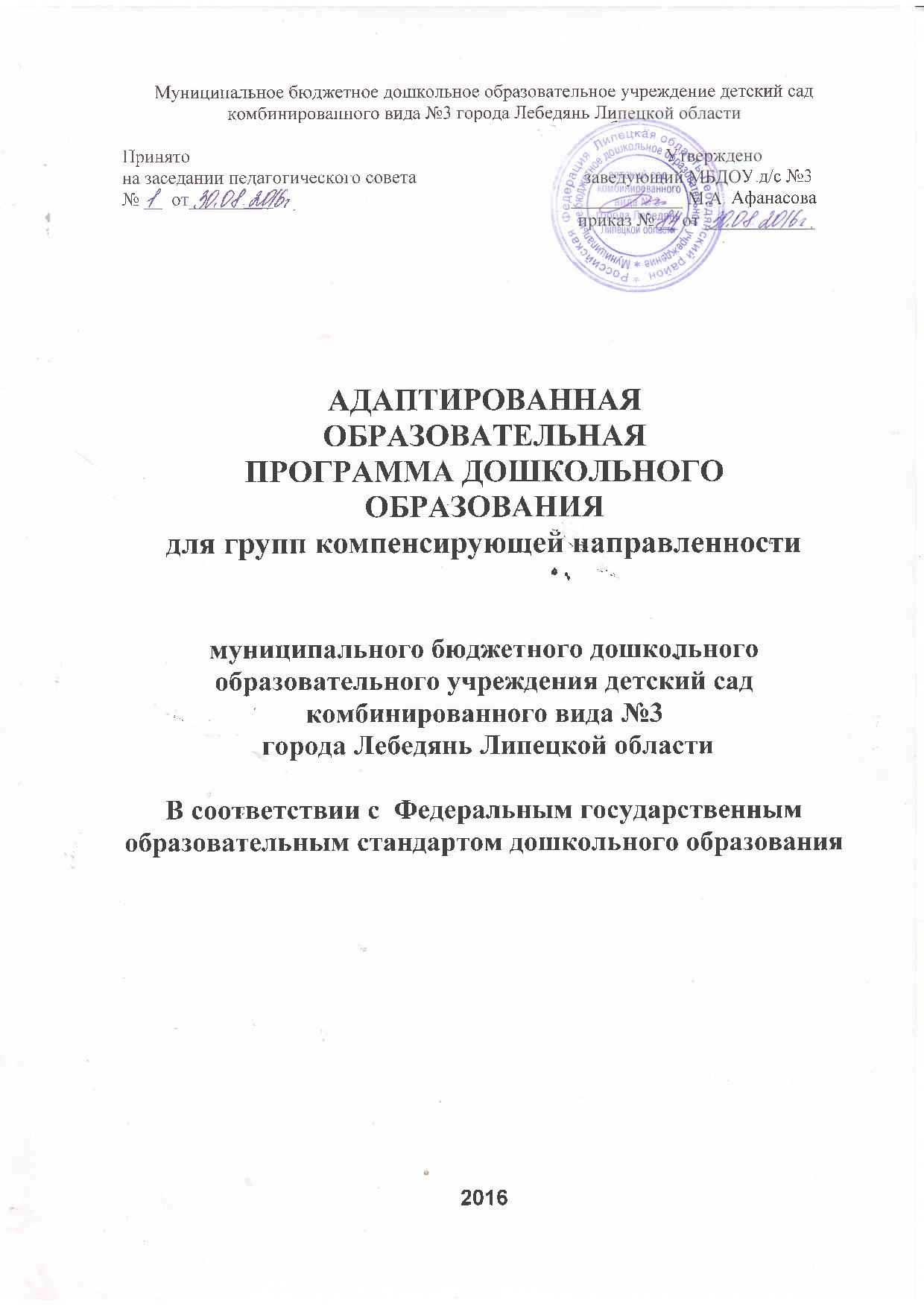 Содержание программыЦелевой раздел…………………………………………………………….4Пояснительная записка ………………………………………………….41.1.1 Нормативно-правовая база……………………………………………..41.1.2 Цели и задачи Программы……………………………………………41.1.3 Принципы и подходы к формированию   Программы………………61.1.4 Характеристика образовательного учреждения МБДОУ д/с №3 г.Лебедянь…………………………………………………71.1.5 Формы реализации Программы, виды детской деятельности……..91.1.6 Особенности развития детей…………………………………………101.2. Планируемые результаты освоения Программы. ……………………131.2.1 Планируемые результаты освоения Программы (обязательная часть)………………………………………………………………………….131.2.2 Планируемые результаты освоения Программы (часть, формируемая участниками образовательных отношений)……………………………….15II. Содержательный раздел …………………………………………………...172.1. Образовательная деятельность в соответствии с направлениями развития ребёнка …………………………………………………………. …..172.1.1. Речевое развитие ……………………………………………………….182.1.2. Социально-коммуникативное развитие………………………………262.1.2.1 Социализация и коммуникация……………………………….......262.1.2.2 Трудовое воспитание………………………………………………292.1.2.3 Безопасность…………………………………………………..........332.1.2.4 Игровая деятельность………………………………………………362.1.2.5 Патриотическое воспитание……………………………………….392.1.3. Познавательное развитие ……………………………………………...412.1.3.1 Формирование целостной картины мира, расширение кругозора детей…………………………………………………………….412.1.3.2 Формирование элементарных математических представлений...432.1.4 Художественно-эстетическое развитие……………………………….482.1.4.1 Рисование…………………………………………………………...482.1.4.2 Лепка………………………………………………………………..512.1.4.3 Аппликация…………………………………………………………522.1.4.4 Приобщение к изобразительному искусству……………………..532.1.4.5 Музыкальная деятельность………………………………………..562.1.4.6 Конструирование, художественный труд………………………...582.1.5. Физическое развитие………………………………..………………….602.1.5.1 Физическая культура……………………………………………….602.1.5.2 Здоровье…………………………………………………………….672.2.Учёт индивидуальных траекторий развития детей припрогнозировании планируемых результатов…………………………….682.3. Особенности образовательной деятельности разных видов и культурных практик…………………………………………………………..682.4. Формы, способы, методы и средства реализации программы сучетом возрастных и индивидуальных особенностей  воспитанников, специфики их образовательных потребностей и интересов ……………..742.5. Способы и направления поддержки детской инициативы…………..822.6. Описание образовательной деятельности по профессиональной коррекции нарушений в развитии детей……………………………………852.7. Особенности взаимодействия педагогического коллектива ссемьями воспитанников………………………………………………….912. 8. Часть программы, формируемая участниками образовательных отношений………...……………………………………………………………..942.8.1. Духовно-нравственное воспитание…………………………………...942.8.2 Социально-коммуникативное развитие……………………………….96III. Организационный раздел 3.1.Материально-техническое обеспечение……………..………………….973.2.Обеспеченность методическими материалами……………………… 1003.3.Режим пребывания детей в МБДОУ д/с №3 г.Лебедянь…………….1023.4.Особенности традиционных событий, праздников, мероприятий…………. ……………………………………………………….1043.4.1. График праздников (обязательная часть)……………………………1053.4.2. График праздников (часть, формируемая участниками образовательных отношений)………………………………………………1063.5.Особенности организации развивающей предметно-пространственной среды……………………………………………………..1083.5.1. Особенности организации развивающей предметно- пространственной среды (обязательная часть )…………………………...1083.5.2. Особенности организации развивающей предметно- пространственной среды (часть, формируемая участниками образовательных отношений)………………………………………………1113.6 Годовое комплексно-тематическое планирование…………………...113IV. Дополнительный раздел 4.1. Краткая презентация программы……………………………………...1144.1.1. Содержание образовательной программы дошкольного образования (обязательная часть)…………………………………………………………1144.1.2. Содержание образовательной программы (часть, формируемая участниками образовательных отношений)……………………………….1154.1.3. Возрастные и индивидуальные особенности детей………………...1164.1.4. Примерные парциальные программы……………………………….1164.1.5. Взаимодействие педагогическогоколлектива с семьями детей…..116I  Целевой разделПояснительная записка1.1.1 Нормативно-правовая базаАдаптированная образовательная программа дошкольного образования муниципального бюджетного дошкольного образовательного учреждения детского сада комбинированного вида № 3 города Лебедянь Липецкой области обеспечивает разностороннее развитие детей с нарушениями речи в возрасте от 5 до 8лет с учётом их возрастных, индивидуальных психологических и физиологических особенностей. Программа обеспечивает коррекцию недостатков развития речи воспитанников, достижение ими готовности к школе.Программа разработана на основании:- Приказа  Министерства образования и науки  РФ от 17 октября . № 1155 «Об утверждении Федерального государственного  образовательного стандарта  дошкольного образования». - Федерального Закона от   29 декабря . №273-Ф3. «Об образовании в РФ».- Постановления Главного государственного санитарного врача Российской Федерации  от 15 мая . №26  «Об утверждении СанПин 2.4.1.3049-13 «Санитарно-эпидемиологические требования к устройству содержания и организации режима работы дошкольных образовательных организаций».- Приказа  Министерства образования и науки  РФ от 30 августа . №1014 «Об утверждении порядка и осуществления образовательной деятельности по основным общеобразовательным программам дошкольного образования».1.1.2 Цели и задачи ПрограммыЦелями деятельности МБДОУ д/с комбинированного вида №3 г. Лебедяни по реализации адаптированной образовательной программы дошкольного образования являются:- создание условий для устранения речевых недостатков у дошкольников старшего и подготовительного возраста с общим недоразвитием речи и выравнивание их речевого и психофизического развития, всестороннее гармоничное развитие;– предупреждение возможных трудностей в усвоении программы массовой школы, обусловленных недоразвитием речевой системы старших дошкольников, и обеспечение равных стартовых возможностей воспитанников при поступлении в школу;– осуществление своевременного и полноценного личностного развития, обеспечение эмоционального благополучия посредством интеграции содержания образования и организации взаимодействия субъектов образовательного процесса.- обеспечение разностороннего гармонического развития детей в возрасте от 5 до 8 лет с учетом их возрастных и индивидуальных особенностей по основным направления: физическому, социально-личностному, познавательно-речевому, духовно-нравственному и художественно-эстетическому; -  создание благоприятных условий для полноценного проживания ребенком дошкольного детства, формирования основ базовой культуры личности;-  всестороннее развитие психических и физических качеств, подготовка к жизни в современном обществе и обеспечение готовности ребенка к школе.Для достижения данных целей	 МБДОУ д/с комбинированного вида №3г. Лебедяни ставит следующие задачи: - формирование полноценной фонетической системы языка (воспитание артикуляционных навыков звукопроизношения, слоговой структуры, фонематического слуха и восприятия); – подготовка к обучению грамоте, овладение элементами грамоты; – уточнение, расширение и обогащение лексического запаса, то есть практическое усвоение лексических средств языка; – формирование грамматического строя речи, то есть практическое усвоение грамматических средств языка; – развитие навыков связной речи; – развитие коммуникативности и достижение успешности в общении.- сохранение и укрепление здоровья воспитанников: забота о здоровье, эмоциональном благополучии каждого ребенка; - формирование у детей адекватной уровню образовательной программы целостной картины мира;- формирование основ социальной и жизненной адаптации ребенка;- формирование позитивного эмоционально-ценностного отношения  к окружающей	 среде, практической и духовной деятельности человека;- развитие потребности в реализации собственных творческих способностей;- создание в группах атмосферы гуманного и доброжелательного отношения ко всем воспитанникам, что позволяет растить их добрыми, общительными, любознательными, инициативными, самостоятельными творческими личностями;- максимальное использование детских видов деятельности и их интеграция;- преемственность  в работе ДОУ и начальной школы, исключающая умственные и физические перегрузки в содержания образования детей дошкольного возраста, обеспечивающая отсутствие давления предметного обучения;- обеспечение равных стартовых возможностей для успешного обучения выпускников ДОУ в школе.1.1.3 Принципы и подходы к формированию   Программы1) полноценное проживание  ребенком всех этапов детства (раннего и дошкольного возраста), обогащение (амплификация) детского развития;2) построение образовательной деятельности на основе индивидуальных особенностей  каждого ребенка, при котором сам ребенок становиться активным в выборе содержания своего образования, становиться субъектом образования (далее – индивидуализация дошкольного образования);3) содействие и сотрудничество детей и взрослых, признание ребенка полноценным участником (субъектом) образовательных отношений;4) поддержка инициативы детей в различных видах деятельности;5) сотрудничество с организацией и семьей;6) приобщение детей к социокультурным нормам, традициям семьи, общества и государства;7) формирование познавательных интересов и познавательных действий ребенка в различных видах деятельности;8) возрастная адекватность дошкольного образования (соответствие условий, требований, методов возрасту и особенностям развития);9) учет этнокультурной ситуации развития детей;10) принцип развития;11) принцип системного подхода;12) принцип комплексности;13) принцип деятельностного подхода;14) принцип психологической комфортности;15) принцип связи речи с другими сторонами психического развития;16) принцип систематичности;17) принцип ориентировочной функции знаний;18) принцип максимального использования;19) принцип последовательного перехода;20) важное место при изучении и коррекции речевых нарушений занимают такие дидактические принципы, как: наглядность, доступность, сознательность, индивидуальный подход.Основные подходы к формированию Программы:Программа сформирована на основе требований ФГОС ДО, предъявляемых к структуре образовательной программы дошкольного образования и ее объёму.Программа определяет содержание и организацию образовательной деятельности на уровне дошкольного образования.Программа обеспечивает развитие личности детей с нарушением речи в различных видах общения и деятельности с учетом их возрастных, индивидуальных психологических и физиологических особенностей.Программа сформирована как программа психолого-педагогической поддержки позитивной социализации и индивидуализации, развития личности детей дошкольного возраста и определяет комплекс основных характеристик дошкольного образования (объем, содержание и планируемые результаты в виде целевых ориентиров дошкольного образования).Программа направлена на:- создание условий развития детей с нарушением речи, открывающих возможности для позитивной социализации детей, личностного развития, развития инициативы и творческих способностей на основе сотрудничества со взрослыми и сверстниками и соответствующимвозрасту видам деятельности;- создание развивающей образовательной среды, которая представляет собой систему условий социализации и индивидуализации детей с нарушением речи.1.1.4 Характеристика муниципального бюджетного дошкольного образовательного учреждения детский сад комбинированного вида №3 города Лебедянь Липецкой области.Характеристика взаимодействия участников образовательного процессаПрограмма предусматривает полную интеграцию действий всех специалистов дошкольного образовательного учреждения и родителей дошкольников. Планирование работы во всех пяти образовательных областях учитывает особенности речевого и общего развития детей с нарушением речи.Работой по образовательной области «Речевое развитие» руководит учитель-логопед, а другие специалисты подключаются к работе и планируют образовательную деятельность в соответствии с рекомендациями учителя-логопеда. В работе по образовательной области «Познавательное развитие»участвуют воспитатели, учитель-логопед. При этом воспитатели работают над развитием любознательности и познавательной мотивации, формированием познавательных действий, первичных представлений о себе, других людях, объектах окружающего мира, о свойствах и отношениях объектов окружающего мира, о планете Земля как общем домелюдей, об особенностях ее природы, многообразии стран и народов мира. Учитель-логопедподключается к этой деятельности и помогает воспитателям выбрать адекватные методы и приемы работы с учетом индивидуальных особенностей и возможностей каждого ребенка с ОНР и этапа коррекционной работы. Основными специалистами в области «Социально-коммуникативное развитие» выступают воспитатели и учитель-логопедпри условии, что остальные специалисты и родители дошкольников подключаются к их работе. В образовательной области «Художественно-эстетическое развитие» принимают участие воспитатели, музыкальный руководитель и учитель-логопед, берущий на себя часть работы по подготовке занятий логопедической ритмикой.Работу в образовательной области «Физическое развитие» осуществляет инструктор по физическому воспитанию при обязательном подключении всех остальных педагогов и родителей дошкольников. Таким образом, целостность Программы обеспечивается установлением связей между образовательными областями, интеграцией усилий специалистов и родителей дошкольников. Характер взаимодействия взрослых и детей: личностно-развивающий и гуманистический.1.1.5 Формы реализации Программы, виды детской деятельностиФормы реализации программы: игра, познавательная и исследовательская деятельность, творческая активность и т.д. Реализация Программы осуществляется в формах, специфических для детей данной возрастной группы, прежде всего в форме игры, познавательной и исследовательской деятельности, в форме творческой активности, обеспечивающей художественно-эстетическое развитие ребенка. Программа предусматривает проведение групповых и индивидуальных коррекционных занятий и осуществление квалифицированной коррекции нарушений развития детей.1.1.6 Особенности развития детейВозрастные особенности контингента детейВ МБДОУ д/с №3 г.Лебедянь в группах компенсирующей направленности воспитываются дети от 5 до 8лет, имеющие тяжёлые нарушения речи.Возрастные особенности детей 5 –6 летВозраст 5 –6 лет характеризуется активизацией ростового процесса: за год ребёнок может вырасти на 7-10 см. Изменяются пропорции тела. Совершенствуются движения, активно развиваются двигательные способности. Происходят большие изменения высшей нервной деятельности, совершенствуются основные нервные процессы –возбуждение и особенно торможение. Формируются социальные представления морального плана.В оценке поступков сверстников дети достаточно категоричны и требовательны, в отношении собственного поведения более снисходительны.Расширяются интеллектуальные возможности детей. Ребёнок не только выделяет существенные признаки в предметах и явлениях, но и начинает устанавливать причинно-следственные связи между ними, пространственные, временные и другие отношения. Возрастают возможности памяти, более устойчивым становится внимание.Продолжает совершенствоваться речь. Совершенствуется связная, монологическая речь.Возрастает потребность в общении со сверстниками, в совместных играх и деятельности. Дети становятся избирательны во взаимоотношенияхи общении. Всё более ярко проявляется предпочтение к определённым видам игр. Их репертуар включает в себя сюжетно-ролевые, режиссёрские, строительно-конструктивные, подвижные, музыкальные, театрализованные игры, игровое экспериментирование. Более активно проявляется интерес к сотрудничеству, к совместному решению общей задачи. Интерес старших дошкольников к общению со взрослым не ослабевает. Дети активно стремятся привлечь к себе внимание взрослых, вовлечь в разговор. Равноправное общение с взрослыми поднимает ребёнка в своих глазах, помогает почувствовать своё взросление и компетентность.Возрастные особенности детей 6 –8 летУ детей развивается способность к соподчинению мотивов поступков, к определённой произвольной регуляции своих действий. В поведении и взаимоотношениях наблюдаются волевые проявления. Формируется достаточно устойчивая самооценка.Дети седьмого года предпочитают совместную деятельность индивидуальной. Значительно расширяется игровой опыт детей. Достаточно широко проявляются избирательные интересы в выборе игр, индивидуальные предпочтения, особенности игр мальчиков и девочек. Игра становится интегративной деятельностью, которая тесно связана с различными видами детской деятельности –познавательной, коммуникативной, художественно-продуктивной, конструктивной.На седьмом году жизни расширяются возможности развития самостоятельной познавательной деятельности. Детям доступно многообразие способов познания: наблюдение и самонаблюдение, сенсорное обследование объектов, логические операции (сравнение, анализ, синтез, классификация), простейшие измерения, экспериментирование с природными и рукотворными объектами. Развиваются возможности памяти: увеличивается её объём, произвольность запоминания информации.Старшие дошкольники начинают проявлять интерес к будущему школьному обучению.  Краткая характеристика речевых расстройств:1.Общее недоразвитие речи – различные сложные речевые расстройства, при которых у детей нарушено формирование всех компонентов речевой системы, относящихся к её звуковой и смысловой стороне, при нормальном слухе и интеллекте.  Одним из ведущих признаков является более позднее появление речи. Речь аграмматична и недостаточно фонетически оформлена. Наиболее выразительным показателем является отставание экспрессивной речи при относительно благополучном, на первый взгляд, понимании обращенной речи. Речь этих детей мало понятна. Неполноценная речевая деятельность накладывает отпечаток на формирование у детей сенсорной, интеллектуальной и аффективно – волевой сферы. Отмечается недостаточная устойчивость внимания. При относительно сохранной смысловой, логической памяти у детей снижена вербальная память, страдает продуктивность запоминания. У наиболее слабых детей – это может сочетаться с ограниченными возможностями развития познавательной деятельности. Наряду с общей  соматической ослабленностью им присуще и некоторое отставание в развитии двигательной сферы, что ведёт к нарушению в воспроизведении двигательного задания по пространственно – временным параметрам, что в свою очередь приводит к недоразвитию оптико – пространственных процессов.Характеристика детей со II уровнем развития речи    Данный уровень определяется как начатки общеупотребительной речи, отличительной чертой которой является наличие двух-, трех-, а иногда даже четырехсловной фразы:  «Да пить моко»— дай пить молоко. В самостоятельной речи детей иногда появляются простые предлоги или их лепетные варианты.       Недостаточность практического усвоения морфологической системы  языка,  в частности словообразовательных операций разной степени сложности, значительно ограничивает  речевые  возможности  детей,   приводя  к  грубым ошибкам в понимании. Характерным является использование слов в узком значении.Связная речь характеризуется недостаточной передачей; некоторых смысловых отношений и может сводиться к; простому перечислению событий, действий или предметов.    Звуковая сторона речи детей в полном объеме не сформирована и значительно отстает от возрастной нормы: наблюдаются множественные нарушения в произношении 16—20 звуков. Высказывания дошкольников малопонятны из-за выраженных нарушений слоговой структуры слов и их звуконаполняемости.Характеристика детей с III уровнем развития речи Для данного уровня развития речи детей характерно наличие развернутой фразовой речи с выраженными элементами   недоразвития   лексики,   грамматики   и   фонетики. Типичным  является  использование  простых  распространенных, а также некоторых видов сложных предложений. Структура предложений может быть нарушена за счет пропуска или перестановки главных и второстепенных членов. Формирование грамматического строя языка у детей на данном уровне носит незавершенный характер и по-прежнему характеризуется наличием выраженных нарушений согласования и управления.      Важной особенностью речи ребенка является недостаточная сформированность словообразовательной деятельности. Для этих детей характерно неточное понимание и употребление обобщающих понятий, слов с абстрактным и переносным    значениемНаряду с лексическими ошибками у детей с III уровнем развития речи отмечается и специфическое своеобразие связной речи. Ее недостаточная сформированность часто проявляется как в детских диалогах, так и в монологах. Это подтверждают трудности программирования содержания развернутых высказываний и их языкового оформления. Характерными особенностями связной речи являются нарушение связности и последовательности рассказа, смысловые пропуски существенных элементов сюжетной линии, заметная фрагментарность изложения, нарушение временных и причинно-следственных связей в тексте. Одновременно с этими ошибками отмечается бедность и однообразие используемых языковых средств.   Звуковая сторона речи  характеризуется неточностью артикуляции некоторых звуков, нечеткостью дифференциации их на слух. Недостаточность фонематического восприятия проявляется в том, что дети с трудом выделяют первый и последний согласный, гласный звук в середине и конце слова, не подбирают картинки, в названии которых есть заданный звук, не всегда могут правильно определить наличие и место звука в слове и т. п. Задания на самостоятельное придумывание слов на заданный звук не выполняют.1.2 Планируемые результаты освоения программыПланируемые результаты конкретизируют требования Стандарта к целевым ориентирам (ФГОС ДО п. 4.6.). Целевые ориентиры:- не подлежат непосредственной оценке;- не являются непосредственным основанием оценки как итогового, так и промежуточного уровня развития детей; - не являются основанием для их формального сравнения с реальными достижениями детей;- не являются основой объективной оценки соответствия установленным требованиям образовательной деятельности и подготовки детей; - не являются непосредственным основанием при оценке качества образования.1.2.1 Планируемые результаты освоения Программы (обязательная часть) Целевые ориентиры на этапе завершения дошкольного образования:ребенок овладевает основными культурными способами деятельности, проявляет инициативу и самостоятельность в разных видах деятельности – игре, общении, познавательно-исследовательской деятельности, конструировании и др.; способен выбирать себе род занятий, участников по совместной деятельности;ребенок обладает установкой положительного отношения к миру, к разным видам труда, другим людям и самому себе, обладает чувством собственного достоинства; активно взаимодействует со сверстниками и взрослыми, участвует в совместных играх. Способен договариваться, учитывать интересы и чувства других, сопереживать неудачам и радоваться успехам других, адекватно проявляет свои чувства, в том числе чувство веры в себя, старается разрешать конфликты;ребенок обладает развитым воображением, которое реализуется в разных видах деятельности, и прежде всего в игре; ребенок владеет разными формами и видами игры, различает условную и реальную ситуации, умеет подчиняться разным правилам и социальным нормам;ребенок достаточно хорошо владеет устной речью, может выражать свои мысли и желания, может использовать речь для выражения своих мыслей, чувств и желаний, построения речевого высказывания в ситуации общения, может выделять звуки в словах, у ребенка складываются предпосылки грамотности;у ребенка развита крупная и мелкая моторика; он подвижен, вынослив, владеет основными движениями, может контролировать свои движения и управлять ими;ребенок способен к волевым усилиям, может следовать социальным нормам поведения и правилам в разных видах деятельности, во взаимоотношениях со взрослыми и сверстниками, может соблюдать правила безопасного поведения и личной гигиены;ребенок проявляет любознательность, задает вопросы взрослым и сверстникам, интересуется причинно-следственными связями, пытается самостоятельно придумывать объяснения явлениям природы и поступкам людей; склонен наблюдать, экспериментировать. Обладает начальными знаниями о себе, о природном и социальном мире, в котором он живет; знаком с произведениями детской литературы, обладает элементарными представлениями из области живой природы, естествознания, математики, истории и т.п.; ребенок способен к принятию собственных решений, опираясь на свои знания и умения в различных видах деятельности.Целевые ориентиры Программы выступают основаниями преемственности дошкольного и начального общего образования. При соблюдении требований к условиям реализации Программы настоящие целевые ориентиры предполагают формирование у детей дошкольного возраста предпосылок к учебной деятельности на этапе завершения ими дошкольного образования.Специфические (речевые) целевые ориентиры.Старшая группа (5-6 лет)- ребенок понимает обращенную речь в соответствии с параметрами возрастной нормы;- фонетически правильно оформляет звуковую сторону речи;- правильно передает слоговую структуру слов, используемых в самостоятельной речи;- пользуется в самостоятельной речи простыми распространенными предложениями и сложными предложениями, владеет навыками объединения их в рассказ;- владеет элементарными навыками пересказа;- владеть навыками диалогической речи;- владеет навыками словообразования: продуцирует названия имен существительных от глаголов, прилагательных от имен существительных и глаголов, уменьшительно-ласкательных и увеличительных форм имен существительных;- грамматически правильно оформляет самостоятельную речь в соответствии с нормами языка;- использует в спонтанном общении слова различных лексико-грамматических категорий (существительные, глаголы, наречия, прилагательные, местоимения и т.д.);Подготовительная группа (6-8 лет)- свободно составляет рассказы, пересказы;- владеет навыками творческого рассказывания;- адекватно употребляет в речи простые и сложные предложения, усложняя их придаточными причины и следствия, однородными членами предложения и т.д.;- понимает и использует в самостоятельной речи простые и сложные предлоги;- понимает и применяет в речи все лексико-грамматические категории слов;- владеет навыками словообразования разных частей речи, переносит эти навыки на другой лексический материал;- оформляет речевое высказывание в соответствии с фонетическими нормами русского языка;- владеет правильным звуко-слоговым оформлением речи.1.2.2 Планируемые результаты освоения Программы (часть, формируемая участниками образовательных отношений        Возможные достижения ребенка: - имеет первичные представления о своей семье, родном городе Лебедяни (ближайшем социуме), природе Липецкой области, истории родного края, о людях, прославивших Лебедянскую  землю;         - может рассказать краткую историю родного города, знает символику города Лебедянь, Липецкой области; имеет представление о карте родного края;- проявляет интерес к народному творчеству, узнает и называет изделия народного промысла Липецкой области (Елецкое кружево, романовская игрушка, рояльная гармошка);- знает представителей растительного и животного мира Липецкой области, имеющиеся на территории заповедники;- имеет первичные представления о правилах поведения дома, на улице, в транспорте; знает правила  обращения с опасными предметами, элементарные правила поведения на дороге, в лесу, парке.Учёт индивидуальных траекторий развития детей  при прогнозировании планируемых результатов.Для успешного усвоения детьми Программы разрабатываются индивидуальные образовательные маршруты и определяется   целенаправленно проектируемая дифференцированная образовательная деятельность. Индивидуальный образовательный маршрут определяется образовательными потребностями, индивидуальными способностями и возможностями воспитанника (уровень готовности к освоению программы). Индивидуальные образовательные маршруты разрабатываются:- для детей, не усваивающих адаптированную образовательную программу дошкольного образования; - для  детей с признаками одаренности.Процедура разработки индивидуальных образовательных маршрутов: Воспитатели совместно с узкими специалистами разрабатывают индивидуальный образовательный маршрут (содержательный компонент), затем фиксируется разработанный способ его реализации (технология организации образовательного процесса детей, нуждающихся в индивидуальной образовательной траектории). Результаты педагогической диагностики используются исключительно для решения следующих задач: 1) индивидуализации образования (в том числе поддержки ребёнка, построения его образовательной траектории или профессиональной коррекции особенностей его развития); 2) оптимизации работы с группой детей. Педагогическая диагностика проводится педагогами ДОУ с использованием заданий, бесед, анализа детских работ и наблюдения за поведением и деятельностью воспитанников. Общие результаты диагностики являются основой для совместной разработки педагогами ДОУ наиболее оптимальных путей образовательной работы с конкретным ребёнком, исходным ориентиром для построения индивидуальных траекторий развития дошкольников в следующей возрастной группе. Для дошкольников, характеризующихся низкими или очень высокими  показателями по одному или нескольким направлениям развития и образования, а также для детей с ограниченными возможностями здоровья воспитателями совместно со специалистами ДОУ выстраиваются индивидуальные образовательные маршруты, учитывающие зону ближайшего  развития конкретного ребёнка. Обучение по индивидуальной образовательной траектории предполагает возможность  ускоренного освоения Программы воспитанниками, способными освоить в полном объеме основную образовательную программу дошкольного образования за более короткий срок.При разработке индивидуального маршрута учитываются следующие принципы:  - принцип опоры на обучаемость ребенка; - принцип соотнесения уровня актуального развития и зоны ближайшего развития. Соблюдение данного принципа предполагает выявление потенциальных способностей к усвоению новых знаний, как базовой характеристики, определяющей проектирование индивидуальной траектории развития ребенка; - принцип соблюдения интересов ребенка; - принцип тесного взаимодействия и согласованности работы "команды" специалистов, в ходе изучения ребенка (явления, ситуации); - принцип непрерывности, когда ребенку гарантировано непрерывное сопровождение на всех этапах помощи в решении проблемы; - принцип отказа от усредненного нормирования; - принцип опоры на детскую субкультуру. Каждый ребенок, обогащая себя традициями, нормами и способами, выработанными детским сообществом, проживает полноценный детский опыт.  Таким образом, благодаря выстраиванию индивидуальных образовательных траекторий развития детей, не усваивающих Программу мы обеспечиваем нашим воспитанникам равные стартовые возможности при поступлении в школу. Условия реализации индивидуального маршрута должны соответствовать условиям реализации основной образовательной программы дошкольного образования, установленным ФГОС.II Содержательный раздел2.1 Образовательная деятельность в соответствии с направлениями развития ребенкаВ соответствии с профилем групп образовательная область «Речевое развитие» выдвинута в Программе на первый план, так как овладение родным языком является одним из основных элементов формирования личности. Такие образовательные области, как «Познавательноеразвитие», «Социально-коммуникативное развитие», «Художественно-эстетическое развитие»», «Физическое развитие» тесно связаны с образовательной областью «Речевое развитие» и позволяют решать задачи умственного, творческого, эстетического, физического и нравственного развития, и, следовательно, решают задачу всестороннего гармоничного развития личности каждого ребенка.Отражая специфику работы в группах компенсирующей направленности и учитывая основную их направленность, а также имея в виду принцип интеграции образовательных областей, задачи речевого развития включены не только в образовательную область «Речевое развитие», но и в другие образовательные области. Конкретное содержание образовательных областей может реализовываться в различных видах деятельности –как сквозныхмеханизмах развития ребенка (ФГОС ДО п.2.7.).2.1.1. Речевое развитиеОсновная цель: Формирование устной речи и навыков речевого общения с окружающими на основе овладения литературным языком своего народа.Задачи:- развитие свободного общения со взрослыми и детьми;- развитие всех компонентов устной речи детей (лексической стороны, грамматического строя речи, произносительной стороны речи; связной речи –диалогической и монологической форм) в различных формах и видах детской деятельности;- практическое овладение воспитанниками нормами речи;- формирование звуковой аналитико-синтетической активности как предпосылки обучения грамоте.Основные направления работы по развитию речи детей:1)Развитие словаря: освоение значений слов и их уместное употребление в соответствии с контекстом высказывания, с ситуацией, в которой происходит общение.2)Воспитание звуковой культуры речи:развитие восприятия звуков родной речи и произношения.3)Формирование грамматического строя:- Морфология (изменение слов по родам, числам, падежам)- Синтаксис (освоение различных типов словосочетаний и предложений)- Словообразование.4)Развитие связной речи:- Диалогическая (разговорная) речь- Монологическая речь (рассказывание).5)Формирование элементарного осознания явлений языка и речи:различение звука и слова, нахождение места звука в слове.6)Воспитание любви и интереса к художественному слову. Художественная литература:- расширение читательских интересов детей- восприятие литературного текста- творческая деятельность на основе литературного текстаСодержание работы по возрастам2.1.2. Социально-коммуникативное развитие2.1.2.1 Социализация и коммуникацияСтаршая группа (5-6 лет)Задачи.Продолжать формировать элементарные представления о нормах и ценностях, принятых в обществе, включая моральные и нравственные качества:- развивать представления об изменении позиции ребенка в связи с взрослением (ответственность за младших, уважение и помощь старшим, пожилым людям и др.); - показывать общественную значимость здорового образа жизни людей вообще и самого ребенка в частности;- развивать осознание ребенком своего место в обществе; расширять представления детей о правилах поведения в общественных местах; углублять представления детей об их помощи дома, в группе детского сада, на улице; формировать потребность вести себя в соответствии с общепринятыми нормами, поощрять правильное поведение.Продолжать развивать культуру общения и взаимодействие ребенка со взрослыми и сверстниками:- хвалить детей за проявления вежливости, предупредительности, сочувствия по отношению ко взрослым и детям; - продолжать развивать речь как средство общения;- учить детей решать спорные вопросы и улаживать конфликты с помощью речи: убеждать, доказывать, объяснять; учить строить высказывания; уметь выслушать другого человека, с уважением относиться к его мнению, интересам; - продолжать формировать умение вести простой диалог со взрослыми и сверстниками;- продолжать формировать умение понимать эмоциональное состояние сверстника, взрослого (веселый, грустный, рассерженный, упрямый и т. Д.) и рассказывать о нем; - продолжать воспитание положительного отношения ребенка к окружающим людям, уважения и толерантности к детям и взрослым независимо от социального происхождения, расовой и национальной принадлежности, языка, вероисповедания, пола, возраста, личностного и поведенческого своеобразия, уважения к чувству собственного достоинства других людей, их мнениям, желаниям, взглядам; - поощрять попытки ребенка делиться с воспитателем и детьми разнообразными впечатлениями, ссылаясь на источник полученной информации (телепередача, рассказ взрослого, посещения музея, детского спектакля и др.).Развивать самостоятельность, целенаправленность и саморегулярность собственных действий:- формировать умение получать необходимую информацию в общении;-	продолжать формировать умение соотносить свои желания, стремления с интересами других людей.Формировать уважительное отношение и чувства принадлежности к своей семье, малой родине, Отечеству; представления о социокультурных ценностях нашего народа, об отечественных традициях и праздниках:- углублять знания о семье и ее истории; формировать знания о профессиях родителей, о том, как важен для общества их труд;- формировать интерес к малой родине (рассказывать детям о достопримечательностях, культуре, традициях родного края; о замечательных людях, прославивших их край);- формировать представление о том, что Российская Федерация (Россия) — огромная многонациональная страна; познакомить детей с флагом, гимном и гербом России. Продолжать формировать основы безопасности в быту, социуме, природе:- закреплять умение соблюдать правила пребывания в детском саду, на участке; объяснять и развивать умение осторожно обращаться с огнем, электроприборами;- объяснять назначение номеров телефона «01», «02», «03»;- закреплять представления о правилах поведения с незнакомыми людьми;-	закреплять умение называть (в случае необходимости) свою фамилию, имя, адрес, номер телефона;- закреплять знания правил уличного движения; знания о специальном транспорте и его назначении: «скорая помощь», милиция, пожарная машина; познакомить с действиями инспектора ГИБДД в различных ситуациях.Подготовительная группа (6-8 лет)Задачи. Продолжать формировать элементарные представления о нормах и ценностях, принятых в обществе, включая моральные и нравственные качества:- формировать умение договариваться и помогать друг другу; стремление радовать старших хорошими поступками, поощрять эти стремления у детей; продолжать воспитывать уважительное отношение к окружающим; умение слушать собеседника, не перебивать;- формировать такие качества, как справедливость, сочувствие, отзывчивость, коллективизм, скромность;- формировать умение спокойно отстаивать свое мнение;- развивать волевые качества: умение ограничивать свои желания, согласовывая их с предложениями педагога и родителей; выполнять установленные нормы поведения, в своих поступках следовать положительному примеру; - продолжать обогащать словарь ребенка формулами словесной вежливости. Продолжать развивать культуру общения и взаимодействие ребенка со взрослыми и сверстниками:- развивать умение содержательно, эмоционально рассказывать сверстникам об интересных фактах, событиях;- приобщать детей к ценностям сотрудничества с другими людьми (оказание помощи при осознании необходимости людей друг в друге, планирование совместной работы, соподчинение и контроль своих желаний, согласование с партнерами по деятельности мнений и действий);- формировать у детей социально-коммуникативные навыки: освоение различных способов разрешения конфликтных ситуаций, умений договариваться, соблюдать очередность, устанавливать новые контакты;- формировать умение принимать участие в коллективных делах (договориться, уступать и т. Д.).Развивать самостоятельность, целенаправленность и саморегуляцию собственных действий:- приучать детей к самостоятельности суждений; умению высказывать свое отношение к поступкам окружающих людей, происходящим событиям;- формировать у ребенка чувство собственного достоинства, осознание своих прав и свобод (право иметь собственное мнение, выбирать друзей, игрушки, виды деятельности, иметь личные вещи, по собственному усмотрению использовать личное время);- развивать у детей чувство ответственности за другого человека, общее дело, данное слово;- поощрять проявление инициативы в установлении контактов, проявление инициативы с целью получения новых знаний;- помогать осваивать формы речевого этикета;- помогать распознавать эмоциональные переживания и состояния окружающих, выражать собственные переживания.Формировать уважительное отношение и чувство принадлежности к своей семье, малой родине, Отечеству; представления о социокультурных ценностях нашего народа, об отечественных традициях и праздниках:- углублять представления ребенка о себе в прошлом, настоящем, будущем; расширять представления детей об их обязанностях, прежде всего в связи с подготовкой к школе;- расширять представление детей об истории семьи в контексте истории родной страны (роль каждого поколения в разные исторические периоды); привлекать детей к созданию эстетической предметно-развивающей среды в дошкольном учреждении (мини-музеев, выставок, библиотеки и др.);- поддерживать интерес детей к событиям, происходящих в стране, воспитывать чувство гордости за ее достижения;- воспитывать уважение к людям разных национальностей и их обычаям; - расширять представления о своей принадлежности к человеческому сообществу, о детстве ребят других стран, о правах детей в мире (Декларация прав ребенка), отечественных и международных организациях, занимающихся соблюдением прав ребенка (органы ЮНЕСКО и др.).Продолжать формировать основы безопасности в быту, социуме, природе. Закреплять умения принимать и оказывать помощь.2.1.2.2 Трудовое воспитаниеСтаршая группа (5-6 лет)Задачи. В процессе трудовой деятельности детей 5-6 лет следует особое внимание уделить воспитанию положительного отношения к труду, ценностного отношения к собственному труду, труду других людей и его результатам.Развитие трудовой деятельности. Воспитывать желание участвовать в совместной трудовой деятельности детей и взрослых.Воспитывать культуру трудовой деятельности, бережное отношение к материалам и инструментам.Воспитывать самостоятельность.Развивать и закреплять умение доводить начатое дело до конца. Развивать творчество и инициативу при выполнении различных видов труда.Знакомить с наиболее экономными приемами работы.Самообслуживание. Совершенствовать умение одеваться и раздеваться, не отвлекаясь, аккуратно складывать в шкаф одежду, сушить мокрые вещи, ухаживать без напоминаний за обувью (мыть, протирать, чистить, убирать на место). Формировать привычку бережно относиться к личным вещам и вещам сверстников.Закреплять умение замечать и самостоятельно устранять непорядок в своем внешнем виде.Развивать у детей желание помогать друг другу.Хозяйственно-бытовой труд. Продолжать закреплять умение детей помогать взрослым поддерживать порядок в группе: протирать игрушки, строительный материал и т. П.Формировать желание и умение наводить порядок на участке детского сада: подметать и очищать дорожки от опавших листьев осенью, а зимой — от снега; поливать песок в песочнице.Приучать убирать постель после сна; добросовестно выполнять обязанности дежурных по столовой: сервировать стол, приводить его в порядок после еды.Вырабатывать привычку самостоятельно раскладывать подготовленные воспитателем материалы для занятий, убирать их, мыть кисточки, розетки для красок, палитру, протирать столы.Труд в природе. Закреплять умение и желание выполнять различные поручения по уходу за растениями уголка природы (поливать комнатные растения, рыхлить почву и т. Д.).Осенью привлекать детей по их желанию к уборке овощей на огороде, сбору семян, пересаживанию цветущих растений из грунта в уголок природы.Зимой привлекать детей (по их желанию) к сгребанию снега к стволам деревьев и кустарникам. Во взаимодействии со взрослыми создавать постройки и фигуры из снега, украшать их.Весной привлекать детей к посеву семян овощей, цветов, высадке рассады; летом — к рыхлению почвы, поливке грядок и клумб.Ручной труд. Совершенствовать умение работать с бумагой: сгибать лист вчетверо в разных направлениях; работать по готовой выкройке (шапочка, лодочка, домик, кошелек). Закреплять умение создавать из бумаги объемные фигуры: делить квадратный лист на несколько равных частей, сглаживать сгибы, надрезать по сгибам (домик, корзинка, кубик). Продолжать закреплять умение делать игрушки, сувениры из природного материала (шишки, ветки, ягоды) и других материалов (катушки, проволока в цветной обмотке, пустые коробки и др.), прочно соединяя части. Формировать умение самостоятельно делать игрушки для сюжетно-ролевых игр (флажки, сумочки, шапочки, салфетки и др.); сувениры для родителей, сотрудников детского сада, украшения на елку.Привлекать детей к изготовлению пособий для занятий и самостоятельной деятельности (коробки, счетный материал), ремонту книг, настольно-печатных игр. Закреплять умение экономно и рационально расходовать материалы.Продолжать расширять представления детей о труде взрослых. Показывать результаты труда, его общественную значимость. Учить бережно относиться к тому, что сделано руками человека.Рассказывать о профессиях воспитателя, учителя, врача, строителя, работников сельского хозяйства, транспорта, торговли, связи и др.; о важности и значимости их труда.Прививать чувство благодарности к людям за их труд. Объяснить, что для облегчения труда используется разнообразная техника.Знакомить детей с трудом людей творческих профессий: художников, писателей, композиторов, мастеров народного декоративно-прикладного искусства. Показывать результаты их труда: картины, книги, ноты, предметы декоративного искусства. Развивать желание вместе со взрослыми и другими детьми и с их помощью выполнять трудовые поручения.Читать детям произведения детской художественной литературы о труде.Воспитание ценностного отношения к собственному труду, труду других людей и его результатам. Формировать ответственность за выполнение трудовых поручений. Подводить к оценке результата своей работы (с помощью взрослого).Подготовительная группа (6-8 лет)Задачи.Самообслуживание. Закреплять умение самостоятельно и быстро одеваться и раздеваться, складывать в шкаф одежду, ставить на место обувь, сушить при необходимости мокрые вещи, ухаживать за обувью (мыть, протирать, чистить).Закреплять умение замечать и устранять непорядок в своем внешнем виде, тактично сообщать товарищу о необходимости что-то поправить в костюме, прическе.Вырабатывать привычку убирать за собой после еды и аккуратно складывать посуду в раковину или на стол помощника воспитателя.Закреплять умение самостоятельно и своевременно готовить материалы и пособия к занятию, без напоминания убирать свое рабочее место.Хозяйственно-бытовой труд. Закреплять умение поддерживать порядок в группе и на участке: протирать и мыть игрушки, строительный материал, вместе с воспитателем ремонтировать книги, игрушки (в том числе книги и игрушки воспитанников младших групп).Продолжать закреплять умение самостоятельно наводить порядок на участке детского сада: подметать и очищать дорожки от сухих листьев, а зимой — от снега; поливать песок в песочнице; украшать участок к праздникам.Закреплять умение самостоятельно, быстро и красиво убирать постель после сна.Приучать добросовестно выполнять обязанности дежурных по столовой: полностью сервировать столы и вытирать их после еды, подметать пол.Труд в природе. Воспитывать трудолюбие, наблюдательность, бережное отношение к окружающей природе.Закреплять умение самостоятельно и ответственно выполнять обязанности дежурного в уголке природы: поливать комнатные растения, рыхлить почву и т. П.Осенью привлекать детей к уборке овощей с огорода, сбору семян, выкапыванию луковиц, клубней цветов, перекапыванию грядок, пересаживанию цветущих растений из грунта в уголок природы.Зимой привлекать к сгребанию снега к стволам деревьев и кустарникам, посадке корнеплодов, выращиванию с помощью воспитателя цветов к праздникам.Весной привлекать детей к перекапыванию земли на огороде и в цветнике, к посеву семян (овощей, цветов), высадке рассады.Летом привлекать к участию в рыхлении почвы, прополке и окучивании, поливе грядок и клумб.Ручной труд.Работа с бумагой и картоном. Закреплять умение складывать бумагу прямоугольной, квадратной, круглой формы в разных направлениях (пилотка); использовать разную по фактуре бумагу, делать разметку с помощью шаблона; создавать игрушки-забавы (мишка-физкультурник, клюющий петушок и др.).Формировать умение создавать предметы из полосок цветной бумаги (коврик, дорожка, закладка), подбирать цвета и их оттенки при изготовлении игрушек, сувениров, деталей костюмов и украшений к праздникам. Учить детей создавать объемные игрушки в технике оригами.Работа с тканью. Формировать умение вдевать нитку в иголку, завязывать узелок; пришивать пуговицу, вешалку; шить простейшие изделия (мешочек для семян, фартучек для кукол, игольница) швом «вперед иголку». Закреплять умение делать аппликацию, используя кусочки ткани разнообразной фактуры (шелк для бабочки, фланель для зай¬чика и т. Д.), наносить контур с помощью мелка и вырезать в соответствии с задуманным сюжетом.Работа с природным материалом. Закреплять умение создавать фигуры людей, животных, птиц из желудей, шишек, косточек, травы, веток, корней и других материалов, передавать выразительность образа, создавать общие композиции («Лесная поляна», «Сказочные герои»). Использовать как индивидуальные, так и коллективные формы создания картин и коллажей.В процессе работы развивать фантазию, воображение. Закреплять умение аккуратно и экономно использовать материалы.Приучать детей старательно, аккуратно выполнять поручения, беречь материалы и предметы, убирать их на место после работы.Воспитывать желание участвовать в совместной трудовой деятельности наравне со всеми, стремление быть полезными окружающим, радовать результатам коллективного труда.Расширять представления детей о труде взрослых, о значении труда для общества. Воспитывать уважение к людям труда.Продолжать развивать интерес к различным профессиям, в частности к профессиям родителей и месту их работы.Продолжать знакомить детей с профессиями, связанными со спецификой родного города (поселка).Читать детям произведения детской художественной литературы о труде.Развитие речи в связи с усвоением навыков самообслуживания и элементов трудаПри формировании у детей навыков самообслуживания, культурно-гигиенических навыков и элементов труда целесообразно использовать различные речевые ситуации для работы по пониманию, усвоению и одновременно прочному закреплению соответствующей предметной и глагольной лексики (вода, мыло, щетка, полотенце, одежда, умываться, мылить, вытирать, надевать, завязывать — развязывать, грязный — чистый, мокрый — сухой и др.).При осуществлении тех или иных видов деятельности у детей можно сформировать представление о том, какую пользу приносит аккуратность, как складывать одежду, чтобы ее потом легко надеть, в какой последовательности это делать; дать детям представление о понятиях «нижнее белье», «верхняя одежда» и т. д., закрепляя при этом в активной речи необходимый словарный минимум.Не менее важную роль в развитии речи детей играет формирование навыков самообслуживания и элементов труда — дежурства детей, сервировка стола, уборка посуды после еды, раздача материалов и пособий, приготовленных воспитателем для занятия и т. д. Так, при сервировке стола в процессе беседы с детьми нужно постепенно вводить в их речь новые слова, уточнять и закреплять уже знакомые слова и словосочетания, обозначающиепосуду, столовые приборы и другие предметы сервировки (тарелка, ложка, вилка, чашка, чайник, скатерть, салфетка и др.). Следует включать задания на преобразование слов с помощью суффикса (сахар — сахарница, хлеб — хлебница). При уборке постелей надо вырабатывать у детей умение в правильной последовательности складывать одеяло, застилать покрывало, ставить подушку и т. д. Кроме того, воспитатель вводит в лексику детей слова-антонимы: застелил — расстелил, быстро — медленно, хорошо — плохо, учит детей обращаться друг к другу за помощью, просить недостающие предметы. Обращается внимание на правильное построение предложений. При подготовке к занятиям полезно давать детям поручения, требующие хорошей ориентировки в пространстве, точное понимание пространственных отношений, обозначаемых предлогами (в — на — под; за — из — до; через — между — из-под — из-за и т. п.) и наречиями (сверху, сбоку, вперед и т. д.) с опорой на наглядность, а затем и без нее.Дети должны назвать необходимые предметы, составить правильную фразу, используя предикативную лексику, соответствующую данной речевой ситуации. Если дети затрудняются, воспитатель должен им помочь актуализировать ранее изученную тематическую лексику. Также важно использовать производимые ребенком действия для употребления соответствующих глаголов, определений, предлогов. Воспитатель стимулирует переход от словосочетаний и предложений к постепенному составлению детьми связных текстов.Одно из основных мест в развитии речи детей занимает ручной труд в детском саду. Дети изготавливают различные поделки, игрушки, сувениры и т. д. В процессе работы в непринужденной обстановке воспитатель побуждает их пользоваться речью: называть материал, из которого изготавливается поделка, инструменты труда, рассказывать о назначении изготавливаемого предмета, описывать ход своей работы. Дети учатся различать предметы по форме, цвету, величине.2.1.2.3 БезопасностьСтаршая группа (5-6 лет)Задачи.Бережем свое здоровье. Формировать умение одеваться по погоде. Объяснить детям, что от переохлаждения и перегрева человек может заболеть. Учить соблюдать осторожность, избегая заведомо опасных ситуаций.Рассказывать детям о болезнях и о профилактике заболеваний.Рассказывать детям о профессии врача.Безопасность дома. Продолжать знакомить детей с тем, что балкон, открытое окно могут представлять собой опасность.Закреплять навыки поведения в лифте.Безопасность в детском саду. Закреплять умение соблюдать правила пребывания в детском саду. Закреплять умение соблюдать правила участия в играх с природным материалом: беречь постройки, сделанные из песка другими детьми, не кидаться шишками, песком и другими твердыми материалами.Закреплять правила безопасного передвижения в помещении (спокойно спускаться и подниматься по лестнице, держаться за перила; открывать и закрывать дверь, держась за дверную ручку). Тренировать знание телефонов экстренных служб. Рассказать детям, что в случае неосторожного обращения с огнем или электроприборами может произойти пожар.Безопасность на дороге. Закреплять знания детей о правилах дорожного движения и поведения на улице. Расширять знания о светофоре, который регулирует движение на дороге.Познакомить детей с дорожными знаками: «Пешеходный переход», «Дети», «Остановка общественного транспорта», «Подземный пешеходный переход», «Пункт медицинской помощи».Закреплять знания о специальном транспорте: «скорая помощь» (едет по вызову к больным людям), пожарная машина (едет тушить пожар), милиция (едет на помощь людям, попавшим в беду).Познакомить с действиями инспектора ГИБДД в различных ситуациях.Закреплять правила поведения в общественном транспорте.Познакомить детей с метро, с правилами безопасного поведения в нем.Продолжать объяснять детям, что остановки общественного транспорта находятся вблизи проезжей части дороги, поэтому, ожидая транспорт, нужно вести себя спокойно, держаться за руку взрослого. Объяснять детям, что кататься на велосипеде можно только в присутствии взрослых, не мешая окружающим.Безопасность на природе. Формировать представления о ядовитых грибах, ягодах, плодах деревьев, о лекарственных травах.Продолжать формировать навыки культуры поведения на природе (не загрязнять окружающую природу, бережно относиться к растениям и животным и т. Д.).Расширять представления о способах правильного взаимодействия с растениями и животными: рассматривать растения, не нанося им вред; рассматривать животных, не беспокоя их и не нанося им вред; кормить животных только вместе со взрослым; чужих животных не гладить; без разрешения взрослого не приносить в дом животных; не брать на руки бездомных животных.Дать детям представления о том, что в природе все взаимосвязано (например, одно и то же растение может быть ядовитым для человека и лекарственным для животного; вредные для человека насекомые могут быть пищей для земноводных и т. Д.).Объяснить детям, что рвать растения и есть их нельзя — они могут быть ядовитыми.Рассказать о сборе ягод и растений.Помощь при укусах.Рассказывать, как вести себя при грозе.Безопасное общение. Закреплять представления о правилах поведения с незнакомыми людьми (не разговаривать с незнакомцами, не брать у них различные предметы; при появлении незнакомого человека на участке сообщить об этом воспитателю).Закреплять умение называть свою фамилию и имя; фамилию, имя и отчество родителей, домашний адрес и телефон.Подготовительная группа (6-8 лет)Задачи.Бережем свое здоровье. Закреплять представление о том, что следует одеваться по погоде. Воспитывать аккуратность, внимательность, умение предвидеть опасность, ответственное отношение к личной безопасности.Рассказывать детям о болезнях и о профилактике заболеваний.Рассказывать детям о профессии врача.Безопасность дома. Объяснить детям, о том, какие опасные ситуации, контакты с незнакомыми людьми могут возникать дома.Напоминать детям, что в случае неосторожного обращения с огнем или электроприборами может произойти пожар.Формировать представление о том, кто такие спасатели, что они должны уметь делать, какими качествами должны обладать. Воспитывать уважение к труду спасателей.Безопасность в детском саду. Закреплять умение соблюдать правила пребывания в детском саду.Безопасность в городе. Напоминать, что кататься на велосипеде можно только в присутствии взрослых, не мешая окружающим.Безопасность на дороге. Закреплять знания о правилах дорожного движения и поведения на улице. Расширять знания о светофоре. Закреплять знания детей о специальном транспорте. Закреплять знания о правилах поведения в общественном транспорте.Безопасность на природе. Продолжать формировать навыки культуры поведения на природе.Расширять представления о способах правильного взаимодействия с растениями и животными.Расширять представления о том, что в природе все взаимосвязано.Напоминать детям, что рвать растения и есть их нельзя.Рассказать о сборе полезных ягод и растений.Помощь при укусах.Рассказывать, как вести себя при грозе, как определять, далеко ли эпицентр.Познакомить детей с чрезвычайными ситуациями природного происхождения. Разбирать, как действовать в случае землетрясения, наводнения.Безопасное общение. Закреплять представления детей о правилах поведения с незнакомыми людьми.Разбирать опасные ситуации, контакты с незнакомыми людьми на улице.Объяснять, почему внешность человека может быть обманчива.Закреплять умение называть свою фамилию и имя; фамилию, имя и отчество родителей, домашний адрес и телефон.Закреплять знания о том, что в случае необходимости взрослые звонят по телефону «01» (при пожаре), «02» (вызов милиции), «03» («скорая помощь»).2.1.2.4 Игровая деятельностьСтаршая группа (5-6 лет)Сюжетно-ролевые игрыЗадачи.Совершенствовать и расширять игровые замыслы и умения детей, Формировать желаниеорганизовывать сюжетно-ролевые игры.Поощрять расширение выбора тем для игры; учить развивать сюжет на основе знаний,полученных при восприятии окружающего, из литературных произведений и телевизионныхпередач, экскурсий, выставок, путешествий, походов.Развивать умение согласовывать тему игры; распределять роли, подготавливатьнеобходимые условия, договариваться о последовательности совместных действий, налаживатьи регулировать контакты в совместной игре: договариваться, мириться, уступать, убеждать и т.д.; самостоятельно разрешать конфликты, возникающие в ходе игры. Способствоватьукреплению возникающих устойчивых детских игровых объединений.Продолжать формировать умение согласовывать свои действия с действиями партнеров,соблюдать в игре ролевые взаимодействия и взаимоотношения. Развивать эмоции,возникающие в ходе ролевых и сюжетных игровых действий с персонажами.Закреплять умение усложнять игру путем расширения состава ролей, согласования ипрогнозирования ролевых действий и поведения в соответствии с сюжетом игры, увеличенияколичества объединяемых сюжетных линий.Способствовать обогащению знакомой игры новыми решениями, включением в неепродуктивной деятельности (участие взрослого, изменение атрибутики или введение новойроли). Создавать условия для творческого самовыражения; для возникновения новых игр и ихразвития.Развивать умение детей коллективно возводить постройки, необходимые для игры,планировать предстоящую работу, сообща выполнять задуманное; применять конструктивныеумения.Формировать привычку аккуратно убирать игрушки в отведенное для них место.Подвижные игрыЗадачи. Продолжать приучать детей самостоятельно организовывать знакомые подвижные игры; участвовать в играх с элементами соревнования. Знакомить с народными играми. Воспитывать честность, справедливость в самостоятельных играх со сверстниками.Театрализованные игрыЗадачи.Продолжать развивать интерес к театрализованной игре путем активного вовлечениядетей в игровые действия. Вызывать желание попробовать себя в разных ролях.Усложнять игровой материал за счет постановки перед детьми все более перспективных(с точки зрения драматургии) художественных задач («Ты была бедной Золушкой, а теперь тыкрасавица-принцесса», «Эта роль еще никем не раскрыта»), смены тактики работы над игрой,спектаклем.Создавать атмосферу творчества и доверия, давая каждому ребенку возможностьвысказаться по поводу подготовки к выступлению, процесса игры.Развивать умение детей создавать творческие группы для подготовки и проведенияспектаклей, концертов, используя все имеющиеся возможности. Развивать умение выстраиватьлинию поведения в роли, используя атрибуты, детали костюмов, сделанные своими руками.Поощрять импровизацию, формировать умение свободно чувствовать себя в роли.Воспитывать артистические качества, раскрывать творческий потенциал детей, вовлекаяих в различные театрализованные представления: игры в концерт, цирк, показ сценок изспектаклей. Предоставлять детям возможность выступать перед сверстниками, родителями идругими гостями.Дидактические игрыЗадачи.Организовывать дидактические игры, объединяя детей в подгруппы по 2-4 человека.Закреплять умение выполнять правила игры.Формировать желание действовать с разнообразными дидактическими играми иигрушками (народными, электронными, компьютерными играми и др.).Побуждать к самостоятельности в игре, вызывая у детей эмоционально-положительныйотклик на игровое действие.Закреплять умение подчиняться правилам в групповых играх. Воспитывать творческуюсамостоятельность.Воспитывать культуру честного соперничества в играх-соревнованиях.Подготовительная группа (6-8 лет)Сюжетно-ролевые игрыЗадачи.Закреплять умение брать на себя различные роли в соответствии с сюжетом игры;использовать атрибуты, конструкторы, строительный материал.Побуждать детей до-своему обустраивать собственную игру самостоятельно подбирать исоздавать недостающие для игры предметы (билеты для игры в театр, деньги для покупок).Способствовать творческому использованию в играх представлений об окружающей жизни, впечатлений о произведениях литературы, мультфильмах.Развивать творческое воображение, способность совместно развертывать игру,согласовывая собственный игровой замысел с замыслами сверстников. Продолжатьформировать умение договариваться, планировать и обсуждать действия всех играющих.Воспитывать доброжелательность, готовность выручить сверстника: умение считаться синтересами и мнением товарищей по игре, справедливо решать споры.Подвижные игрыЗадачи. Учить детей использовать в самостоятельной деятельности разнообразные по содержанию подвижные игры. Проводить игры с элементами соревнования, способствующие развитию физических качеств (ловкости, быстроты, выносливости), координации движений, умения ориентироваться в пространстве. Учить справедливо оценивать результаты игры. Развивать интерес к спортивным (бадминтон, баскетбол, настольный теннис, хоккей, футбол) и народным играм.Театрализованные игрыЗадачи.Развивать самостоятельность дошкольников в организации театрализованных игр.Совершенствовать умение самостоятельно выбирать сказку, стихотворение, песню дляпостановки; готовить необходимые атрибуты и декорация для будущего спектакля;распределять между собой обязанности и роли.Развивать творческую самостоятельность, эстетический вкус в передаче образа;отчетливость произношения. Закреплять умение использованные средства выразительности(поза, жесты, мимика, интонация, движения).Воспитывать любовь к театру.Широко использовать в театрализованной деятельности детей разныевиды театра (бибабо, пальчиковый, баночный, театр картинок, перчаточный, кукольный и др.).Воспитывать навыки театральной культуры, приобщать к театральному искусству черезпросмотр театральных постановок, видеоматериалов. Рассказывать детям о театре, театральныхпрофессиях.Помогать постигать художественные образы, созданные средствами театральной выразительности (свет, грим, музыка, слово, хореография, декорации и др.).Дидактические игрыЗадачи.Закреплять умение детей играть в различные дидактические игры (лого, мозаика,бирюльки и др.). Развивать умение организовывать игры, исполнять роль ведущего. Закреплятьумение согласовывать свои действия с действиями ведущего и других участников игры.Развивать сообразительность, умение самостоятельно решать поставленную задачу.Привлекать к созданию некоторых дидактических игр («Шумелки», «Шуршалки» и т.д.).Развивать и закреплять сенсорные способности.2.1.2.5 Патриотическое воспитаниеСтаршая группа (5-6 лет)Образ Я. Продолжать развивать представления об изменении позиции ребенка в связи свзрослением (ответственность за младших, уважение и помощь старшим, в том числе пожилымлюдям и т. д.). Через символические и образные средства помогать ребенку осознавать себя впрошлом, настоящем и будущем. Показывать общественную значимость здорового образажизни людей вообще, и самого ребенка в частности.Развивать осознание ребенком своего места в обществе. Расширять представления оправилах поведения в общественных местах. Углублять представления детей об ихобязанностях в группе детского сада, дома, на улице. Формировать потребность вести себя в соответствии с общепринятыми нормами.Семья. Углублять представления о семье и ее истории. Формировать знания о том, гдеработают родители, как важен для общества их труд. Привлекать детей к посильному участию вподготовке различных семейных праздников, к выполнению постоянных обязанностей по дому.Детский сад. Расширять представления ребенка о себе как о члене коллектива,формировать активную позицию через проектную деятельность, взаимодействие с детьмидругих возрастных групп, посильное участие в жизни дошкольного учреждения. Приобщать кмероприятиям, которые проводятся в детском саду, в том числе и совместно с родителями(спектакли, спортивные праздники и развлечения, подготовка выставок детских работ).Родная страна. Расширять представления детей о родной стране, о государственныхпраздниках.Продолжать формировать интерес к «малой Родине». Рассказывать детям о достопримечательностях, культуре, традициях родного края; о замечательных людях, прославивших свой край.Формировать представление о том, что Российская Федерация (Россия) — огромнаямногонациональная страна.Рассказать детям о том, что Москва — главный город, столица нашей Родины.Познакомить с флагом и гербом России, мелодией гимна.Наша армия. Продолжать расширять представления детей о Российской армии.Рассказывать о трудной, но почетной обязанности защищать Родину, охранять ее спокойствие ибезопасность; о том, как в годы войн храбро сражались и защищали нашу страну от враговпрадеды, деды, отцы. Приглашать в детский сад военных, ветеранов из числа близких родственников детей. Рассматривать с детьми картины, репродукции, альбомы с военной тематикой.Подготовительная группа (6-8 лет)Образ Я. Развивать представления о временной перспективе личности, об изменениипозиции человека с возрастом (ребенок посещает детский сад, школьник учится, взрослыйработает, пожилой человек передает свой опыт другим поколениям). Углублять представленияребенка о себе в прошлом, настоящем и будущем.Расширять представления детей об их обязанностях, прежде всего в связи с подготовкойк школе.Семья. Расширять представления детей об истории семьи в контексте истории роднойстраны (роль каждого поколения в разные периоды истории страны). Рассказывать детям овоинских наградах дедушек, бабушек, родителей. Закреплять знание домашнего адреса ителефона, имен и отчеств родителей, их профессий.Детский сад. Формировать представления о себе как об активном члене коллективачерез проектную деятельность, охватывающую детей младших возрастных групп и родителей,участие в жизни дошкольного учреждения (адаптация младших дошкольников, подготовка кпраздникам, выступлениям, соревнованиям в детском саду и за его пределами и др.).Привлекать детей к созданию развивающей среды дошкольного учреждения (мини-музеев,выставок, библиотеки, конструкторских мастерских и др.).Родная страна. Расширять представления о родном крае. Продолжать знакомить сдостопримечательностями региона, в котором живут дети.Углублять и уточнять представления о Родине — России. Поддерживать интерес детей к событиям, происходящим в стране, воспитывать чувство гордости за ее достижения.Закреплять знания о флаге, гербе и гимне России (гимн исполняется во время праздникаили другого торжественного события; когда звучит гимн, все встают, а мужчины и мальчикиснимают головные уборы).Расширять представления о Москве — главном городе, столице России.Продолжать расширять знания о государственных праздниках. Рассказать детям о Ю.А. Гагарине и других героях космоса, мы Воспитывать уважение клюдям разныхнациональностей и их обычаям.Наша армия. Углублять знания о Российской армии. Воспитывать уважение кзащитникам Отечества, к памяти павших бойцов: возлагать с детьми цветы к обелискам,памятникам.Наша планета. Рассказывать детям о том, что Земля - наш общий дом, на Земле многоразных стран. Объяснять, как важно жить в мире со всеми народами, знать и уважать ихкультуру, обычаи и традиции.Расширять представления о своей принадлежности к человеческому сообществу, одетстве ребят других стран, о правах детей в мире (Декларация прав ребенка), отечественных имеждународных организациях, занимающихся соблюдением прав ребенка (органы опеки,ЮНЕСКО и др.) Дать элементарные представления о свободе личности как достижениичеловечества.2.1.3. Познавательное развитие 2.1.3.1 Формирование целостной картины мира, расширение кругозора детейСтаршая группа (5-6 лет)Задачи.Поощрять правильное определение материала, из которого сделан предмет: стекло, металл, пластмасса, фарфор, фаянс, полиэтилен, ткань (бархат, бумазея, вельвет и др.), бумага (салфетная, оберточная, калька, картон и др.). Формировать представления о предметах, облегчающих труд человека в быту, и предметах, создающих комфорт. Развивать умения самостоятельно определять свойства и качества материалов: структура поверхности, твердость — мягкость, хрупкость — прочность, блеск, звонкость, температура поверхности. Развивать понимание, что назначение и функция предмета (его использование) зависят от свойств и качеств материала, из которого изготовлен предмет. Развивать умения определять в предмете: размер, цвет, его форму, вес, материал, функцию, назначение, строение и на их основе описывать предмет. Формировать представление о многофункциональности предметов: одна функция облечена в разные формы. Развивать умение устанавливать связь между формами рукотворного мира и формами природы. Развивать понимание ретроспективы (прошлое) и перспективы (как сделать предмет полезнее) предметов, умение устанавливать связи «человек — предмет», «ребенок — предмет» и рассказывать о них. Создавать условия для самостоятельного целенаправленного включения обследовательских действий в деятельность по ознакомлению с предметом. Учить устанавливать функциональные связи и отношения между системами объектов и явлений, применяя различные средства.Способствовать самостоятельному использованию действий для выявления скрытых свойств (действия экспериментального характера). Закреплять умение оперативно и четко получать информацию о новом объекте в процессе его практического исследования. Развивать умение детей действовать в соответствии с предлагаемым алгоритмом. Способствовать формированию умения определять алгоритм собственной деятельности.С помощью взрослого составлять модели и использовать их в деятельности. Побуждать к функциональному преобразованию — изменению функций предметов (например: домик, корзиночка — из коробки).Закреплять умение работать с различными материалами (бумага, глина, пластилин, коробочки, природный материал, мягкая проволока, нитки, песок, бумажное тесто, ткань, соломка, пробки, крышки, оболочки «киндер-сюрприза», фольга, засушенные растения, кусочки резины, пластмассы, пластиковые бутылки) и использовать для этого разнообразные инструменты (ножницы, стеки, лопатки, иглы, пяльцы), осуществлять их выбор по собственному желанию в соответствии с заданием. Создавать условия для устойчивого стремления детей к преобразованию предметов. Учить самостоятельно находить новые конструктивные решения при выполнении заданий по условию и в соответствии с общим замыслом.Вовлекать детей в коллективное преобразование, создание проекта преобразования. Учить самостоятельно находить способы преобразования: предвосхищение, прогнозирование, аналогия, изменение разных признаков, довоссоздание.Подготовительная группа (6-8 лет)Задачи.Закреплять умение определять материал, из которого сделан предмет: ткани (ситец, сатин, капрон, драп, трикотаж), металл (цветные — медь, бронза, серебро, алюминий; сталь; жесть), дерево (фанера, доска, бревно), искусственные материалы (пластмасса,полиэтилен, пластилин). Формировать представления о предметах, облегчающих труд человека на производстве и удовлетворяющих его интеллектуальные и духовные потребности.Научить (по виду, на ощупь, обводя предметы пальчиками рук и др.) определять свойства и качества материалов: структура поверхности, твердость — мягкость, хрупкость — прочность, блеск, звонкость, температура поверхности; подбирать материал в зависимости от назначения и использования предмета. Устанавливать связи между свойствами и признаками материала и характером их использования. Научить самостоятельно описывать предмет, выделяя все его признаки: цвет, форму, размер, вес, материал, строение, назначение, функцию, создание. Углублять представления о многообразии и многофункциональности рукотворного мира, о предметах как результатах творческой деятельности человека (разнообразие предметов зависит от строения и назначения). Способствовать самостоятельному определению прошлого и перспективного развития рукотворного мира (что можно сделать с предметом для повышения его прочности, улучшения его эстетического вида и т. д.). Самостоятельно устанавливать связи в системах «человек — предмет», «ребенок — предмет» и объяснять их.Совершенствовать характер и содержание обобщенных способов обследования предметов с помощью специально созданной системы сенсорных эталонов и перцептивных действий, осуществлять их оптимальный выбор в соответствии с познавательной задачей. Закреплять умение самостоятельно использовать обследовательские действия в деятельности, осуществляя выбор в соответствии с характером задачи. Создавать условия для самостоятельного установления связей и отношений между системами объектов и явлений, применяя различные средства.Совершенствовать характер действий, направленных на выявление скрытых свойств объектов (действия экспериментального характера). Совершенствовать умение детей определять способ получения необходимой информации по предъявляемым условиям и цели деятельности. Развивать умение самостоятельно действовать в соответствии с предлагаемым алгоритмом; умение ставить цель, составлять соответствующий собственный алгоритм; обнаруживать несоответствие результата и цели, корректировать свою деятельность. Стимулировать желание самостоятельно преобразовывать предметы окружающего мира, используя знания и умения, приобретенные в деятельности. Изменять функцию, назначение предметов, создавать многофункциональные предметы (например, конструирование мебели из нескольких коробок), использовать вариативный подход в преобразовании предметов.Совершенствовать умение работать с многообразием материалов (бумага, глина, пластилин, коробочки, природный материал, мягкая проволока, нитки, песок, бумажное тесто, ткань, соломка, пробки, крышки, оболочки «киндер-сюрприза», фольга, засушенные растения, кусочки резины, пластмасса, пластиковые бутылки) и инструментов (ножницы, стеки, лопатки, иглы, пяльцы), осуществлять самостоятельный выбор материалов и инструментов и комбинировать материалы в соответствии с заданием, учитывая знания об особенностях свойств и качеств (намокаемость, твердость, прозрачность). Содействовать активному проявлению стремления к преобразованию. Учить творчески подходить к решению конструктивных задач, самостоятельно придумывать и осуществлять оригинальные замыслы. Способствовать самостоятельному созданию коллективных объединений детей, имеющих цель преобразовывать предмет, создать проект преобразования. Самостоятельно выбирать способы преобразования в зависимости от задачи, замысла, плана, деятельности.2.1.3.2 Формирование элементарных математических представленийСтаршая группа (5-6 лет)Задачи.Дети в этом возрасте продолжают знакомиться с количеством, величиной, геометрическими фигурами, но более детально. Продолжается работа по расширению представлений о пространстве и ориентировке в нем, а также о времени.Расширяется работа по развитию познавательных процессов: внимания, наблюдательности, восприятия.Количество. Числа от 1 до 10. Число 0. Числа и цифры 1,2,3,4,5 ... 9. Число и цифра 0. Число 10, его особенность. Название чисел по порядку от 1 до 10. Распознавание однозначных чисел (предыдущего и последующего) и числа 10. Количественный счет предметов, их изображений (зрительно и на ощупь), слов, движений, звуков и др. Отсчет предметов по заданному числу (в пределах 10). Независимость числа предметов от их свойств, качеств, расположения на плоскости, способа и направления пересчета. Порядковый счет.Сравнение групп предметов (двумя способами). Арифметические знаки:« + »;« - »; « = ». Особенности первого элемента в ряду натуральных чисел. Получение предыдущего и последующего числа. Состав чисел от 2 до 10. Таблица сложения и вычитания в пределах 10. Знакомство с задачей: структура задачи, ее решение, ответ. Десяток — новая счетная единица. Счет десятками. Знакомство с образованием чисел второго десятка.Величины. Сравнение предметов по размеру. Установление отношений между 3-5 предметами по линейным размерам: длине, ширине, высоте. Упорядочивание предметов по одному из размеров. Выделение равных по длине (ширине, высоте) предметов. Уравнение длин двух предметов (ширины, высоты). Подбор предметов заданной длины.Свойства транзитивности отношений больше — меньше, длиннее — короче, шире — уже, выше — ниже и др. Сравнение величин по линейным размерам с использованием условной меры. Сравнение предметов по массе (на уроках и с помощью чашечных весов без гирь).Геометрические фигуры (форма и взаимное расположение). Основные геометрические фигуры: круг, треугольник, овал, прямоугольник (квадрат). Изготовление модели произвольного треугольника перегибанием листа бумаги. Деление прямоугольника (квадрата) на: два равных прямоугольника (квадрата); на два (четыре) равных треугольника. Деление модели круга на два полукруга, на четыре равные части (практические способы). Составление прямоугольника (квадрата) из двух равных прямоугольных (прямоугольных равнобедренных) треугольников. Построение композиций из геометрических фигур одинаковой и разной формы, одинаковых и разных размеров. Преобразование одной геометрической фигуры в другую. Геометрическая мозаика. Построение изее частей различных предметов и композиций геометрических фигур. Узор. Выявление закономерности его построения. Продолжение узора. Знакомство с пространственными телами: шар, брусок, куб, цилиндр. Конструирование из пространственных геометрических тел различных объектов и композиций.Ориентировка в пространстве. Ориентировка на листе бумаги: правый, левый, верхний, нижний углы, центр листа (середина). Прямоугольная таблица. Пересчитывание элементов, заданных в таблице. Заполнение названных клеток нужными элементами. Передвижение в заданном направлении по шкале линейки, по листу бумаги. Выполнение заданий на ориентировку на листе бумаги. Выявление взаимного расположения объектов (например, нарисуй квадрат справа от круга, слева от круга нарисуй треугольник и др.).Ориентация во времени. Дни недели. Отсчет дней недели по порядку от любого дня. Уточнение понятия «месяц» (четыре недели составляют месяц). Временные понятия: вчера, сегодня, завтра. Времена года. Их последовательность.Содержательно-логические задания на развитие познавательных процессов.Внимание, восприятие, наблюдательность: определение ходов в нескольких усложненных (по сравнению со средней группой) лабиринтах, дидактические игры математического содержания с предварительной установкой на внимание и наблюдательность («Считай через один», «Считай парами, тройками», «Запомни порядок», «Что изменилось?», «Сколько фигур на рисунке?» и др.). «Веселый счет», сравнение рисунков, чисел, геометрических фигур.Воображение: нахождение на большой картинке места для ее маленьких частей (4-5 частей); части предмета среди заданных, которая дополнит его до целого; подсчет предметов, изображенных на рисунке (случай, когда контурное изображение предметов одного и того же названия имеет большое число пересечений) и др.Память: слуховые и зрительные диктанты с новыми математическими терминами, числами, геометрическими фигурами и их различным расположением на листе бумаги.Мышление: сравнение чисел, геометрических фигур (выявление сходства и различия); проведение простейшего анализа с практическим разделением фигур, объектов на части, проведение синтеза — составление целого из заданных частей; установление закономерности и ее использование для выполнения задания.Подготовительная группа (6-8 лет)Задачи.Числа.Развивать общие представления о множестве: умение формировать множества по заданным основаниям, видеть составные части множества, в которых предметы отличаются определенными признаками.Упражнять в объединении, дополнении множеств, удалении из множества части илиотдельных его частей. Закреплять умение устанавливать отношения междуотдельными частямимножества, а также целым множеством и каждой его частью на основе счета, составления парпредметов или соединения предметов стрелками.Совершенствовать навыки количественного и порядкового счета в пределах 10.Познакомить со счетом в пределах 20.Познакомить с числами второго десятка.Закреплять понимание отношений между числами натурального ряда (7 больше 6 на 1, а6 меньше 7 на 1), умение увеличивать и уменьшать каждое число на 1 (в пределах 10).Закреплять умение называть числа в прямом и обратном порядке (устный счет),последующее и предыдущее число к названному или обозначенному цифрой, определятьпропущенное число.Познакомить с составом чисел от 0 до 10.Формировать умение раскладывать число на два меньших и составлять из двух меньшихбольшее (в пределах 10, на наглядной основе).Познакомить с монетами достоинством 1,5, 10 копеек, 1,2, 5,10 рублей (различение,набор и размен монет).Учить на наглядной основе составлять и решать простые арифметические задачи насложение (к большему прибавляется меньшее) и на вычитание (вычитаемое меньше остатка) при решении задач пользоваться знаками действий: плюс (+), минус (-) и знаком отношенияравно (=).Текстовая задача: условие, вопрос, решение и ответ. Простые задачи на нахождение суммы и остатка. Простые задачи на увеличение (уменьшение) числа на несколько единиц. Задачи на разностное сравнение чисел.Величины и их измерение. Простейшие представления о величинах: длине (ширине, высоте), массе. Сравнение длины «на глаз», наложением, с использованием условных мерок. Измерение объемов жидких и сыпучих веществ с помощью условных мерок. Сравнение массы двух предметов «на глаз» (прикидка на руках) и с помощью чашечных весов без гирь.Геометрические фигуры (форма и расположение на плоскости). Точка. Линия. Линии прямые и кривые, замкнутые и незамкнутые. Прямая. Отрезок. Часть кривой (дуга). Луч. Получение отрезка прямой сгибанием бумаги. Модели кривых (нить, шнур и др.). Модель отрезка (палочки, бумажные полоски, кусочки нити, шнура и др.). Конструирование из отрезков прямой и частей различных объектов, обладающих заданными свойствами.Линейка — инструмент для вычерчивания прямой (отрезка). Построение на клетчатой бумаге прямоугольника (квадрата) с использованием линейки.Треугольники, четырехугольники. Многоугольники. Вершины, стороны многоугольника. Выделение прямоугольника (квадрата) на бруске (кубе). Выделение круга на цилиндре.Деление геометрических фигур на равные части. Составление фигур, обладающих заданными свойствами, из частей.Ориентировка в пространстве. Ориентировка на листе бумаги (на плоскости). Ориентировка в пространстве (движение в заданных направлениях), расположение и перемещение предметов в заданных направлениях.Ориентация во времени. Временные представления. Дни недели: их последовательность, названия. Неделя, месяц, год. Определение времени по часам (по часовой стрелке); простейшее сравнение времени (больше трех, меньше пяти и т. п.).Содержательно-логические задания на развитие познавательных процессов.Внимание, восприятие, наблюдательность: определение ходов в лабиринтах, построенных по принципу «дерева решений», в том числе числовых и графических; математические игры «Веселый счет», «Прибавить, вычесть» и др.Воображение: более сложные (по сравнению с предыдущими группами) задания на подсчет общего числа изображений одной и той же фигуры, заданной контуром; деление фигуры на части по заданным условиям, составление фигур из заданных частей; преобразование фигур по заданным условиям; задания на изменение размера, формы, расположения фигур; на дополнение заданной фигуры до целого с выбором нужной части из нескольких предложенных частей; на выделение определенных геометрических фигур из множества заданных и др.Память: зрительные и слуховые диктанты на расширенном математическом материале программы.Мышление: задания на проведение сравнения (предметов, чисел, числовых выражений, примеров, задач, геометрических фигур и т. д.), анализа, синтеза, простейших обобщений, на выявление закономерностей и их использования для выполнения заданий; проведение простейших классификаций. Математические игры («Магические квадраты», «Числовые ребусы» и др.).Развитие речи в процессе формирования элементарных математических представлений.В процессе усвоения количества и счета дети учатся согласовывать в роде, числе и падеже существительные с числительными (одна машина, две машины, пять машин). Воспитатель формирует умение детей образовывать существительные в единственном и множественном числе (гриб — грибы). В процессе сравнения конкретных множеств дошкольники должны усвоить математические выражения: больше, меньше, поровну. При усвоении порядкового счета различать вопросы: Сколько?, Который?, Какой?, при ответе правильно согласовывать порядковые числительные с существительным.При знакомстве с величиной дети, устанавливая размерные отношения между предметами разной длины (высоты, ширины), учатся располагать предметы в возрастающем или убывающем порядке и отражать порядок расположения в речи, например: шире — уже, самое широкое— самое узкое и т.д. На занятиях дети усваивают геометрические термины: круг, квадрат, овал, треугольник, прямоугольник, шар, цилиндр, куб, учатся правильно произносить их и определять геометрическую форму в обиходных предметах, образуя соответствующие прилагательные (тарелка овальная, блюдце круглое и т.п.).Воспитатель уделяет совершенствованию умения ориентироваться в окружающем пространстве и понимать смысл пространственных и временных отношений (в плане пассивной, а затем активной речи): слева, справа, вверху, внизу, спереди, сзади, далеко, близко, день, ночь, утро, вечер, сегодня, завтра. В связи с особенностями психофизического развития детей с нарушениями речи необходимо специально формировать у них умение передавать в речи местонахождение людей и предметов, их расположение по отношению к другим людям или предметам (Миша позади Кати, перед Наташей; справа от куклы сидит заяц, сзади — мишка, впереди машина и т. п.)  Воспитатель закрепляет умение понимать и правильно выполнять действия, изменяющие положение того или иного предмета по отношению к другому (справа от шкафа — стул). При определении временных отношений в активный словарь детей включаются слова-понятия: сначала, потом, до, послед раньше, позже, в одно и то же время.2.1.4 Художественно-эстетическое развитие2.1.4.1 РисованиеСтаршая группа (5-6 лет)Предметное рисование.Продолжать совершенствовать умение передавать в рисункеобразы предметов, объектов, персонажей сказок, литературных произведений. Обращатьвнимание детей на отличия предметов по форме, величине, пропорциям частей; побуждать ихпередавать эти отличия в рисунках.Закреплять умение передавать положение предметов в пространстве на листе бумаги,обращать внимание детей на то, что предметы могут по- разному располагаться на плоскости(стоять, лежать, менять положение: живые существа могут двигаться, менять позы, дерево вветреный день — наклоняться и т. д.); передавать движения фигур.Способствовать овладению композиционными умениями: учить располагатьизображение на листе с учетом его пропорций (если предмет вытянут в высоту, располагать егона листе по вертикали; если он вытянут в ширину, например, не очень высокий, но длинныйдом, располагать его по горизонтали). Закреплять способы и приемы рисования различнымиизобразительными материалами (цветные карандаши, гуашь, акварель, цветные мелки, пастель,сангина, угольный карандаш, фломастеры, разнообразные кисти и т. п).Вырабатывать навык рисования контура предмета простым карандашом с легкимнажимом на него, чтобы при последующем закрашивании изображения не оставалось жестких,грубых линий, пачкающих рисунок.Закреплять умение рисовать акварелью в соответствии с ее спецификой (прозрачностьюи легкостью цвета, плавностью перехода одного цвета в другой).Совершенствовать умение детей рисовать кистью разными способами: широкие линии— всем ворсом, тонкие — концом кисти; наносить мазки, прикладывая кисть всем ворсом кбумаге, рисовать концом кисти мелкие пятнышки.Знакомить с новыми цветами (фиолетовый) и оттенками (голубой, розовый, темно-зеленый, сиреневый), развивать чувство цвета. Учить смешивать краски для получения новыхцветов и оттенков (при рисовании гуашью) и высветлять цвет, добавляя в краску воду (при рисовании акварелью). При рисовании карандашами учить передавать оттенки цвета, регулируянажим на карандаш. В карандашном исполнении дети могут, регулируя нажим, передать дотрех оттенков цвета.Сюжетное рисование.Подводить детей к созданию сюжетных компартий на темыокружающей жизни и на темы литературных произведений. Обращать внимание детей на соотношение по величине разных предметов в сюжете(дома большие, деревья высокие и низкие; люди меньше домов, но больше растущих на лугуцветов). Развивать умение располагать на рисунке предметы так, чтобы они загораживали другдруга (растущие перед домом деревья частично его загораживают и т. п.).Декоративное рисование.Продолжать знакомить детей с изделиями народныхпромыслов, закреплять и углублять знания о дымковской и филимоновской игрушках и ихросписи; предлагать создавать изображения по мотивам народной декоративной росписи,знакомить с ее цветовым строем и элементами композиции, добиваться большего разнообразияиспользуемых элементов. Продолжать знакомить с городецкой росписью, ее цветовым решением, спецификой создания декоративных цветов (как правило, не чистых тонов, аоттенков), учить использовать для украшения оживки.Познакомить с росписью Полхов-Майдана. Включать городецкую и полхов-майданскуюроспись в творческую работу детей, помогать осваивать специфику этих видов росписи.Знакомить с региональным (местным) декоративным искусством.Предлагать детям составлять узоры по мотивам городецкой, полхов-майданской,гжельской росписи: знакомить с характерными элементами (бутоны, цветы, листья, травка,усики, завитки, оживки).Вызывать желание создавать узоры на листах в форме народного изделия (поднос,солонка, чашка, розетка и др.).Для развития творчества в декоративной деятельности учить использовать декоративныеткани. Предоставлять детям бумагу в форме одежды и головных уборов (кокошник, платок,свитер и др.), предметов быта (салфетка, полотенце).Закреплять умение ритмично располагать узор. Предлагать расписывать бумажныесилуэты и объемные фигуры.Подготовительная группа (6-8 лет)Предметное рисование.Совершенствовать умение изображать предметы по памяти и снатуры. Развивать наблюдательность, способность замечать характерные особенностипредметов и передавать их средствами рисунка (форма, пропорции, расположение на листебумаги).Совершенствовать технику изображения. Продолжать развивать свободу иодновременно точность движений руки под контролем зрения, их плавность, ритмичность.Расширять набор материалов, которые дети могут использовать в рисовании (гуашь,акварель, сухая и жирная пастель, сангина, угольный карандаш, гелевая ручка и др.).Предлагать соединять в одном рисунке разные материалы для создания выразительного образа.Направлять внимание детей на новые способы работы с уже знакомыми материалами(например, рисовать акварелью по сырому слою); разные способы создания фона дляизображаемой картины: при рисовании акварелью и гуашью — до создания гневногоизображения; при рисовании пастелью и цветными карандашами фон может быть подготовленкак вначале, так и по завершении основного изображения.Продолжать формировать умение свободно владеть карандашом при выполнениилинейного рисунка, упражнять в плавных поворотах руки при рисовании округлых линии,завитков в разном направлении (от веточки и от конца завитка к веточке, вертикально игоризонтально), учить осуществлять движение всей рукой при рисовании длинных линий,крупных форм, одними пальцами — при рисовании небольших форм и мелких деталей,коротких линий, штрихов, травки (хохлома), оживок (городец) и др.Развивать умение видеть красоту созданного изображения и в передаче формы,плавности, слитности линий или их тонкости, изящности, ритмичности расположения линий ипятен, равномерности закрашивания рисунка; чувствовать плавные переходы оттенков цвета,получившиеся при равномерном закрашивании и регулировании нажима на карандаш.Развивать представление о разнообразии цветов и оттенков, опираясь на реальнуюокраску предметов, декоративную роспись, сказочные сюжеты; учить создавать цвета иоттенки.Постепенно подводить детей к обозначению цветов, включающих два оттенка (желто-зеленый, серо-голубой) или уподобленных природным (малиновый, персиковый и т.п.).Обращать их внимание на изменчивость цвета предметов (например, в процессе ростапомидоры зеленые, а созревшие — красные). Учить замечать изменение цвета в природе всвязи с изменением погоды (небо голубое в солнечный день и серое—в пасмурный), Развиватьцветовое восприятие в целях обогащения колористической гаммы рисунка.Закреплять умение детей различать оттенки цветов и передавать их в рисунке; развиватьвосприятие, способность наблюдать и сравнивать цвета окружающих предметов, явлений(нежно-зеленые только что появившиеся листочки, бледно-зеленые стебли одуванчиков и ихтемно-зеленые листья и т. п.).Сюжетное рисование.Совершенствовать умение детей размещать изображения налисте в соответствии с их реальным расположением (ближе или дальше от рисующего; ближе книжнему краю листа —передний план или дальше от него—задний план); передавать различияв величине изображаемых предметов (дерево высокое, цветок ниже дерева; воробышекмаленький, ворона большая и т.п.). Формировать умение строить композицию рисунка;передавать движения людей и животных, растений, склоняющихся от ветра. Продолжатьформировать умение передавать в рисунках как сюжеты народных сказок, так и авторскихпроизведений (стихотворений, сказок, рассказов); проявлять самостоятельность в выборе темы,композиционного и цветового решения.Декоративное рисование.Продолжать развивать декоративное творчество детей;умение создавать узоры по мотивам народных росписей, уже знакомых детям и новых(городецкая, гжельская, хохломская, жостовская, мезенская роспись и др,). Формироватьумение выделять и передавать цветовую гамму народного декоративного искусстваопределенного вида. Закреплять умение создавать композиции на листах бумаги разной формы,силуэтах предметов и игрушек; расписывать вылепленные детьми игрушки.Закреплять умение при составлении декоративной композиции на основе того или иноговида народного искусства использовать характерные для него элементы узора и цветовуюгамму.2.1.4.2 ЛепкаСтаршая группа (5-6 лет)Задачи.Продолжать знакомить детей с особенностями лепки из глины, пластилина ипластической массы.Развивать умение лепить с натуры и по представлению знакомые предметы (овощи,фрукты, грибы, посуда, игрушки); передавать их характерные особенности. Совершенствоватьумение лепить посуду из целого куска глины и пластилина ленточным способом.Закреплять умение лепить предметы пластическим, конструктивным икомбинированным способами. Формировать умение сглаживать поверхность формы, делатьпредметы устойчивыми.Закреплять умение передавать в лепке выразительность образа, лепить фигуры человекаи животных в движении, объединять небольшие группы предметов внесложные сюжеты (вколлективных композициях): «Курица с цыплятами», «Два жадных медвежонка нашли сыр»,«Дети на прогулке» и др.Формировать умение лепить по представлению героев литературных произведений(Медведь и Колобок, Лиса и Зайчик, Машенька и Медведь и т. п.). Развивать творчество,инициативу.Продолжать формировать умение лепить мелкие детали; пользуясь стекой, наноситьрисунок чешуек у рыбки, обозначать глаза, шерсть животного, перышки птицы, узор, складкина одежде людей и т.п.Продолжать формировать технические умения и навыки работы с разнообразнымиматериалами для лепки; побуждать использовать дополнительные материалы (косточки,зернышки, бусинки и т.д.).Закреплять навыки аккуратной лепки.Закреплять привычку тщательно мыть руки по окончании лепки.Декоративная лепка.Продолжать знакомить детей с особенностями декоративнойлепки. Формировать интерес и эстетическое отношение к предметам народного декоративно-прикладного искусства.Закреплять умение лепить птиц, животных, людей по типу народных игрушек, передаваяих характерные особенности (дымковской, филимо-новской, каргопольской и др.).Формировать умение украшать узорами предметы декоративного искусства. Учитьрасписывать изделия гуашью, украшать их налетами и углубленным рельефом, использоватьстеку.Учить сглаживать неровности вылепленного изображения, обмакивая пальцы в воду,когда это необходимо для передачи образа.Подготовительная группа (6-8 лет)Задачи.Развивать творчество детей. Формировать умение свободно использовать для созданияобразов предметов, объектов природы, сказочных персонажей разнообразные приемы,усвоенные ранее; передавать форму основной части и других частей, их пропорции, позу,характерные особенности изображаемых объектов; обрабатывать поверхность формы движениями пальцев и стекой.Продолжать формировать умение передавать характерные движения человека иживотных, создавать выразительные образы (птичка подняла крылышки, приготовилась лететь;козлик скачет, девочка танцует; дети делают гимнастику — коллективная композиция).Развивать умение создавать скульптурные группы из двух-трех фигур, развивать чувствокомпозиции, умение передавать пропорции предметов, их соотношение по величине,выразительность поз, движений, деталей.Декоративная лепка.Продолжать развивать навыки декоративной лепки; учитьиспользовать разные способы лепки (налеп, углубленный рельеф), применять стеку. Учить прилепке из глины расписывать пластину, создавать узор стекой; создавать из глины,разноцветного пластилина предметные и сюжетные, индивидуальные и коллективныекомпозиции.2.1.4.3 АппликацияСтаршая группа (5-6 лет)Задачи.Закреплять умение разрезать бумагу на короткие и длинные полоски; вырезать круги изквадратов, овалы из прямоугольников, преобразовывать одни геометрические фигуры в другие(квадрат — в два-четыре треугольника, прямоугольник — в полоски, квадраты или маленькиепрямоугольники), создавать из этих фигур изображения разных предметов или декоративныекомпозиции.Формировать умение вырезать одинаковые фигуры или их детали из бумаги, сложеннойгармошкой, а симметричные изображения — из бумаги, меженной пополам (стакан, ваза,цветок и др.). С целью создания выразительных образов познакомить с приемом обрывания.Побуждать создавать предметные и сюжетные композиции, дополнять их деталями,обогащающими изображения.Формировать аккуратное и бережное отношение к материалам.Подготовительная группа (6-8 лет)Задачи.Совершенствовать умение создавать предметные и сюжетные изображения с натуры ипо представлению: развивать чувство композиции (учить красиво располагать фигуры на листебумаги формата, соответствующего пропорциям изображаемых предметов).Развивать умение составлять узоры и декоративные композиции из геометрических ирастительных элементов на листах бумаги разной формы; изображать птиц, животных пособственному замыслу и по мотивам народного искусства.Закреплять приемы вырезания симметричных предметов из бумаги, сложенной вдвое;несколько предметов или их частей из бумаги, сложенной гармошкой.При создании образов поощрять применение разных приемов вырезания, обрываниябумаги, наклеивания изображений (намазывая их клеем полностью или частично, создаваяиллюзию передачи объема); учить мозаичному способу изображения с предварительнымлегким обозначением карандашом формы частей и деталей картинки. Продолжать развиватьчувство цвета, колорита, композиции. Поощрять проявления творчества.2.1.4.4 Приобщение к изобразительному искусствуСтаршая группа (5-6 лет)Задачи.Учить выделять, называть, группировать произведения по видам искусства (литература,музыка, изобразительное искусство, архитектура, театр).Познакомить детей с жанрами изобразительного и музыкального искусства. Учитьвыделять и использовать в своей изобразительной, музыкальной, театрализованнойдеятельности средства выразительности разных видов искусства, знать и называть материалыдля разных видов художественной деятельности.Познакомить с произведениями живописи (И. Шишкин, И. Левитан.В. Серов, И.Грабарь, П. Кончаловский и др.) и изображением родной природы в картинах художников.Расширять представления о графике (ее выразительных средствах). Знакомить с творчествомхудожников-иллюстраторов детских книг (Ю. Васнецов, Е. Рачев, Е. Чарушин, И. Билибин идр.).Продолжать знакомить детей с архитектурой. Закреплять знания о том, что существуютразличные по назначению здания: жилые дома, магазины, театры, кинотеатры и др.Обращать внимание детей на сходства и различия архитектурных сооруженийодинакового назначения: форма, пропорции (высота, длина, украшения — декор и т.д.).Подводить к пониманию зависимости конструкции здания от его назначения: жилой дом, театр,храм и т.д.Развивать наблюдательность, учить внимательно рассматривать здания, замечать иххарактерные особенности, разнообразие пропорций, конструкций, украшающих деталей.При чтении литературных произведений, сказок обращать внимание детей на описаниесказочных домиков (теремок, рукавичка, избушка на курьих ножках), дворцов.Развивать эстетические чувства, эмоции, эстетический вкус, эстетическое восприятие,интерес к искусству. Формировать умение соотносить художественный образ и средствавыразительности, характеризующие его в разных видах искусства, подбирать материал ипособия для самостоятельной художественной деятельности.Подвести детей к понятиям «народное искусство», «виды и жанры народногоискусства». Расширять представления детей о народном искусстве, фольклоре, музыке ихудожественных промыслах. Развивать интерес к участию в фольклорных праздниках.Формировать бережное отношение к произведениям искусства.Подготовительная группа (6-8 лет)Задачи.Формировать основы художественной культуры. Продолжать развивать интерес кискусству. Закреплять знания об искусстве как виде творческой деятельности людей, о видахискусства (декоративно-прикладное, изобразительное искусство, литература, музыка,архитектура, театр, танец, кино, цирк).Расширять знания детей об изобразительном искусстве, развивать художественноевосприятие произведений изобразительного искусства. Продолжать знакомить детей спроизведениями живописи; И. Шишкин («Рожь», «Утро в сосновом лесу»), И. Левитан(«Золотая осень», «Март» «Весна.Большая вода»), А. Саврасов («Грачи прилетели»), А.Пластов («Полдень», «Летом», «Сенокос»), В. Васнецов («Аленушка», «Богатыри». «Иван-царевич на Сером волке») и др.Расширять представление о скульптуре малых форм, выделяя образные средствавыразительности (форма, пропорции, цвет, характерные детали, поза, движения и др.).Расширять представления о художниках — иллюстраторах детской книги (И. Билибин,Ю. Васнецов, В. Конашевич, В. Лебедев, Т. Маврика, Е. Чарушин и др.).Продолжать знакомить детей с народным декоративно-прикладным искусством(гжельская, хохломская, жостовская, мезенская роспись), с керамическими изделиями,народными игрушками.Продолжать знакомить с архитектурой, закреплять и обогащать знания детей о том, чтосуществуют здания различного назначения (жилые дома, магазины, кинотеатры, детские сады,школы и др.).Развивать умение выделять сходство и различия архитектурных сооруженийодинакового назначения. Учить выделять одинаковые части конструкции и особенностидеталей.Познакомить со спецификой храмовой архитектуры: купол, арки, аркатурный поясок попериметру здания, барабан (круглая часть под куполом) и т.д. Знакомить с архитектурой,опираясь на региональные особенности местности, в которой они живут. Рассказать детям, что,как и в каждом виде искусства, в архитектуре есть памятники, которые известны во всем мире:в России это Кремль, собор Василия Блаженного, Зимний дворец, Исаакиевский собор,Петергоф, памятники «Золотого кольца» и другие — в разных городах свои.Развивать умение передавать в художественной деятельности образы архитектурныхсооружений, сказочных построек. Поощрять стремление изображать детали построек(наличники, резной подзор по контуру крыши).Расширять знания детей о творческой деятельности, ее особенностях; учить называтьвиды художественной деятельности, профессию деятеляискусства (художник, композитор,артист, танцор, певец, пианист, скрипач, режиссер, директор театра, архитектор и т. п).Развивать эстетические чувства, эмоции, переживания; учить самостоятельно создаватьхудожественные образы в разных видах деятельности.Объяснять детям значение органов чувств человека для художественной деятельности,учить соотносить органы чувств с видами искусства (музыку слушают, картины рассматривают,стихи читают и слушают и т.д.).Познакомить детей с историей и видами искусства; учить различать народное ипрофессиональное искусство. Организовать посещение выставки, театра, музея, цирка(совместно с родителями).Формировать положительное отношение к искусству.Расширять представления о разнообразии народного искусства, художественныхпромыслов (различные виды материалов, разные регионы страны и мира). Воспитывать интереск искусству родного края; прививать любовь и бережное отношение к произведениямискусства.Поощрять активное участие детей в художественной деятельности по собственномужеланию и под руководством взрослого.Эстетическая развивающая среда. Продолжать расширять представления детей обокружающей среде (оформление помещений, участка детского сада, парка, сквера).Развивать стремление любоваться красотой объектов окружающей среды: изделияминародных промыслов, природой, архитектурными сооружениями.Учить детей выделять радующие глаз компоненты окружающей среды (окраска стен,мебель, оформление участка и т.п.).Привлекать детей к оформлению выставок в группе, детском саду, к организацииигровых уголков, расположению материалов для самостоятельной творческой деятельности и т.п.Формировать у детей умение эстетически оценивать окружающую среду, высказыватьоценочные суждения, обосновывать свое мнение.2.1.4.5 Музыкальная деятельностьСтаршая группа (5-6 лет)Слушание Продолжать развивать интерес и любовь к музыке, музыкальную отзывчивость на нее. Формировать музыкальную культуру на основе знакомства с классической,- народной и  современной  музыкой;  со  структурой 2-   и 3-частного  музыкального  произведения,  с построением песни. Продолжать знакомить с композиторами. Воспитывать культуру поведения при посещении концертных залов, театров (не шуметь, не мешать другим зрителям наслаждаться музыкой, смотреть спектакли). Продолжать знакомить с жанрами музыкальных произведений (марш, танец, песня). Развивать  музыкальную  память  через  узнавание  мелодий  по  отдельным  фрагментам произведения (вступление, заключение, музыкальная фраза). Совершенствовать  навык  различения  звуков  по  высоте  в  пределах  квинты,  звучания музыкальных инструментов (клавишно-ударные и струнные: фортепиано, скрипка, виолончель, балалайка). Пение Формировать певческие навыки, умение петь легким звуком в диапазоне от «ре» первой октавы до  «до» второй октавы, брать дыхание перед началом песни, между музыкальными фразами,  произносить  отчетливо  слова,  своевременно  начинать  и  заканчивать  песню, эмоционально передавать характер мелодии, петь умеренно, громко и тихо. Способствовать развитию навыков сольного пения с музыкальным сопровождением и без него. Содействовать проявлению самостоятельности, творческому исполнению песен разного характера. Развивать песенный музыкальный вкус. Песенное творчество Развивать  навык  импровизации  мелодии  на  заданный  текст,  сочинять  мелодии различного характера: ласковую колыбельную, задорный или бодрый марш, плавный вальс, веселую плясовую. Музыкально-ритмические движения Развивать  чувство  ритма,  умение  передавать  через  движения  характер  -  музыки,  ее эмоционально-образное  содержание;   умение  свободно  ориентироваться  в  пространстве, выполнять npocTeniririe перестроения, самостоятельно переходить от умеренного к быстрому или медленному темпу, менять движения в соответствии с музыкальными фразами. Способствовать    формированию    навыков    исполнения    танцевальных    движений (поочередное  выбрасывание  ног  вперед  в  прыжке;  приставной  шаг  с  приседанием,  с продвижением вперед, кружение; приседание с выставлением ноги вперед). Познакомить детей с русскими хороводом, пляской, а также с танцами других народов. 	Продолжать  развивать  навыки  инсценирования  песен;  умение  изображать  сказочных  животных и птиц (лошадка, коза, лиса, медведь, заяц, журавль, ворон и т.д.) в разных игровых ситуациях. Развитие танцевально-игрового творчества Развивать  танцевальное  творчество;  формировать  умение  придумывать  движения  к пляскам, танцам, составлять композицию танца, проявляя самостоятельность в творчестве. 	Совершенствовать   умение   самостоятельно   придумывать   движения,   отражающие  содержание песни. Побуждать к инсценированию содержания песен, хороводов. Игра на детских музыкальных инструментах Развивать   умение   исполнять   простейшие   мелодии   на   детских   музыкальных инструментах; знакомые песенки индивидуально и небольшими группами, соблюдая при этом общую динамику и темп. Развивать творчество, побуждать детей к активным самостоятельным действиям.Подготовительная группа (6-8 лет)Слушание Продолжать  приобщать  детей  к  музыкальной  культуре,  воспитывать  художественно-эстетический вкус. Обогащать музыкальные впечатления детей, вызывать яркий эмоциональный отклик при восприятии музыки разного характера. Знакомить   с   элементарными   музыкальными   понятиями:   музыкальный   образ, выразительные средства, музыкальные жанры (балет, опера); профессиями (пианист, дирижер, композитор, певица и певец, балерина и баллеро, художник и др.). Продолжать развивать навыки восприятия звуков по высоте в пределах квинты—терции. Обогащать  впечатления  детей,  формировать  музыкальный  вкус,  развивать  музыкальную память. Способствовать развитию мышления, фантазии, памяти, слуха. Знакомить с элементарными музыкальными понятиями  (темп, ритм); жанрами  (опера, концерт, симфонический концерт), творчеством композиторов и музыкантов. Познакомить детей с мелодией Государственного гимна Российской Федерации. Пение Совершенствовать певческий голос и вокально-слуховую координацию. Закреплять практические навыки выразительного исполнения песен в пределах отдо первой октавы до ре второй октавы. Учить брать дыхание и удерживать его до конца фразы; обращать внимание на артикуляцию (дикцию).Закреплять умение петь самостоятельно, индивидуально и коллективно, с музыкальным сопровождением и без него. Песенное творчество Развивать умение самостоятельно придумывать мелодии, используя в качестве образца русские  народные  песни;  самостоятельно  импровизировать  мелодии  на  заданную  тему  по образцу и без него, используя для этого знакомые песни, музыкальные пьесы и танцы. Музыкально-ритмические движения Способствовать  дальнейшему  развитию  навыков  танцевальных  движений,  умения выразительно  и  ритмично  двигаться  в  соответствии  с  разнообразным  характером  музыки, передавая в танце эмоционально-образное содержание. Знакомить с национальными плясками (русские, белорусские, украинские и т.д.). Развивать  танцевально-игровое  творчество;  формировать  навыки  художественного исполнения различных образов при инсценировании песен, театральных постановок. Музыкально-игровое и танцевальное творчество Способствовать развитию творческой активности детей в доступных видах музыкальной исполнительской деятельности (игра в оркестре, пение, танцевальные движения и т.п.). 	Совершенствовать  умение импровизировать под музыку соответствующего характера (лыжник, конькобежец, наездник, рыбак; лукавый котик; сердитый козлик и т.п.). 	Закреплять   умение   придумывать   движения,   отражающие   содержание   песни; выразительно действовать с воображаемыми предметами. Развивать самостоятельность в поисках  способа передачи в движениях  музыкальных образов. Формировать  музыкальные  способности;  содействовать  проявлению  активности  и самостоятельности. Игра на детских музыкальных инструментах Знакомить с музыкальными произведениями в исполнении различных инструментов и в оркестровой обработке. Совершенствовать  навыки  игры  на  металлофоне,  свирели,  ударных  и  электронных  музыкальных  инструментах,  русских  народных  музыкальных  инструментах:  трещотках,  погремушках,  треугольниках;  умение  исполнять  музыкальные  произведения  в  оркестре  в  ансамбле.2.1.4.6 Конструирование, художественный трудСтаршая группа (5-6 лет)Задачи.Архитектура. Продолжать знакомство детей с архитектурой.К этому времени ребенок уже может определить предназначение зданий, охарактеризовать их форму. На этом этапе ему необходимо дать представление об основных функционально-декоративных элементах здания. Так, окна и двери у различных построек оформляются по-разному. Если здание относится к исторической застройке, то на этих элементах сосредоточивается основное декоративное оформление. Следует научить детей умению описать окружающую сооружение среду, пейзаж: располагается ли здание на возвышенности или в низине, куда смотрит наиболее красивая часть здания — на дорогу или на реку; отличается ли оно от окружающих построек и чем.Важно познакомить детей с историческими событиями, преданиями, связанными с той или иной постройкой, рассказать о людях, создававших ее. Для этого воспитателю необходимо обладать определенными знаниями. Учить замечать различия в сходных по форме и строению зданиях (форма и величина входных дверей, окон и других частей). Планировка. Продолжение знакомства с частями зданий.Знакомство с архитектурными деталями. Обращать внимание на сходство и различие разных зданий, поощрять самостоятельное выделение частей здания, его особенности. Стили. Размещение на местности. Знакомство с сооружением следует начинать с рассмотрения его расположения и окружающей среды, обратить внимание детей на то, где находится постройка.Как правило, любое значительное сооружение строилось на возвышении или в таком месте, с которого оно хорошо видно.Теневой театр. Стили в теневом театре. Тени усложняются.Оригами и паззлы. Паззлы. Магнитики. Оригами.Кубики и конструкторы. Составление здания из кубов, пирамид и шаров. Дворцы. Крупный конструктор лего. Устройство домиков.Конструирование процессов и ситуаций. Лабиринт: пройди в детский сад. Выбери самый удобный план. Лабиринт: планировка здания. Лабиринт: планировка города.Подготовительная группа (6-8 лет)Задачи.Архитектура. Обращать внимание детей на сходство архитектурных сооружений одинакового назначения и. на имеющиеся отличия: форма, пропорции (высота, длина, украшения и т. д.).Подвести детей к пониманию зависимости конструкции здания от его назначения: жилой дом, театр, храм и т. д. Разбор здания на составные части. Планировка. Продолжение знакомства с частями зданий. Знакомство с архитектурными деталями. Стили.Размещение на местности. Следует включать знакомство детей с памятниками архитектуры по художественным альбомам и художественным открыткам.Теневой театр. Стили в теневом театре. Тени усложняются.Оригами и паззлы. Паззлы. Магнитики. Оригами.Кубики и конструкторы. Составление здания из кубов, пирамид и шаров. Дворцы. Крупный конструктор лего. Устройство домиков.Конструирование процессов и ситуаций. Лабиринт: пройди в детский сад. Выбери самый удобный план. Лабиринт: планировка здания. Лабиринт: планировка города.2.1.5. Физическое развитие2.1.5.1 Физическая культураСтаршая группа (5-6 лет)Задачи. Совершенствовать физические качества в разнообразных формах двигательной деятельности.Продолжать формировать правильную осанку, умение осознанно выполнять движения.Развивать быстроту, силу, выносливость, гибкость, ловкость.Совершенствовать двигательные умения и навыки детей.Закреплять умение легко ходить и бегать, энергично отталкиваясь от опоры; бегать наперегонки, с преодолением препятствий.Закреплять умение лазать по гимнастической стенке, меняя темп.Совершенствовать умение прыгать в длину, в высоту с разбега, правильно разбегаться, отталкиваться и приземляться в зависимости от вида прыжка, прыгать на мягкое покрытие через длинную скакалку, сохранять равновесие при приземлении.Закреплять умение сочетать замах с броском при метании, подбрасывать и ловить мяч одной рукой, отбивать его правой и левой рукой на месте и вести при ходьбе.Знакомить со спортивными играми и упражнениями, с играми с элементами соревнования, играми-эстафетами.Формирование потребности в двигательной активности и физическом совершенствованииРазвивать самостоятельность, творчество; формировать выразительность и грациозность движений.Воспитывать стремление участвовать в играх с элементами соревнования, играх - эстафетах.Продолжать формировать умение самостоятельно организовывать знакомые подвижные игры, проявляя инициативу и творчество.Приучать помогать взрослым готовить физкультурный инвентарь для физических упражнений, убирать его на место.Поддерживать интерес детей к различным видам спорта, сообщать им наиболее важные сведения о событиях спортивной жизни страны.Проводить один раз в месяц физкультурные досуги длительностью 25-30 минут; два раза в год - физкультурные праздники длительностью до 1 часа.Во время физкультурных досугов и праздников привлекать дошкольников к активному участию в коллективных играх, развлечениях, соревнованиях.Основные движенияХодьба. Ходьба обычная, на носках (руки за голову), на пятках, на наружных сторонах стоп, с высоким подниманием колена (бедра), перекатом с пятки на носок, приставным шагом вправо и влево. Ходьба в колонне по одному, по двое, по трое, вдоль стен зала с поворотом, с выполнением различных заданий воспитателя. Ходьба по узкой рейке гимнастической скамейки, веревке (диаметр 1,5-3 см), по наклонной доске прямо и боком, на носках. Ходьба по гимнастической скамейке, с перешагиванием через набивные мячи, приседанием на середине, раскладыванием и собиранием предметов, прокатыванием перед собой мяча двумя руками, боком (приставным шагом) с мешочком песка на голове. Ходьба по наклонной доске вверх и вниз на носках, боком (приставным шагом). Кружение парами, держась за руки.Бег.Бег обычный, на носках, с высоким подниманием колена (бедра), мелким и широким шагом, в колонне по одному, по двое; змейкой, врассыпную, с препятствиями. Непрерывный бег в течение 1,5-2 минут в медленном темпе, бег в среднем темпе на 80-120 м (2- 3 раза) в чередовании с ходьбой; челночный бег 3 раза по 10 м. Бег на скорость: 20 м примерно за 5-5,5 секунды (к концу года —30 м за 7,5-8,5 секунды). Бег по наклонной доске вверх и вниз на носках, боком приставным шагом. Кружение парами, держась за руки.Ползание и лазанье. Ползание на четвереньках змейкой между предметами в чередовании с ходьбой, бегом, переползанием через препятствия; ползание на четвереньках (расстояние 3-4 м), толкая головой мяч; ползание по гимнастической скамейке, опираясь на предплечья и колени, на животе, подтягиваясь руками. Перелезание через несколько предметов подряд, пролезание в обруч разными способами, лазанье по гимнастической стенке (высота 2,5 м) с изменением темпа, перелезание с одного пролета на другой, пролезание между рейками.Прыжки. Прыжки на двух ногах на месте (по 30-40 прыжков 2-3 раза) чередовании с ходьбой, разными способами (ноги скрестно, ноги врозь, una нога вперед — другая назад), продвигаясь вперед (на расстояние 4 м). Прыжки на одной ноге (правой и левой) на месте и продвигаясь вперед, в высоту с места прямо и боком через 5-6 предметов — поочередно пез каждый (высота 15-20 см). Прыжки на мягкое покрытие высотой - 20 см, прыжки с высоты 30 см в обозначенное место, прыжки в длину с места (не менее 80 см), в длину с разбега (примерно 100 см), в высоту с разбега (30-40 см). Прыжки через короткую скакалку, вращая ее вперед и назад, через длинную скакалку (неподвижную и качающуюся).Бросание, ловля, метание. Бросание мяча вверх, о землю и ловля его двумя руками (не менее 10 раз подряд); одной рукой (правой, левой не менее 4-6 раз); бросание мяча вверх и ловля его с хлопками. Перебрасывание мяча из одной руки в другую, друг другу из разных исходных положений и построений, различными способами (снизу, из-за головы, от груди, с от- скоком от земли). Отбивание мяча о землю на месте с продвижением шагом вперед (на расстояние 5-6 м), прокатывание набивных мячей (вес 1 кг). Метание предметов на дальность (не менее 5-9 м), в горизонтальную и вертикальную цель (центр мишени на высоте 1 м) с расстояния 3-4 м.Групповые упражнения с переходами. Построение в колонну по одному, в шеренгу, круг; перестроение в колонну по двое, по трое; равнение в затылок, в колонне, в шеренге. Размыкание в колонне — на вытянутые руки вперед, в шеренге — на вытянутые руки в стороны. Повороты направо, налево, кругом переступанием, прыжком.Ритмическая гимнастика. Красивое, грациозное выполнение знакомых физических упражнений под музыку. Согласование ритма движений с музыкальным сопровождением,Общеразвивающие упражненияУпражнения для кистей рук, развития и укрепления мышц плечевого пояса. Разводить руки в стороны из положения руки перед грудью; поднимать руки вверх и разводить в стороны ладонями вверх из положения руки за голову. Поднимать руки со сцепленными в замок пальцами (кисти повернуты тыльной стороной внутрь) вперед-вверх; поднимать руки вверх-назад попеременно, одновременно. Поднимать и опускать кисти; сжимать и разжимать пальцы.Упражнения для развития и укрепления мышц спины и гибкости позвоночника. Поднимать руки вверх и опускать вниз, стоя у стены, касаясь ее затылком, плечами, спиной, ягодицами и пятками. Поочередно поднимать согнутые прямые ноги, прижавшись к гимнастической стенке и взявшись руками за рейку на уровне пояса. Наклоняться вперед, стоя лицом к гимнастической стенке и взявшись за рейку на уровне пояса; наклоняться вперед, стараясь коснуться ладонями пола; наклоняться, поднимая за спиной сцепленные руки. Поворачиваться, разводя руки в стороны, из положений руки перед грудью, руки за голову. Поочередно отводить ноги в стороны из упора, присев; двигать ногами, скрещивая их из исходного положения лежа на спине. Подтягивать голову и ногу к груди (группироваться).Упражнения для развития и укрепления мышц брюшного пресса и ног. Переступать на месте, не отрывая носки ног от пола. Приседать (с каждым разом все ниже), поднимая руки вперед, вверх, отводя их за спину. Поднимать прямые ноги вперед (махом); выполнять выпад вперед, в сторону (держа руки на поясе, совершая руками движения вперед, в сторону, вверх). Захватывать предметы пальцами ног, приподнимать и опускать их; перекладывать, передвигать их с места на место. Переступать приставным шагом в сторону на пятках, опираясь носками ног о палку (канат).Статические упражнения. Сохранять равновесие, стоя на гимнастической скамейке на носках, приседая на носках; сохранять равновесие после бега и прыжков (приседая на носках, руки в стороны), стоя на одной ноге, руки на поясе.Спортивные игрыГородки. Бросать биты сбоку, занимая правильное исходное положение. Знать 3-4 фигуры. Выбивать городки с полукона (2-3 м) и кона (5-6 м).Элементы баскетбола. Перебрасывать мяч друг другу двумя руками от 7 уди, вести мяч правой, левой рукой. Бросать мяч в корзину двумя руками от груди.Бадминтон. Отбивать волан ракеткой, направляя его в определенную сторону. Играть в паре с воспитателем.Элементы футбола. Прокатывать мяч правой и левой ногой в заданном направлении. Обводить мяч вокруг предметов; закатывать в лунки, ворота; передавать ногой друг другу в парах, отбивать о стенку несколько раз подряд.Элементы хоккея. Прокатывать шайбу клюшкой в заданном направлении. Закатывать ее в ворота. Прокатывать шайбу друг другу в парах,Подготовительная группа (6-8 лет)Формировать потребность в ежедневной двигательной деятельности. Формировать сохранять правильную осанку в различных видах деятельности.Закреплять умение соблюдать заданный темп в ходьбе и беге.Добиваться активного движения кисти руки при броске.Закреплять умение быстро перестраиваться на месте и во время движения, равняться в колонне, шеренге, круге; выполнять упражнения ритмично, в указанном воспитателем темпе.Развивать физические качества: силу, быстроту, выносливость, ловкость, гибкость.Продолжать упражнять детей в статическом и динамическом равновесии, развивать координацию движений и ориентировку в пространстве.Закреплять умение участвовать в разнообразных подвижных играх (в том числе играх с элементами соревнования), способствующих развитию психофизических качеств (ловкость, сила, быстрота, выносливость, гибкость), координации движений, умения ориентироваться в пространстве.Совершенствовать технику основных движений, добиваясь естественности, легкости, точности, выразительности их выполнения.Закреплять умение сочетать разбег с отталкиванием в прыжках на мягкое покрытие, в длину и высоту с разбега.Упражнять в перелезании с пролета на пролег гимнастической стенки по диагонали.Закреплять умение придумывать варианты игр, комбинировать движения, проявляя творческие способности. Закреплять умение самостоятельно организовывать подвижные игры, придумывать собственные игры.Поддерживать интерес к физической культуре и спорту, отдельным достижениям в области спорта.Развивать интерес к спортивным играм и упражнениям (городки, бадминтон, баскетбол, настольный теннис, хоккей, футбол).Проводить один раз в месяц физкультурные досуги длительностью до 40 минут, два раза в год—физкультурные праздники (зимний и летний) длительностью до 1 часа.Основные движенияХодьба. Ходьба обычная, на носках с разными положениями рук, на пятках, на наружных сторонах стоп, с высоким подниманием колена (бедра), широким и мелким шагом, приставным шагом вперед и назад, гимназическим шагом, перекатом с пятки на носок; ходьба в полуприседе. Ходьба в колонне по одному, по двое, по трое, по четыре, в шеренге. Ходьба в разных направлениях: по кругу, по прямой с поворотами, змейкой, врассыпную. Ходьба в сочетании с другими видами движений. Ходьба по гимнастической скамейке боком приставным шагом; с набивным мешочком на спине; приседая на одной ноге и пронося другую махом вперед сбоку скамейки; поднимая прямую ногу и делая под ней хлопок; с остановкой по средине и перешагиванием (палки, веревки), с приседанием и поворотом кругом, с перепрыгиванием через ленточку, Ходьба по узкой рейке гимнастической скамейки, по веревке (диаметр 1,5-3 см) прямо и боком. Кружение с закрытыми глазами (с остановкой и выполнением различных фигур).Бег. Бег обычный, на носках, высоко поднимая колено, сильно сгибая ноги назад, выбрасывая прямые ноги вперед, мелким и широким шагом. Бег в колонне по одному, по двое, из разных исходных положений, в разных направлениях, с различными заданиями, с преодолением препятствий. Бег со скакалкой, с мячом, по доске, бревну, в чередовании с ходьбой, прыжками, с изменением темпа. Непрерывный бег в течение 2-3 минут. Бег со средней скоростью на 80-120 м (2—4 раза) в чередовании с ходьбой; челночный бег 3—5 раз по 10 м. Бег на скорость: 30 м примерно за 6,5-7,5 секунды к концу года.Ползание, лазанье. Ползание на четвереньках по гимнастической скамейке, бревну; ползание на животе и спине по гимнастической скамейке, подтягиваясь руками и отталкиваясь ногами. Пролезание в обруч разными способами; подлезание под дугу, гимнастическую скамейку несколькими способами подряд (высота 35-50 см). Лазанье по гимнастической стенке с изменением темпа, сохранением координации движений, использованием перекрестного и одноименного движения рук и ног, перелезанием с пролета на пролет по диагонали.Прыжки. Прыжки иа двух ногах: на месте (разными способами) по 30 прыжков 3—4 раза в чередовании с ходьбой, с поворотом кругом, продвигаясь вперед на 5-6 м, с зажатым между ног мешочком с песком. Прыжки через 6—8 набивных мячей последовательно через каждый; на одной ноге через линию, веревку вперед и назад, вправо и влево, на месте и с продвижением. Прыжки вверх из глубокого приседа, на мягкое покрытие с разбега (высота до 40 см). Прыжки с высоты 40 см, в длину с места (около 100 см), в длину с разбега (180-190 см), вверх с места, доставая предмет, подвешенный на 25-30 см выше поднятой руки ребенка, с разбега (не менее 50 см). Прыжки через короткую скакалку разными способами (на двух ногах, с ноги на ногу), прыжки через длинную скакалку по одному, парами, прыжки через большой обруч (как через скакалку). Подпрыгивание на двух ногах, стоя на скамейке, продвигаясь вперед; прыжки на двух ногах с продвижением вперед по наклонной поверхности.Бросание, ловля, метание. Перебрасывание мяча друг другу снизу, из-за головы (расстояние 3-4 м), из положения сидя ноги скрестно; через сетку. Бросание мяча вверх, о землю, ловля его двумя руками (не менее 20 раз), одной рукой (не менее 10 раз), с хлопками, поворотами. Отбивание мяча правой и левой рукой поочередно на месте и в движении. Ведение мяча в разных направлениях. Перебрасывание набивных мячей. Метание на дальность (6-12 м) левой и правой рукой. Метание в цель из разных положений (стоя, стоя на коленях, сидя), метание в горизонтальную и вертикальную цель (с расстояния 4-5 м), метание в движущуюся цель.Групповые упражнения с переходами. Построение (самостоятельно в колонну по одному, в круг, шеренгу. Перестроение в колонну по двое, по трое, по четыре на ходу, из одного круга в несколько (2—3). Расчет на «первый - второй» и перестроение из одной шеренги в две; равнение в колонне, шеренге.круге; размыкание и смыкание приставным шагом; повороты направо, налево, кругом.Ритмическая гимнастика. Красивое, грациозное выполнение физических упражнений под музыку. Согласование ритма движений с музыкальным сопровождением.Общеразвивающие упражненияУпражнения для кистей рук, развития н укрепления мышц плечевого пояса. Поднимать руки вверх, вперед, в стороны, вставая на носки (из положения стоя, пятки вместе, носки врозь), отставляя ногу назад на носок, прижимаясь к стенке; поднимать руки вверх из положения руки к плечам. Поднимать и опускать плечи; энергично разгибать согнутые в локтях руки сжаты в кулаки), вперед и в стороны; отводить локти назад (рывки 2-3 раза) и выпрямлять руки в стороны из положения руки перед грудью; выполнять круговые движения согнутыми в локтях руками (кисти у плеч). Вращать обруч одной рукой вокруг вертикальной оси, на предплечье и кисти руки перед собой и сбоку; вращать кистями рук. Разводить и сводить пальцы; поочередно соединять все пальцы с большим.Упражнения для развития и укрепления мышц спины и гибкости позвоночника. Опускать и поворачивать голову в стороны. Поворачивать туловище в стороны, поднимая руки вверх — в стороны из положения руки к плечам (руки из-за головы): наклоняться вперед, подняв руки вверх, держа руки в стороны. В упоре сидя поднимать обе ноги (оттянув носки), удерживаясь в этом положении; переносить прямые ноги через скамейку, сидя на ней упоре сзади. Садиться из положения лежа на спине (закрепив ноги) и снова ложиться. Прогибаться, лежа на животе. Из положения лежа на спине поднимать обе ноги одновременно, стараясь коснуться лежащего за головой предмета. Из упора присев переходить в упор на одной ноге, отводя другую ногу назад (носок опирается о пол). Поочередно поднимать ногу, согнутую в колене; стоя, держась за опору, поочередно поднимать прямую ногу.Упражнения для развития и укрепления мышц брюшного пресса и ног. Выставлять ногу вперед на носок скрестно: приседать, держа руки за головой; поочередно пружинисто сгибать ноги (стоя, ноги врозь); приседать из положения ноги врозь, перенося массу тела с одной ноги на другую, не поднимаясь. Выполнять выпад вперед, в сторону; касаться носком выпрямленной ноги (мах вперед) ладони вытянутой вперед руки (одноименной и разноименной); свободно размахивать ногой вперед-назад, держась за опору. Захватывать ступнями ног палку посередине и поворачивать ее на полу.Статические упражнения. Сохранять равновесие, стоя на скамейке, кубе на носках, на одной ноге, закрыв глаза, балансируя на большом набивном мяче (вес 3 кг). Общеразвивающие упражнения, стоя на левой или правой ноге и т.п.Спортивные игрыГородки. Бросать биты сбоку, от плеча, занимая правильное исходное положение. Знать 4—5 фигур. Выбивать городки с полукона и кона при наименьшем количестве бросков бит.Элементы баскетбола. Передавать мяч друг другу (двумя руками от груди, одной рукой от плеча). Перебрасывать мячи друг другу двумя руками от груди в движении. Ловить летящий мяч на разной высоте (на уровне груди, над головой, сбоку, снизу, у пола и т.п.) и с разных сторон. Бросать мяч в корзину двумя руками из-за головы, от плеча. Вести мяч одной рукой, передавая его из одной руки в другую, передвигаясь в разных направлениях, останавливаясь и снова передвигаясь по сигналу.Элементы футбола. Передавать мяч друг другу, отбивая его правой и левой ногой, стоя на месте. Вести мяч змейкой между расставленными предметами, попадать в предметы, забивать мяч в ворота.Элементы настольного тенниса. Правильно держать ракетку. Выполнять подготовительные упражнения с ракеткой и мячом: подбрасывать и ловить мяч одной рукой, ракеткой с ударом о пол, о стену. Подавать мяч через сетку после его отскока от стола.Физическая культураФормирование полноценных двигательных навыков, активная деятельность в процессе конструирования, сюжетной игры, трудовой деятельности, овладение тонко координированными и специализированными движениями рук является необходимым звеном в общей системе коррекционного обучения. В процессе правильно организованных занятий необходимо устранить нескоординированные, скованные, недостаточно ритмические движения.Обращается специальное внимание на особенности психомоторного развития детей, которые должны учитываться в процессе занятий (дети с речевой патологией, имеющей органическую природу нарушения, обычно различаются по состоянию двигательной сферы на возбудимых с явлениями отвлекаемости, нетерпеливости, неустойчивости и заторможенных с явлениями вялости, и динамичности).Среди детей с общим недоразвитием речи могут быть дети с дизартрией, имеющие, как правило, остаточные проявления органического поражения центральной нервной системы в виде стертых парезов, приводящих к двигательной неловкости, малому объему движений, недостаточному их темпу и переключаемости.2.1.5.2 ЗдоровьеСтаршая группа (5-6 лет)В 5-6 лет ребенка знакомят с возможностями детского организма, а также с правилами ухода за телом.Формируют с помощью серии бесед мотивационную направленность на здоровый образ жизни.Побуждают самостоятельно следить за чистотой тела, одежды и обуви, а также аккуратностью прически.В этом возрасте ребенка знакомят с принципами организации общеразвивающих упражнений (общеразвивающие упражнения начинаются с исходного положения — правильного положения тела, необходимого для их выполнения).Дети знакомятся с функциями упражнений на равновесие и на выносливость. Использование в работе с детьми упражнений на тренировку функции равновесия (перекрестные движения, гимнастика для кисти руки и т. д.) совершенствуют деятельность нервной системы ребенка.Подготовительная группа (6-8 лет)Воспитатель знакомит ребенка с влиянием освещения на зрение. Рассказывает о влияние телевизора и компьютера.В возрасте 6-7 лет у ребенка формируется представление об организме в целом, он владеет навыками здорового образа жизни, доступными его возрасту.Закрепляет внимание к правильной осанке, правильной позе за столом.К этому времени у ребенка должна быть выработана привычка к поддержанию чистоты и порядка.У ребенка формируется представление о необходимости физической культуры и ее месте в обеспечении здоровья.Воспитатель знакомит ребенка с некоторыми принципами самомассажа, как мануального (ручного), так и ножного. Например, ребенку предлагается обхватить плечи руками (кисть левой руки кладется на правое плечо, кисть правой руки — на левое) — «обнимем себя и погладим» (кисти рук перемещаются от предплечья вниз и вверх вдоль руки; руки сжаты в кулак — косточками пальцев потереть ладони, стопы); «помоем ушки» (имитация, которая позволяет хорошо помассировать ушную раковину, мочки и т. д.).В этой группе закрепляются знания, навыки и умения, усваиваемые в предыдущих группах.2.2. Учёт индивидуальных траекторий развития детей при прогнозировании планируемых результатовПри прогнозировании результатов освоения Программы учитываются индивидуальные различия детей, которые выявляются в ходе педагогической диагностики. В процессе диагностики исследуются уровень речевого развития, физические, интеллектуальные и личностные качестваребёнка. Для планирования полноценной коррекционно-развивающей работыучителем-логопедом два раза в год (в сентябре и мае) проводится диагностическое обследование речи. Результаты обследования и динамика развития фиксируются в речевой карте.Результаты диагностики используются исключительно для решения следующих задач:индивидуализации образования (в том числе поддержки ребёнка, построения его образовательной траектории или профессиональной коррекции особенностей его развития);оптимизации работы с группой детей.По результатам педагогической диагностики выстраиваются индивидуальные образовательные траектории развития детей, обеспечивающие воспитанникам равные стартовые возможности при поступлении в школу.2.3. Особенности образовательной деятельности разных видов и культурных практик. Климатические особенности В ДОУ созданы условия, для благоприятного пребывания воспитанников в климатических условиях Центрального региона, которые имеют свои особенности: высокая загазованность и пониженная влажность воздуха. Исходя из этого, в образовательный процесс ДОУ включены мероприятия, направленные на оздоровление детей и предупреждение утомляемости: Дни и Недели здоровья, закаливающие и оздоравливающие процедуры. Организованная образовательная деятельность проводится в период с 01 сентября по 31 мая. В холодное время при благоприятных погодных условиях пребывание детей на воздухе проводится согласно нормам СанПиН 2.4.1.3049–13. В тёплое время года жизнедеятельность детей преимущественно организуется на открытом воздухе.В летний период проводятся спортивные и подвижные игры, праздники и развлечения, экскурсии и другие виды совместной деятельности. Климатические особенности отражены в комплексно – тематическом планировании, деятельность познавательного характера построена с учётом регионального компонента и предполагает изучение флоры и фауны Липецкого края. Национальные особенности Воспитание воспитанников ведется на русском языке. Образование носит светский характер. Содержание дошкольного образования в ДОУ включает в себя вопросы истории и культуры родного города, природного, социального и рукотворного пространства города Лебедянь и Липецкой области. Культурное воспитание дошкольников строится на основе изучения русских национальных традиций. Национально-культурные особенности развития характеризуются местоположением дошкольного учреждения на территории Российской Федерации. Данная особенность учитывается в чтении художественных произведений русского и славянских народов, населяющих Россию. В процесс воспитания дошкольников ДОУ включены: - знакомство с народными играми, народными художественными промыслами и традициями России; - приобщение к музыке, устному народному творчеству, художественной литературе коренного населения России; - изучение исторических этапов развития Липецка и Липецкой области. Организационные особенности Эффективность образовательного процесса обусловлена активностью обеих сторон взаимодействия (педагога и ребенка), с вовлечением в образовательный процесс родителей воспитанников (лиц их заменяющих). Основной акцент взаимодействия направлен на реализацию технологии сотрудничества (педагог – ребенок – родитель) и создание предметно-развивающей среды в группах ДОУ для организации самостоятельной деятельности детей. ДОУ работает в условиях 10,5 часового пребывания, в режиме 5-дневной рабочей недели. В учреждении существует видовое разнообразие групп по возрасту воспитанников. Функционируют группы раннего возраста для воспитанников до 3 лет, группы общеразвивающей направленности и 2 группы компенсирующей направленности. В основу организации воспитательно – образовательного процесса положены следующие принципы: - Комплексно – тематический принцип с ведущей игровой деятельностью, предполагает решение программных задач в разных формах деятельности взрослых и детей, а так же в самостоятельной деятельности детей; в основу комплексно – тематического принципа положены социально значимые для образовательного процесса события: календарные праздники, лексические темы согласно сезонности и на основе программных требований. - Принцип интеграции образовательных областей предполагает решение задач образовательной области в ходе реализации других. - Принцип построения образовательного процесса на адекватных возрасту формах работы с детьми. Развитие ребёнка в образовательном процессе детского сада осуществляется целостно в процессе всей его жизнедеятельности. Решение программных задач осуществляется в разных формах: - специально организованной образовательной деятельности; - образовательной деятельности, осуществляемой в режимных моментах; - в самостоятельной деятельности детей. Основной формой организации образовательного процесса является образовательная ситуация - форма совместной деятельности педагога и детей, которая планируется и целенаправленно организуется педагогом с целью решения определённых задач развития, воспитания и обучения. Особенностью такого рода организованной образовательной деятельности является обязательное получение образовательного результата (рассказа, рисунка, поделки, нового знания или переживания и т.п.) Главные задачи образовательных ситуаций - формирование у детей новых умений в разных видах деятельности и представлений, обобщение знаний по теме, развитие способности рассуждать и делать выводы. В процессе организованной образовательной деятельности воспитатель создаёт разнообразные образовательные ситуации, побуждающие детей применять свои знания и умения, активно искать новые пути решения возникшей в ситуации задачи, проявлять эмоциональную отзывчивость и творчество. Активно используются игровые приёмы, разнообразные виды наглядности. Участие в решении образовательных ситуаций подготавливает детей к школьному обучению. Образовательные ситуации включаются и в образовательную деятельность в режимных моментах. Они направлены на закрепление имеющихся у детей знаний и умений, их применение в новых условиях, проявление ребёнком активности, самостоятельности и творчества. Создание образовательных ситуаций помогает педагогу развить детскую инициативу, через постановку перед детьми проблемы, требующей самостоятельного решения, через привлечение внимания детей к материалам для экспериментирования, для продуктивного творчества. Организованная образовательная деятельность основана на организации педагогом видов деятельности, заданных ФГОС ДО. Игровая деятельность является ведущей деятельностью ребёнка дошкольного возраста. В организованной образовательной деятельности она выступает как основа для интеграции всех других видов деятельности. Игровая деятельность представлена в образовательном процессе в разнообразных формах – это дидактические, развивающие, подвижные игры, игры – путешествия, игровые проблемные ситуации, инсценировки, игры – этюды и т.д. При этом обогащение игрового опыта творческих игр детей тесно связано с содержанием организованной образовательной деятельности. Организация сюжетно – ролевых, режиссёрских, театрализованных игр, драматизаций осуществляется преимущественно во второй половине дня. Коммуникативная деятельность занимает отдельное место в сетке организованной образовательной деятельности, но при этом включается во все виды детской деятельности. Познавательно – исследовательская деятельность включает в себя широкое познание детьми объектов живой и неживой природы, предметного и социального мира, освоение средств и форм познания. Восприятие художественной литературы и фольклора организуется как процесс слушания детьми произведений литературы, направленный на развитие читательских интересов детей, развитие способности восприятия литературного текста и общения по поводу прочитанного. Чтение организуется воспитателем как непосредственно чтение (или рассказывание) вслух, и как прослушивание аудиозаписи. Конструирование и изобразительная деятельность детей представлена разными видами художественно – творческой деятельности. Художественное восприятие произведений искусства обогащает личный опыт дошкольника, обеспечивает интеграцию между познавательно – исследовательской, коммуникативной и продуктивной видами деятельности. Музыкальная деятельность организуется в процессе музыкальных занятий, которые проводятся музыкальным руководителем в музыкальном зале. Двигательная деятельность организуется в процессе занятий физической культурой, проведение которых соответствует действующим требованиям СанПиН. Программа имеет в своей основе принципы систематичности и взаимосвязи учебного материала, его конкретности и доступности, постепенности, концентрического наращивания информации в каждой из последующих возрастных групп по всем направлениям работы, что позволяет ребёнку опираться на уже имеющиеся у него знания и умения, и в конечном итоге обеспечивает поступательное развитие. Эффективность данной системы определена четкой организацией жизни детей в период их пребывания в детскомсаду, правильным распределением нагрузки в течение дня и преемственностью в работе учителя-логопеда, воспитателя и узких специалистов (музыкального руководителя и инструктора по физической культуре).На первом и на втором году обучения учитель-логопедорганизует коррекционную и образовательную деятельность (фронтально и индивидуально) в первой половине дня.На первом году обучения пятилетние дети с общим недоразвитием речи не могут полноценно овладевать учебным материалом, занимаясь всей группой фронтально. Сказывается отставание не только в развитии речи, но и во внимании, памяти, быстрая истощаемость и утомляемость. Поэтому для проведения коррекционной работыи образовательной деятельности используются подгрупповые и индивидуальные формы работы с детьми.В ходе коррекционной работы предусматриваются следующие виды образовательной деятельности: формирование лексико-грамматических средств языка и развитию связной речи и формирование произношения. На первом году обучения проводится фронтальнаяработас детьми по формированию лексико-грамматических средств языка, развитию связной речи и формированию звукопроизношения 2раза в неделю.Работа по коррекции звукопроизношения –только индивидуально.Содержание коррекционной работы на втором году обучения нацелено на дальнейшее развитие связной речи детей (диалогической и монологической). Предусматривается последовательная работа над словом, предложением и связной речью. Работа по формированию звукопроизношения направлена на выработку правильных артикуляционных навыков, на развитие фонематического восприятия и слуховой памяти, на закрепление навыка анализа и синтеза звукового состава слова, фонемообразования и подготовкук освоению грамоты. На всех этапах коррекционной работы закрепление правильного произношения каждого из изучаемых звуков сочетается с развитием дикции и устранением затруднений в произношении слов сложного звуко-слогового состава. Фронтальная работа с детьми по формированию лексико-грамматических средств языка, развитию связной речи и по формированию звукопроизношения проводится 2раза в неделюНа втором году обучения особое внимание уделяется навыку связного, последовательного пересказа литературных произведений, составлению сложных сюжетных рассказов, сказок, рассказов из собственного опыта; закреплению в речи сложных предложений со значением противопоставления, разделения, а также целевых, временных, причинных конструкций с вопросами: когда? почему? зачем? Детей учат членить предложения на слова, определять количество и порядок слов в предложении. Расширяется объем изучаемых звуков и букв, усложняется анализ и синтез слов. В образовательной деятельности, осуществляемой в ходе режимных моментов воспитатель, по мере необходимости, создаёт дополнительно развивающие проблемно – игровые и практические ситуации, побуждающие детей применить имеющийся опыт, проявить инициативу, активность для самостоятельного решения возникшей задачи. Образовательная деятельность в режимных моментах включает в себя: наблюдения, индивидуальные игры и игры с небольшими подгруппами детей (дидактические, развивающие, сюжетные, музыкальные, подвижные и пр.), создание практических, игровых, проблемных ситуаций и ситуаций общения, трудовые поручения, беседы и разговоры с детьми по интересам, рассматривание картинок, иллюстраций, просмотр видеоматериалов разнообразного содержания, индивидуальную работу с детьми в соответствии с задачами разных образовательных областей, двигательную деятельность различной активности, работу по воспитанию культурно – гигиенических навыков и культуры здоровья, экспериментирование, свободное общение воспитателя с детьми. Культурные практики Во второй половине дня организуются разнообразные культурные практики, ориентированные на проявление детьми самостоятельности и творчества в разных видах деятельности. В культурных практиках воспитателем создаётся атмосфера свободы выбора, творческого обмена и самовыражения, сотрудничества взрослого и детей. Организация культурных практик носит преимущественно подгрупповой характер. Совместная игра воспитателя и детей (сюжетно-ролевая, режиссерская, игра-драматизация, строительно-конструктивные игры) направлена на обогащение содержания творческих игр, освоение детьми игровых умений, необходимых для организации самостоятельной игры. Ситуации общения и накопления положительного социально- эмоционального опыта носят проблемный характер и заключают в себе жизненную проблему близкую детям, в разрешении которой они принимают непосредственное участие. Такие ситуации могут быть реально-практического характера (оказание помощи малышам, старшим), условно-вербального характера (на основе жизненных сюжетов или сюжетов литературных произведений) и имитационно-игровыми. Ситуации могут планироваться воспитателем заранее, а могут возникать в ответ на события, которые происходят в группе, способствовать разрешению возникающих проблем. Творческая деятельность, предполагает использование и применение детьми знаний и умений по художественному творчеству, организацию восприятия музыкальных и литературных произведений и свободное общение воспитателя и детей на литературном, художественном или музыкальном материале. Система игр и заданий. Сюда относятся развивающие игры, логические упражнения, занимательные задачи. Досуги и развлечения. Коллективная и индивидуальная трудовая деятельность носит общественно полезный характер и организуется как хозяйственно-бытовой труд и труд в природе.Модель организации организованной образовательной деятельности с детьми2.4. Формы, способы, методы и средства реализации программы с учетом возрастных и индивидуальных особенностей  воспитанников, специфики их образовательных потребностей и интересовФормы работы по образовательным областям  Формы, способы, методы и средства реализации Программы подбираются с учетом возрастных и индивидуальных особенностей воспитанников, специфики их образовательных потребностей и интересов в разных видах детской деятельности. При реализации Программы педагог:  - продумывает содержание и организацию совместного образа жизни детей, условия эмоционального благополучия и развития каждого ребенка;  - определяет единые для всех детей правила сосуществования детского общества, включающие равенство прав, взаимную доброжелательность и внимание друг к другу, готовность прийти на помощь, поддержать; - соблюдает гуманистические принципы педагогического сопровождения развития детей, в числе которых забота, теплое отношение, интерес к каждому ребенку, поддержка и установка на успех, развитие детской самостоятельности, инициативы;  - осуществляет развивающее взаимодействие с детьми, основанное на современных педагогических позициях: «Давай сделаем это вместе»; «Посмотри, как я это делаю»; «Научи меня, помоги мне сделать это»;  - сочетает совместную с ребенком деятельность (игры, труд, наблюдения и пр.) и самостоятельную деятельность детей;  - ежедневно планирует образовательные ситуации, обогащающие практический и познавательный опыт детей, эмоции и представления о мире;  - создает развивающую предметно-пространственную среду;  - наблюдает, как развиваются самостоятельность каждого ребенка и взаимоотношения детей;  - сотрудничает с родителями, совместно с ними решая задачи воспитания и развития детей.Основной формой работы во всех пяти образовательных областях Программы является игровая деятельность–основная форма деятельности дошкольников. Все коррекционно-развивающие индивидуальные, подгрупповые, групповые, интегрированные занятияв соответствии с Программой носят игровой характер, насыщены разнообразными играми и развивающими игровыми упражнениями.Выполнение коррекционных, развивающих и воспитательных задач, поставленных Программой, обеспечивается благодаря комплексному подходу и интеграции усилий специалистови семей воспитанников. Решение образовательных задач осуществляется через специально организованную образовательную деятельность с детьми, предусматривающую организацию различных видов детской деятельности (двигательной, познавательно-исследовательской,  коммуникативной, продуктивной, музыкально-художественной), а также в процессе совместной деятельности педагога и детей и во время проведения режимных моментов (расширение кругозора, пополнение и активизация словарного запаса, формирование культуры речи, приобщение детей к народному фольклору, наблюдение за живыми и неживыми объектами и т.п.). Формы организации образовательной деятельности: - индивидуальная - позволяет индивидуализировать обучение (содержание, методы, средства), однако требует от ребенка больших нервных затрат, создает эмоциональный дискомфорт, неэкономичность обучения, ограничение сотрудничества с другими детьми;  - групповая - группа делится на подгруппы, число занимающихся может быть разным – от 3 до 8, в зависимости от возраста и уровня развития детей, основания для комплектации: личная симпатия, общность интересов, уровни развития, при этом педагогу, в первую очередь, важно обеспечить взаимодействие детей в процессе обучения;  - фронтальная - работа со всей группой, четкое расписание, единое содержание, при этом, содержанием ООД может быть деятельность художественного характера, достоинствами формы являются четкая организационная структура, простое управление, возможность взаимодействия детей, экономичность обучения; недостатком – трудности в индивидуализации обучения. При проведении организованной образовательной деятельности учитываются требования действующего СанПиН. Продолжительность непрерывной  образовательной деятельности для детей от 5 до 6 лет – не более 25 минут, а для детей от 6 до 8 лет – не более 30 минут. Максимально допустимый объем образовательной нагрузки в первой половине дня в старшей и подготовительной – 45 минут и 1,5 часа соответственно. В середине времени, отведенного на образовательную деятельность, проводят физкультурные минутки. Перерывы между организованной образовательной деятельностью – не менее 10 минут.   Методы и средства реализацииПрограммы 2.5. Способы и направления поддержки детской инициативыПрограмма   обеспечивает  полноценное развитие личности детей во всех основных образовательных областях, а именно: в сферах социально-коммуникативного, познавательного, речевого, художественно-эстетического и физического развития личности детей на фоне их эмоционального благополучия и положительного отношения к миру, к себе и к другим людям.         Указанные требования направлены на создание социальной ситуации развития, включая создание образовательной среды, которая:1) гарантирует охрану и укрепление физического и психического здоровья детей;2) обеспечивает эмоциональное благополучие детей;3) способствует профессиональному развитию педагогических работников;4) создает условия для развивающего вариативного дошкольного образования;5) обеспечивает открытость дошкольного образования;6) создает условия для участия родителей (законных представителей) в образовательной деятельности.Психолого-педагогические условия реализации программы:1) уважение взрослых к человеческому достоинству детей, формирование и поддержка их положительной самооценки, уверенности в собственных возможностях и способностях;2) использование в образовательной деятельности форм и методов работы с детьми, соответствующих их возрастным и индивидуальным особенностям (недопустимость как искусственного ускорения, так и искусственного замедления развития детей);3) построение образовательной деятельности на основе взаимодействия взрослых с детьми, ориентированного на интересы и возможности каждого ребенка и учитывающего социальную ситуацию его развития;4) поддержка взрослыми положительного, доброжелательного отношения детей друг к другу и взаимодействия детей друг с другом в разных видах деятельности;5) поддержка инициативы и самостоятельности детей в специфических для них видах деятельности;6) возможность выбора детьми материалов, видов активности, участников совместной деятельности и общения;7) защита детей от всех форм физического и психического насилия.Условия, необходимые для создания социальной ситуации развития детей, соответствующей специфике дошкольного возраста, предполагают:1) обеспечение эмоционального благополучия через:- непосредственное общение с каждым ребенком;- уважительное отношение к каждому ребенку, к его чувствам и потребностям;2) поддержку индивидуальности и инициативы детей через:- создание условий для свободного выбора детьми деятельности, участников совместной деятельности;- создание условий для принятия детьми решений, выражения своих чувств и мыслей;- недирективную помощь детям, поддержку детской инициативы и самостоятельности в разных видах деятельности (игровой, исследовательской, проектной, познавательной и т.д.);3) установление правил взаимодействия в разных ситуациях:- создание условий для позитивных, доброжелательных отношений между детьми, в том числе принадлежащими к разным национально-культурным, религиозным общностям и социальным слоям, а также имеющими различные (в том числе ограниченные) возможности здоровья;- развитие коммуникативных способностей детей, позволяющих разрешать конфликтные ситуации со сверстниками;- развитие умения детей работать в группе сверстников;4) построение вариативного развивающего образования, ориентированного на уровень развития, проявляющийся у ребенка в совместной деятельности со взрослым и более опытными сверстниками, но не актуализирующийся в его индивидуальной деятельности (далее - зона ближайшего развития каждого ребенка), через:- создание условий для овладения культурными средствами деятельности;- организацию видов деятельности, способствующих развитию мышления, речи, общения, воображения и детского творчества, личностного, физического и художественно-эстетического развития детей;- поддержку спонтанной игры детей, ее обогащение, обеспечение игрового времени и пространства;- оценку индивидуального развития детей;5) взаимодействие с родителями (законными представителями) по вопросам образования ребенка, непосредственного вовлечения их в образовательную деятельность, в том числе посредством создания образовательных проектов совместно с семьей на основе выявления потребностей и поддержки образовательных инициатив семьи.Детская инициатива проявляется в свободной самостоятельной деятельности детей по выбору и интересам. Возможность играть, рисовать, конструировать, сочинять и т.д. в соответствии с собственными интересами является важнейшим источником эмоционального благополучия ребёнка в детском саду. Самостоятельная деятельность детей протекает в основном в утренний отрезок времени и во второй половине дня.В развитии детской инициативы и самостоятельности воспитатели обязаны соблюдать ряд требований:- развивать активный интерес детей к окружающему миру, стремление к получению новых знаний и умений;- создавать разнообразные условия и ситуации, побуждающие детей к активному применению знаний, умений, способов деятельности в личном опыте;- постоянно расширять область задач, которые дети решают самостоятельно.- постепенно выдвигать перед детьми более сложные задачи, требующие сообразительности, творчества, поиска новых подходов, поощрять детскую инициативу;- тренировать волю детей, поддерживать желание преодолевать трудности, доводить начатое до конца;- ориентировать дошкольников на получение хорошего результата.Способы поддержки детской инициативы. -развивать и поддерживать активность, инициативность и самостоятельность в познавательной (поисковой) деятельности; -поощрять и поддерживать индивидуальные познавательные интересы и предпочтения.-устраивать выставки и красиво оформлять постоянную экспозицию работ; -организовывать концерты для выступления детей и взрослых.-развивать и поддерживать речевую активность, инициативность и самостоятельность в речевой (коммуникативной) деятельности.-развивать и поддерживать активность, инициативность и самостоятельность в двигательной деятельности;-поощрять и поддерживать индивидуальные двигательные интересы и предпочтения (подвижные игры, спортивные игры);-создавать условия для закрепления двигательных навыков, развития физических качеств;-обеспечение спортивным оборудованием и инвентарем детской двигательной деятельности;-проводить беседы по воспитанию у детей положительного отношения к ценностям здорового образа жизни;-использовать наглядный материал для формирования у детей положительного отношения к своему здоровью, здоровью своих близких и сверстников.2.6. Описание образовательной деятельности по профессиональной коррекции нарушений в развитии детей.Коррекция имеющихся речевых нарушений у детейВ группыкомпенсирующей направленностипринимаются дети по заключению психолого-медико-педагогической комиссии в возрасте 5-6 лет, имеющие тяжёлые нарушения речи. Коррекцию речевых нарушений у детей осуществляет учитель-логопед.Основные направления деятельности учителя-логопеда:- диагностика;- коррекционная деятельность;- консультационная деятельность;- организационно-методическая работа.Все направления коррекционно-образовательной работы с детьми с нарушениями речи тесно взаимосвязаны и взаимодополняют друг друга, что позволяет комплексно решать конкретные задачи во всех формах ее организации.Задачи коррекционно-развивающей работы:- совершенствовать процессы слухового и зрительного восприятия, внимания, памяти, мыслительных операций анализа, синтеза, сравнения, обобщения, классификации;- развивать общую, ручную, артикуляторную моторику;- осуществлять коррекцию нарушений дыхательной и голосовой функций;- расширять объем импрессивной и экспрессивной речи, уточнять предметный (существительные), предикативный (глаголы) и адъективный (прилагательные) компоненты словаря, вести работу по формированию семантической структуры слова, организации семантических полей;- совершенствовать восприятие, дифференциацию и навыки употребления детьми грамматических форм слова и словообразовательных моделей, различных типов синтаксических конструкций;- совершенствовать навыки связной речи детей;- вести работу по коррекции нарушений фонетической стороны речи, по развитию фонематических процессов;- формировать мотивацию детей к школьному обучению, учить их основам грамоты.Коррекционно-развивающая работа учителя-логопеда в образовательной области «Речевое развитие» всоответствии с ФГОС включает:Владение речью как средством общения: - побуждать детей употреблять в речи слова и словосочетания в соответствии с условиями и задачами общения, речевой и социальной ситуацией, связывать их по смыслу;- вводить в речь детейновые слова и понятия, используя информацию из прочитанных произведений художественной литературы.Обогащение активного словаря: - расширять, уточнять и активизировать словарь в процессе чтения произведений художественной литературы, показывая детям красоту, образность, богатство русского языка;- обогащать словарь детей на основе ознакомления с предметами и явлениями окружающей действительности;- побуждать использовать в своей речи обобщающие и родовые понятия;. - расширять и активизировать словарь через синонимы и антонимы (существительные, глаголы, прилагательные);- активизировать словарь прилагательных и глаголов через синонимы и антонимы;- поощрять стремление детей подбирать слова-синонимы для более точного выражения смысла и эмоциональной окраски высказывания;- объяснять и использовать переносное значение слов и побуждать использовать в своей речи для более точного и образного выражения мысли;- знакомить с многозначными словами и словами-омонимами и с фразеологическими оборотамиРазвитие связной, грамматически правильной диалогической и монологической речи: - побуждать детей употреблять в речи имена существительные во множественном числе, образовывать форму родительного падежа множественного числа существительных;- побуждать детей согласовывать прилагательные с существительными (в роде и числе), использовать глаголы в повелительном наклонении и неопределенной форме;- упражнять в употреблении притяжательного местоимения «мой» и в правильном употреблении предлогов, выражающих пространственные отношения (на, в, за, из, с, под, к, над, между, перед и др.);- упражнять в словообразовании при помощи суффиксов (-ищ, -иц,-ец-) и приставок; - поощрять стремление детей составлять из слов словосочетания и предложения; - обучать составлению и распространению простыхпредложений за счет однородных членов: подлежащих, определений, сказуемых; - способствовать появлению в речи детей предложений сложных конструкций;- начать знакомить с видами простых предложений по цели высказывания (повествовательные, вопросительные, побудительные).Развитие связной диалогической и монологической речи:- вырабатывать у детей активную диалогическую позицию в общении со сверстниками;- приобщать детей к элементарным правилам ведения диалога (умение слушать и понимать собеседника; задавать вопросы и строить ответ; - способствовать освоению ребенком речевого этикета (приветствие, обращение, просьба, извинение, утешение, благодарность, прощание и пр.);- побуждать детей к описанию различными средствами отдельных объектов и построению связных монологических высказываний повествовательного и описательного типов; - упражнять детей в восстановлении последовательности в знакомых сказках, вычленять (определять) и словесно обозначать главную тему и структуру повествования: зачин, средняя часть, концовка.Развитие звуковой и интонационной культуры речи, фонематического слуха: - развивать речевое дыхание и речевое внимания;- формировать правильное звукопроизношение; - побуждать проводить анализ артикуляции звуков по пяти позициям (губы – зубы – язык-голосовые связки-воздушная струя);- познакомить с понятием «гласные –согласные звуки», «твердые-мягкие согласные звуки».- развивать речевой слух (фонематического и фонетического восприятия); - познакомить со слоговой структурой слова; - учить определять количество слогов в словах; - развивать просодическую сторону речи (силу, высоту, темп, тембр и громкость речи, силу голоса);- упражнять в качественном произношении слов и помогать преодолевать ошибки при формировании правильногословопроизношения, в правильной- постановке ударения при произнесении слов.Формирование звуковой аналитико-синтетической активности как предпосылки обучения грамоте:- упражнять в подборе слов с заданным звуком в разных позициях (начало, середина, конец слова);- упражнять в умении анализировать слоговую структуру слова (определять количество и последовательность слогов в словах); - упражнять в умении проводить слого-звуковой анализ слов. Упражнять в умении определять последовательность звуков в словах;- познакомить с ударением;- упражнять в умении производить анализ и синтез предложений по словам. В работе с детьми используются фронтальные (подгрупповые) и индивидуальные формы работы.Взаимодействие специалистов.Активное привлечение ближайшего социального окружения к работе с ребенком, перенос нового позитивного опыта, полученного ребенком на коррекционных занятиях, в реальную жизненную практику возможен лишь при условии готовности ближайших партнеров ребенка, принять и реализовать новые способы общения и взаимодействия с ним, поддержать  в его саморазвитии и самоутверждении. Кроме того, их учет позволяет обеспечить комплексный подход к устранению у ребенка  речевой патологии, поскольку, таким образом, объединяются усилия педагогов разного профиля – учителя - логопеда, воспитателя, музыкального руководителя, инструктора по физической культуре и др.Комплексный подход к устранению у ребенка  речевой патологии:Учитель-логопед: -     проведение коррекционной работы по устранению речевой патологии  при проведении образовательной деятельности, осуществляемой в ходе режимных моментов;    -     использование комплексного подхода к решению проблем коррекции речи с использованием традиционных и нетрадиционных методов.Воспитатель:-    организация образовательной деятельности, осуществляемой в ходе организации различных видов детской деятельности и  в ходе режимных моментов с применением игровых, сюжетных и интегрированных форм  на развитие всех компонентов речи;     -    поощрение в выборе детьми в самостоятельной деятельности игр познавательно речевой направленности; оречевление  своей деятельности.     -    работа с родителямиМузыкальный руководитель:     -    введение в практику элементов логоритмики;     -    упражнения на развитие слухового восприятия, двигательной памяти;     -    этюды на развитие выразительности мимики, жеста;    -     игры-драматизации.Инструктор по физической культуре:    -     игры и упражнения на развитие общей, мелкой моторики;     -     упражнения на формирование правильного  дыхания;    -     подвижные, спортивные игры с речевым сопровождением на закрепление навыков правильного произношения звуков; -     игры на развитие пространственной ориентации.Модель взаимодействия субъектов коррекционно-образовательного процесса Система взаимодействия логопедаи инструктора по физическому воспитаниюпо созданию условий для коррекции и компенсации речевой патологииСистема взаимодействия логопеда и музыкального руководителяпо созданию условий для коррекции и компенсацииречевой патологииСистема взаимодействия логопеда и воспитателяпо созданию условий для коррекции и компенсацииречевой патологии2.7. Особенности взаимодействия педагогического коллектива с семьями воспитанниковВ современных  условиях дошкольное образовательное учреждение является единственным общественным институтом, регулярно и неформально взаимодействующим с семьей,  то есть  имеющим возможность оказывать  на неё  определенное влияние.             В основу совместной деятельности семьи и Учреждения заложены следующие принципы:-	единый подход к процессу воспитания ребёнка;-	открытость Учреждения для родителей;-	взаимное доверие  во взаимоотношениях педагогов и родителей;-	уважение и доброжелательность друг к другу;-	дифференцированный подход к каждой семье;-	равная ответственность родителей и педагогов.Основные направления организации работы Учреждения с семьей:- составление характеристик семей воспитанников (состав родителей, сфера их занятости, образовательный и социальный уровень и др.),- организация диагностической работы по изучению семей,- использование оптимальных форм и методов в дифференцированной групповой и индивидуальной работе с семьей,- организация психолого-педагогического просвещения родителей,- создание системы массовых мероприятий с родителями, работа по организации совместной общественно значимой деятельности и досуга родителей и учащихся (воспитанников),- выявление и использование в практической деятельности позитивного опыта семейного воспитания,- внедрение в семейное воспитание традиций народной педагогики, - оказание помощи родителям в формировании нравственного образа жизни семьи, в профилактике и диагностике наркомании, в предупреждении других негативных проявлений у детей и подростков,   - создание условий для обеспечения прав родителей на участие в управлении Учреждением, организации образовательного процесса: помощь в организации деятельности общественных родительских формирований (Совет учреждения, Попечительский совет, родительский комитет); объединений родителей по семейным проблемам,- активное включение в работу с семьей специалистов Учреждения,- оказание помощи родителям в развитии у детей социального опыта, коммуникативных навыков и умений, - разработка тематического оформления по работе с семьей (зал, уголок для родителей).Задачи:1)	формирование психолого-педагогических знаний родителей;2)	приобщение родителей к участию  в жизни ДОУ;3)	 оказание помощи семьям воспитанников в развитии, воспитании и обучении детей;4)	 изучение и пропаганда лучшего семейного опыта.Система  взаимодействия  с родителями  включает:-	ознакомление родителей с содержанием работы  Учреждения, направленной на физическое, психическое и социальное  развитие ребенка;-	ознакомление родителей с результатами работы Учреждения на общих родительских собраниях, анализом участия родительской общественности в жизни Учреждения;-	участие в составлении планов: спортивных и культурно-массовых мероприятий, работы родительского комитета; -	целенаправленную работу, пропагандирующую общественное дошкольное воспитание в его разных формах;-	обучение конкретным приемам и методам воспитания и развития ребенка в разных видах детской деятельности на семинарах-практикумах, консультациях и открытых занятияхВ группе компенсирующей направленности учитель-логопеди другие специалисты пытаются привлечь родителей детей, нуждающихся в коррекции речи, к коррекционно-развивающей работе через систему методических рекомендаций.Эти рекомендации родители получают в устной форме и в специальных тетрадях. Рекомендации родителям по организации домашней работы с детьми необходимы для того, чтобы как можно скорее ликвидировать отставание детей –как в речевом, так и в общем развитии. Рекомендации в такой тетради даются не только на звукопроизношение, но и на формирование словаря, грамматического строя речи, на развитие внимания и памяти. Учитель-логопед:-планирует и координирует совместную работу с родителями;-устанавливает партнёрские отношения с семьёй каждого воспитанника; -объединяет усилия педагогов и родителей для развития и воспитания детей;- создаёт атмосферу общности интересов; -повышает психолого-педагогическую компетентность родителей в вопросах речевого развития ребёнка;-оказывает помощь родителям в выполнении ими воспитательных и коррекционных функций, поддерживает их уверенность в собственных педагогических возможностях; -обучает родителей конкретным приёмам логопедической работы.2. 8. Часть программы, формируемая участниками образовательных отношений2.8.1. Духовно-нравственное воспитание осуществляется на основе программы «Добрый мир» под ред.Л.Л.Шевченко и Учебно – методического комплекта «Мир – прекрасное творение» под редакцией Л.Н. Гладких.Программа обучения рассчитана на двухлетний срок (старшая и подготовительная группы).Цель программы: духовно – нравственное развитие личности ребенка дошкольника на основе православных ценностей и традиций русского народа.Задачи программы:Обучающие задачи: формировать духовно – нравственную личность ребенка и знакомить с важнейшими событиями из Священной истории; расширять представления детей о культурном наследии своего народа; знакомить с христианскими ценностями, основанными на православных традициях.Воспитательные задачи: воспитывать стремление к доброте, правдивости, жизни по совести, любовь к Родине, ближнему, родной культуре; бережное отношение к природе; послушание, трудолюбие, вежливость.Развивающие задачи: развивать навыки доброжелательного общения, внимания, терпения, усердия, способность различать нравственное и безнравственное.Основные направления программы:Духовно-образовательное (занятия, беседы, устные поучения).Воспитательно - образовательное(православные праздники, игры подвижные и назидательные, сюжетно – ролевые и строительные, прогулки, экскурсии).Культурно – познавательное (встречи, целевые прогулки, концерты, просмотр фильмов и диафильмов).Нравственно -трудовое (труд по самообслуживанию, труд по интересам, продуктивная деятельность, изготовление подарков к праздникам.)Работа с семьёй.Основные виды деятельности: - дидактические игры,- чтение художественной литературы (авторской и народной),- знакомство с произведениями искусства,- изобразительная деятельность, которая помогает почувствовать познаваемое, отобразить свое видение образов, - использование музыкальных произведений, так как музыка воздействует на чувства и сознании.Принципы:- принцип исторического соответствия религиозным традициям России,- принцип культуросообразности,- принцип личностно – ценностного соответствия,- принцип содержательных обобщений.Содержание программы представлено в разделах:1. Мир вокруг нас.2. Жизнь Иисуса Христа и Богородицы.3. Храм – дом Божий.4. Православные праздники.5. Родные святые.6. Заповеди Божии.7. Дерево добра.8. Святыни моего города (края).Раздел «Мир вокруг нас» сообщает о рукотворном и нерукотворном мире, о Боге, о днях творения, о человеке и его жизни, о бережном отношении ко всему живому.Раздел «Жизнь Иисуса Христа и Богородицы» знакомит детей с главными православными праздниками, связанными с земной жизнью Господа Иисуса Христа и Богородицы.Раздел «Храм – дом Божий» дает знания о храме и его внутреннем и внешнем устройстве, значением храма в жизни человека.Раздел «Православные праздники» вводит детей дошкольного возраста в православный календарь, знакомит с православными народными традициями.Раздел «Родные святые» предоставляет Жития родных святых: Святых Веры, Надежды, Любы и Софии, великомученика Георгия Победоносца, преподобного Сергия Радонежского, Преподобного Серафима Саровского, святой Екатерины и Варвары, Святителя Николая и других святых, как образцами любви, послушания, трудолюбия, честности, доброты, милосердия.Раздел «Заповеди Божии» знакомит детей с нравственными правилами жизни. Раздел «Дерево добра» включает образовательную деятельность, построенную на основе литературных произведений (сказки, рассказы, стихотворения), которые учат детей различать добро и зло, помогают увидеть красоту нравственных поступков. 2.8.2 Социально-коммуникативное развитие детей осуществляется по направлениям: «История города Лебедянь», «Природа Лебедяни», «Лебедянь туристическая», «Лебедянь литературная», «Лебедянь ремесленная», «Лебедянь музыкальная», «Лебедянь и спорт» на основе программ Алешиной Н. В. «Патриотическое воспитание дошкольников», М.В. Алешиной  «Знакомим дошкольников с родным городом».Цель: формировать у детей дошкольного возраста патриотические отношения и чувства к своей семье, родному городу, природе, культуре на основе исторических и природных особенностей родного края. Воспитание собственного достоинства как представителя своего народа, уважения к прошлому, настоящему, будущему родного края, толерантного отношения к представителям других национальностей; чувства гордости за людей труда –наших земляков.Задачи:- Формирование у детей устойчивой потребности в познании родного края. - Формирование бережногоотношения к истории и культуре.- Воспитание чувства гордости за людей труда -наших земляков. Реализация программы предполагает воспитание любви к малой Родине и России; развитие познавательных интересов детей, их творчества, способностей; формирование эстетических чувств, трудовых, изобразительных умений и навыков и в конечном итоге –формирование начал национального самосознания ребенка. Приобщение детей дошкольного возраста к родному краю успешно, если обеспечивается активная познавательная, игровая и художественная деятельность ребенка. Формы и методы, способствующие проявлению активной деятельностной позиции: прогулки и экскурсии, чтение произведений детской литературы, просмотр слайдов и видеофильмов о городе, празднование событий, связанных с жизнью города (День рождения города), празднование памятных дат, связанных с жизнью и творчеством знаменитых горожан, посещение музеев родного города, работа в уголке краеведения, создание макетов, коллажей, проектная деятельность. Данное содержание может успешно интегрироваться со всеми образовательными областями Интеграция краеведческого содержания с другими разделами может состоять в следующем: - участие детей в целевых прогулках, экскурсиях по городу обеспечивает необходимую двигательную активность и способствует сохранению и укреплению здоровья дошкольников; - обсуждение с детьми правил безопасного поведения в городе («Как правильно переходить дорогу», «Что можно, чего нельзя делать на улице города» и др.); - участие в совместном с воспитателем труде на участке детского сада (посильная уборка участка после листопада, подкормка птиц, живущих в городе); - развитие эстетического восприятия и суждений в процессе чтения произведений художественной литературы о малой родине, накопление опыта участия в разговорах, беседах о событиях, происходящих в родном городе, о достопримечательностях родного города, участие в придумывании сказок и историй о достопримечательностях малой родины; рассматривание дидактических картинок, иллюстраций, отражающих отношение людей к малой родине (высаживание деревьев и цветов в городе, возложение цветов к мемориалам воинов, украшение города к праздникам и пр.); - участие в проектной деятельности, продуктом которой являются журналы или газеты о малой родине, создание карт города, составление маршрутов экскурсий и прогулок по городу; коллекционирование картинок, открыток, символов, значков; - обсуждение и составление рассказов о профессиях родителей-горожан; - участие с родителями и воспитателями в социально-значимых событиях, происходящих в городе (чествование ветеранов, социальные акции и пр.). III. Организационный раздел 3.1.Материально-техническое обеспечениеВ ДОУ оборудованы и функционируют: групповые помещения для групп компенсирующей направленности - 2кабинет заведующего - 1методический кабинет - 1кабинет учителя - логопеда - 2музыкальный зал - 1физкультурный зал-1пищеблок - 1 прачечная - 1медицинский кабинет -1изолятор – 1комната русского быта – 1Групповые помещения оснащены мебелью, отвечающей гигиеническим и возрастным особенностям воспитанников, в  каждой группе имеется:- учебно-методическая литература и наглядные пособия для работы  с детьми,- магнитофоны,- счётный и раздаточный материал по формированию элементарных математических представлений.- демонстрационный счётный материал по формированию элементарных математических представлений,- наборы геометрических фигур,- настольные театры.Оборудование спортивного зала.- Гимнастические палки -25 шт.- Обручи – 26 шт.- Мячи  25 см. – 30 шт.- Кубики- 25х2 шт.- Дуги для подлезания – 2 шт.- Гимнастические скамейки – 6 шт. - Гимнастические маты – 2 шт.- Мешочки с песком - Деревянные лесенки – 2 шт.- Спортивный комплекс – 1 шт.- Кегли – 20 шт.- Набивные мячи – 6 шт.- Длинная верёвка- Канат- Мягкие модули  - 1 набор- Баскетбольные кольца со стойками – 2 шт.- Баскетбольные мячи – 2 шт.- Теннисный стол – 1 шт.Оборудование музыкального зала.- Ширма для кукольного театра – 1 шт.- Фортепиано – 1 шт.- Синтезатор – 1 шт.- Гармошки детские – 3 шт.- Металлофоны – 3 шт.- Барабаны – 4 шт.- Маракасы – 3 шт.- Треугольники – 4 шт.- музыкальный центр – 1 шт.Кабинет заведующего:        - Нормативно-правовая база для управления ДОУ,- шкаф для документов,- рабочий стол,- кресло,- стул (2),- сейф,- компьютер,- принтер.Методический кабинет     - Библиотека методической и детской литературы, - нормативная документация,- дидактические пособия для занятий, - архив документации, - шкафы книжные- стол рабочий,- принтер,- компьютер,- картины, репродукции,- счётный и раздаточный материал по формированию элементарных математических представлений,- макеты фруктов, овощей, грибов,- набор логических блоков Дьенеша,- крупный и мелкий строительный материал для проведения образовательной деятельности.Кабинеты логопеда-2.- Зеркало.- Стол, 2 стульчика для занятий у зеркала.- Комплект зондов для постановки звуков.- Одноразовые шпатели, вата, ватные палочки, марлевые салфетки.- Дыхательные тренажеры, игрушки, пособия для развития дыхания.- Картотека материалов для автоматизации и дифференциации звуков (слоги, слова, словосочетания, предложения, потешки, чистоговорки, скороговорки, тексты)- Логопедический альбом для обследования речи.- Сюжетные картинки, серии сюжетных картинок.- «Алгоритмы» составления описательных рассказов.- Предметные и сюжетные картинки для автоматизации и дифференциации звуков.- Настольно-печатные игры для автоматизации и дифференциации звуков.- Предметные картинки по лексическим темам.- Игры для совершенствования грамматического строя речи.- Дидактические игры для совершенствования памяти, внимания, зрительного и слухового восприятия.- Шумовые, музыкальные инструменты для развития фонетического восприятия.- Пособия для развития всех видов моторики (артикуляционной, мелкой, общей).3.2.Обеспеченность методическими материаламиПри работе в группах компенсирующей направленности по пяти образовательным областям педагоги используют ту же литературу, что и в группах общеразвивающей направленности. Список дополнительной литературы.1. « Подготовка к школе детей с общим недоразвитием речи в условиях специального детского сада» (в 2 частях) Т. Б. Филичёва, Г. В. Чиркина, М., Из. « Альфа», 1995 год2.« Формирование речи у дошкольников с общим недоразвитием речи» Л. Н. Ефиминкова, М.: « Просвещение», 1982 год.3. . «Подготовка к школе детей с недостатками речи» Г.А. Каше, М.: «Просвещение». 1985 год.4. « Преодоление задержки речевого развития у дошкольников» Н. С. Жукова, Е. М. Филичёва, Е. М. Мастюкова, М.:  «Просвещение», 1975 год.5. «Коррекция нарушений речи. Программы дошкольных образовательных учреждений компенсирующего вида для детей с нарушениями речи» (Учебное издание) Т.Б. Филичёва, Г.В. Чиркина, Т.В. Туманова, С.А. Миронова, А.В. Лагутина. М.: Из – во «Просвещение», 2009 год.6. «Говорим правильно» (учебно – методический комплект «Комплексный подход к преодолению ОНР у дошкольников» старшая группа, 3 периода). М.: ООО «Из – во ГНОМ и Д», 2011 год.7. « Фронтальные логопедические занятия (в подготовительной группе детского сада), 1, 2, 3 периоды» В. В. Коноваленко, С. В. Коноваленко, М.: « Гном- Пресс», 2001 год.8. «Говорим правильно» (учебно – методический комплект «Комплексный подход к преодолению ОНР у дошкольников» подготовительная группа, 3 периода). Гомзяк О.С., М.: «ГНОМ и Д», 2009 год.9. « Коррекционно – педагогическая работа в дошкольных учреждениях для детей с нарушениями речи» под редакцией Ю. Ф. Гаркуши, М.: ТЦ « Сфера», 2008 год.10. «Программы дошкольных образовательных учреждений компенсирующего вида для детей с нарушениями речи. Коррекция нарушений речи» Т. Б. Филичева, Г. В. Чиркина. М.: Просвещение, 2009 год.11. «Диагностика речевых нарушений с использованием нейропсихологических методов» (Библиотека логопеда - практика, методическое пособие), Т.А. Фотекова, Т.В. Ахутина. М.: «Айрис – пресс», 2009 год;12. « Логоритмика для малышей» Н.М. Савицкая,  Санкт – Петербург: Изд – во « КАРО», 2008 год.13.« Логопедическая работа по преодолению нарушений слоговой культуры слов у детей», З. Е. Агранович, Санкт-Петербург: Из - во « Детство- Пресс», 2010 год.14. « Грамматика в сказках и историях» Е. А. Левчук, Санкт-Петербург: Из – во « Детство-Пресс», 2009 год15. « Беседы по картине» Н. Н. Гусарова, Санкт – Петербург: Из - во  «Детство- Пресс», 2007 год.16. «Артикуляционная гимнастика в стихах и картинках» Т.А. Куликовская, М.: ООО «Из – во ГНОМ и Д», 2011 г.17. « Учимся по сказке» Т. В. Большева,  Санкт- Петербург: Из - во« Детство- Пресс», 2007 год.18.« Практикум по сказкотерапии» Т.Д. Зинкевич – Естигнеева, Санкт – Петербург:Из – во « Речь», 2007 год.19.« Технология по формированию у дошкольников целостной картины мира» И. Э. Куликовская, Р. М. Чумичёва, М.: «Педагогическое общество России», 2009 год20. «Азбука физкультминуток для дошкольников» В.И. Коваленко, М.: Из – во «ВАКО», 2010 год.21. «Зондовый массаж: коррекция звукопроизношения» Е.В. Новикова, М.: ООО «Из – во ГНОМ и Д», 2011 г.22. «Коррекция нарушений слоговой структуры слова» Т.А. Ткаченко, М.: Из - во «Книголюб», 2008 год.23.«Логопедическая азбука»   Е.В. Новикова, М.: ООО «Из – во ГНОМ и Д», 2011 г.Демонстрационные картины:- Времена года: «В школу», «Снегоуборочная машина», «Весна наступила», «Осенью», «Речка замёрзла», «Зимние забавы», «Ледоход», «Летний вечер», «Золотая осень».- Домашние животные: «Кошка с котятами», «Собака со щенятами», «Корова с телёнком», «Лошадь с жеребёнком», «Свинья с поросятами», Кролики», «Коза с козлятами», «Овцы с ягнятами», «Куры», «Утки».- Дикие животные: «Ежи», «Зайцы», «Белки», «Волки», «Лоси», «Лиса с лисятами», «Бурые медведи», «Белые медведи, «Львы», «Тигры», «Слоны», «Обезьяны».Наглядный материал по комплексно-тематическому планированию:«Книги», «Дом, в котором я живу», «Профессии», «Бытовая техника», «Витамины», «Овощи», «Фрукты», «Посуда», «Деревья», «Одежда», «Насекомые»,  «Здоровье».«Осень»,  «Продукты питания», «Лето», «Игрушки»,  «Грибы»,  «Пасха», «Вода», «Космос», «Земля - наш дом родной», «День Побед», «Правила дорожного движения», «Весна», «Транспорт», «Русский быт, «Семья», «Защитники Отечества», «Дикие животные», «Домашние животные», «Моё здоровье – безопасность», «Цветы», «Птицы»,  «Труд людей», «Рыбы», «Россия», «Москва», «Новый год», «Рождество», «Зима», «Зимние забавы», «Народные игрушки», «Народная культура и традиции».Картины по развитию речи:«Уборка урожая», «Любимое занятие», «Письмо с фронта», «Мартовское солнце», «Родные поля», «В лесу», «Дети Севера», «На солнечном юге», «На взморье», Уборка хлопка», «Катаем шары», «Играем в поезд», «Играем с песком», «Едем на лошадке», «Играем с матрёшками», «Едем в автобусе», «Строим дом», «Помогаем товарищу», «Спасаем мяч», «Катаемся на санках», «Дети кормят курицу и цыплят», «Игра с куклой», «Дети играют в кубики», «Зимой на прогулке», «Летом на прогулке».Развивающие и дидактические игры:- «Азбука настроений», «Кто чей малыш?», «Что перепутал художник?», «Необычные животные», «Разноцветные гномики», «Чья тень», «Колумбово яйцо», «Волшебный круг», «Неразлучные друзья», «Чей домик?»  и др.- лото «Ассоциации», «Фрукты», «Овощи», «Цветы», «Птицы», «Рыбы», «Домашние животные», «Дикие животные.3.3.Режим пребывания детей в МБДОУ д/с №3 г.ЛебедяньНепременным условием здорового образа жизни и успешного развития детей является правильный режим. Правильный режим дня — это рациональная продолжительность и разумное чередование различных видов деятельности и отдыха детей в течение суток. Основным принципом правильного построения режима является его соответствие возрастным психофизиологическим особенностям детей. В ДОУ используется гибкий режим дня, в него могут вноситься незначительные изменения исходя из особенностей сезона, индивидуальных особенностей детей, состояния их здоровья. На гибкость режима влияет и окружающий социум. Режим дня выполняется на протяжении всего периода воспитания детей в дошкольном учреждении, сохраняя последовательность. Организация режима дня проводится с учетом теплого и холодного периода года. Организация режима пребывания детей(холодный период)Организация режима пребывания детей(теплый период)3.4.Особенности традиционных событий, праздников, мероприятийВ основе лежит комплексно-тематическое планирование воспитательно-образовательной работы в ДОУ	Цель: построение  воспитательно–образовательного процесса, направленного  на  обеспечение единства  воспитательных, развивающих и обучающих целей и задач,  с учетом интеграции  на необходимом и достаточном материале, максимально приближаясь к разумному «минимуму» с учетом  контингента воспитанников, их индивидуальных и возрастных  особенностей, социального заказа родителей.	Организационной основой реализации комплексно-тематического принципа построения программы  являются примерные темы,  которые ориентированы на все направления развития ребенка дошкольного возраста и посвящены различным сторонам человеческого бытия, а так же вызывают личностный интерес детей к:-	явлениям нравственной жизни ребенка;-	окружающей природе;-	миру искусства и литературы;-	традиционным для семьи, общества и государства праздничным событиям;-	событиям, формирующим чувство гражданской принадлежности ребенка (родной город,  День народного единства, День защитника Отечества и др.);-	сезонным явлениям;-	народной культуре и  традициям.Тематический принцип построения образовательного процесса позволил  ввести региональные и культурные компоненты, учитывая приоритет дошкольного учреждения.Построение всего образовательного процесса вокруг одного центрального блока дает большие возможности для развития детей. Темы помогают организовать информацию оптимальным способом. У дошкольников появляются многочисленные возможности для практики, экспериментирования, развития основных навыков, понятийного мышления.Введение похожих тем в различных возрастных группах обеспечивает достижение единства образовательных целей и преемственности в детском развитии на протяжении всего дошкольного возраста, органичное развитие детей в соответствии с их индивидуальными возможностями.	 Для каждой возрастной группы разработано комплексно-тематическое планирование. Формы подготовки  и реализации тем  носят интегративный  характер, то есть позволяют решать задачи психолого-педагогической работы нескольких образовательных областей.3.4.1. График праздников (обязательная часть)Октябрь -  «Осень»Декабрь -  «Новый год»Февраль  - «День защитников Отечества»Март  - «Международный женский день»Май - «Выпускной бал» (подготовительные группы)Июнь  - «День защиты детей»3.4.2. График праздников (часть, формируемая участниками образовательных отношений)Ноябрь – «Родина.Россия.Православие»Январь – «Рождество»Май – «День славянской письменности» (старшие группы)Старшая группа «Сказка»Подготовительная группа «Карлсон»3.5.Особенности организации развивающей предметно-пространственной среды3.5.1. Особенности организации развивающей предметно- пространственной среды (обязательная часть )Развивающая предметно-пространственная среда обеспечивает максимальную реализацию образовательного потенциала пространства ДОУ, групп, а также территории, прилегающей к ДОУ, материалов, оборудования и инвентаря для развития детей дошкольного возраста в соответствии с особенностями каждого возрастного этапа, охраны и укрепления их здоровья, учета особенностей и коррекции недостатков их развития. Развивающая предметно-пространственная среда  обеспечивает возможность общения и совместной деятельности детей  и взрослых, двигательной активности детей, а также возможности для уединения. Развивающая предметно-пространственная среда  обеспечивает:- реализацию различных образовательных программ;- учет национально-культурных, климатических условий, в которых осуществляется образовательная деятельность;- учет возрастных особенностей детей. Развивающая предметно-пространственная среда в ДОУ содержательна, насыщенна, трансформируема, полифункциональна, вариативна, доступна и безопасна. Насыщенность среды соответствует возрастным возможностям детей и содержанию Программы.Для полноценного физического развития, охраны и укрепления здоровья детей в детском саду имеются: физкультурный зал, кабинет для медицинского осмотра, изолятор,  физкультурные центры в группах.Для художественно-эстетического развития функционирует музыкальный зал, центры творчества в группах. Дляпознавательно и речевого развития в ДОУ создана в группах – центры опытно-экспериментальной деятельности, конструирования, дидактических и развивающих игр, книжный уголок. Для социально-коммуникативного развития в Доу создана комната русского быта, в группах и на участках имеется – игровое оборудование. Наш детский сад оснащён оборудованием для разнообразных видов детской деятельности в помещении и на участках. В группах имеется игровой материал для познавательного развития детей раннего и дошкольного возраста, музыкального развития, для продуктивной и творческой деятельности, для сюжетно-ролевых игр; игрушки и оборудование для игр во время прогулок; оборудование для физического, речевого, интеллектуального развития; игры, способствующие развитию у детей психических процессов.Образовательное пространство  оснащено средствами обучения и воспитания (в том числе техническими), соответствующими материалами, в том числе расходным игровым, спортивным, оздоровительным оборудованием, инвентарем (в соответствии со спецификой Программы).Организация образовательного пространства и разнообразие материалов, оборудования и инвентаря (в здании и на участке)  обеспечивает:- игровую, познавательную, исследовательскую и творческую активность всех воспитанников, экспериментирование с доступными детям материалами (в том числе с песком и водой);- двигательную активность, в том числе развитие крупной и мелкой моторики, участие в подвижных играх и соревнованиях;- эмоциональное благополучие детей во взаимодействии с предметно-пространственным окружением;- возможность самовыражения детей.Трансформируемость пространства предполагает возможность изменений предметно-пространственной среды в зависимости от образовательной ситуации, в том числе от меняющихся интересов и возможностей детей;Полифункциональность материалов предполагает возможность разнообразного использования различных составляющих предметной среды, например, детской мебели, матов, мягких модулей и т.д.;Вариативность среды предполагает наличие в ДОУ  различных пространств (для игры, конструирования, уединения и пр.), а также разнообразных материалов, игр, игрушек и оборудования, обеспечивающих свободный выбор детей.Территория детского сада оснащена специальным оборудованием:- теневые навесы;- физкультурная оборудованная площадка;- теплица;- цветники и клумбы.Доступность среды предполагает:- доступность для воспитанников во все помещений, где осуществляется образовательная деятельность;- свободный доступ детейк играм, игрушкам, материалам, пособиям, обеспечивающим все основные виды детской активности;- исправность и сохранность материалов и оборудования.Безопасность предметно-пространственной среды предполагает соответствие всех ее элементов требованиям по обеспечению надежности и безопасности их использования. В ДОУ обеспечена периодическая сменяемость игрового материала, появление новых предметов, стимулирующих игровую, двигательную, познавательную и исследовательскую активность детей.Оформление и оборудование всех помещений детского сада осуществляется с учётом следующих позиций:- комфортность и безопасность для детей;- эстетичность как определённый стандарт жизни современного человека.Созданы условия для совместной и индивидуальной активности детей. В соответствии с комплексно-тематическим принципом планирования образовательного процесса в ДОУ, в группе  созданы следующие центры развития детей:- Центр двигательной активности- Центр сюжетно-ролевой  игры- Центр театрализованной деятельности- Центр познавательно-исследовательской деятельности- Центр книги- Центр художественного творчества- Центр природно-экологической деятельности- Центр строительной деятельности- Центр трудовой деятельности- Центр безопасности дорожного движения- Центр патриотического воспитания- Центр музыкальной деятельностиОснащение логопедического кабинета- Зеркало.- Стол, 2 стульчика для занятий у зеркала.- Комплект зондов для постановки звуков.- Одноразовые шпатели, вата, ватные палочки, марлевые салфетки.- Дыхательные тренажеры, игрушки, пособия для развития дыхания.- Картотека материалов для автоматизации и дифференциации звуков (слоги, слова, словосочетания, предложения, потешки, чистоговорки, скороговорки, тексты)- Логопедический альбом для обследования речи.- Сюжетные картинки, серии сюжетных картинок.- «Алгоритмы» составления описательных рассказов.- Предметные и сюжетные картинки для автоматизации и дифференциации звуков.- Настольно-печатные игры для автоматизации и дифференциации звуков.- Предметные картинки по лексическим темам.- Игры для совершенствования грамматического строя речи.- Дидактические игры для совершенствования памяти, внимания, зрительного и слухового восприятия.- Шумовые, музыкальные инструменты для развития фонетического восприятия.- Пособия для развития всех видов моторики (артикуляционной, мелкой, общей).3.5.2. Особенности организации развивающей предметно- пространственной среды (часть, формируемая участниками образовательных отношений) 3.6 Годовое комплексно-тематическое планированиеIV. Дополнительный раздел 4.1. Краткая презентация программы 4.1.1. Содержание образовательной программы дошкольного образования (обязательная часть) Адаптированная образовательная программа дошкольного образования муниципального бюджетного дошкольного образовательного учреждения детского сада комбинированного вида № 3 города Лебедянь Липецкой области обеспечивает разностороннее развитие детей с нарушениями речи в возрасте от 5 до 8лет с учётом их возрастных, индивидуальных психологических и физиологических особенностей. Программа обеспечивает коррекцию недостатков развития речи воспитанников, достижение ими готовности к школе.Программа направлена на:- создание условий развития детей с нарушением речи, открывающих возможности для позитивной социализации детей, личностного развития, развития инициативы и творческих способностей на основе сотрудничества со взрослыми и сверстниками и соответствующимвозрасту видам деятельности;- создание развивающей образовательной среды, которая представляет собой систему условий социализации и индивидуализации детей с нарушением речи.В соответствии с профилем групп образовательная область «Речевое развитие» выдвинута в Программе на первый план, так как овладение родным языком является одним из основных элементов формирования личности. Такие образовательные области, как «Познавательноеразвитие», «Социально-коммуникативное развитие», «Художественно-эстетическое развитие»», «Физическое развитие» тесно связаны с образовательной областью «Речевое развитие» и позволяют решать задачи умственного, творческого, эстетического, физического и нравственного развития, и, следовательно, решают задачу всестороннего гармоничного развития личности каждого ребенка.Отражая специфику работы в группах компенсирующей направленности и учитывая основную их направленность, а также имея в виду принцип интеграции образовательных областей, задачи речевого развития включены не только в образовательную область «Речевое развитие», но и в другие образовательные области. Конкретное содержание образовательных областей может реализовываться в различных видах деятельности –как сквозныхмеханизмах развития ребенка4.1.2. Содержание образовательной программы (часть, формируемая участниками образовательных отношений) Духовно-нравственное воспитание осуществляется на основе программы «Добрый мир» под ред.Л.Л.Шевченко и Учебно – методического комплекта «Мир – прекрасное творение» под редакцией Л.Н. Гладких.Программа обучения рассчитана на двухлетний срок (старшая и подготовительная группы).Цель программы: духовно – нравственное развитие личности ребенка дошкольника на основе православных ценностей и традиций русского народа.Содержание программы представлено в разделах:1. Мир вокруг нас.2. Жизнь Иисуса Христа и Богородицы.3. Храм – дом Божий.4. Православные праздники.5. Родные святые.6. Заповеди Божии.7. Дерево добра.8. Святыни моего города (края).Социально-коммуникативное развитие (региональный компонент) детей осуществляется по направлениям: «История города Лебедянь», «Природа Лебедяни», «Лебедянь туристическая», «Лебедянь литературная», «Лебедянь ремесленная», «Лебедянь музыкальная», «Лебедянь и спорт» на основе программы Алешиной Н. В. «Патриотическое воспитание дошкольников», М.В. Алешиной  «Знакомим дошкольников с родным городом».Цель: формировать у детей дошкольного возраста патриотические отношения и чувства к своей  семье, родному городу, природе, культуре на основе исторических и природных особенностей родного края. Воспитание собственного достоинства как представителя своего народа, уважения к прошлому, настоящему, будущему родного края, толерантного отношения к представителям других национальностей; чувства гордости за людей труда –наших земляков.Задачи:- Формирование у детей устойчивой потребности в познании родного края. - Формирование бережного отношения к истории и культуре.- Воспитание чувства гордости за людей труда -наших земляков. 4.1.3. Возрастные и индивидуальные особенности детей Адаптированная образовательная программа ориентирована на детей с нарушениями речи в возрасте от 5 до 8лет. Настоящая Программа носит коррекционно-развивающий характер и представляет собой целостную, систематизированную, четко структурированную модель коррекционно-развивающей работы в группах компенсирующей направленности дошкольного образовательного учреждения.В соответствии с индивидуальными особенностями и образовательными потребностями ребенка возможно обучение согласно индивидуальной траектории развития для детей, по разным причинам не усваивающих образовательную Программу, а также для одаренных детей. 4.1.4. Примерные парциальные программы Для реализации программы в обязательной ее части используется «Примерная основная общеобразовательная программа дошкольного образования «От рождения до школы» под редакцией Н. Е. Вераксы,Т. С. Комаровой, М. А. Васильевой (Издательство МОЗАИКА-СИНТЕЗ, Москва, 2014), Филичева, Г.В. Чиркина «Программа обучения и воспитания детей с общим недоразвитием речи».В части, формируемой участниками образовательных отношений, используются:программы «Добрый мир» под ред.Л.Л.Шевченко и Учебно – методический комплект «Мир – прекрасное творение» под редакцией Л.Н. Гладких, Алешина Н. В. «Патриотическое воспитание дошкольников», М.В. Алешина  «Знакомим дошкольников с родным городом».4.1.5. Взаимодействие педагогического коллектива с семьями детейОсновные формы взаимодействия с семьей.Знакомство с семьей: встречи-знакомства, посещение семей, анкетирование семей.Информирование родителей о ходе образовательного процесса: дни открытых дверей, индивидуальные и групповые консультации, родительские собрания, оформление информационных стендов, организация выставок детского творчества, приглашение родителей на детские концерты и праздники, создание памяток.Совместная деятельность: привлечение родителей к организации  конкурсов, концертов, семейных праздников, прогулок, экскурсий, семейного театра, к участию в детской исследовательской и проектной деятельности.Содержание направлений работы с семьей по образовательным областям. Объяснять родителям, как образ жизни семьи воздействует на здоровье ребенка. Информировать родителей о факторах, влияющих на физическое здоровье ребенка. Рассказывать о действии негативных факторов, наносящих непоправимый вред здоровью малыша. Помогать родителям сохранять и укреплять физическое и психическое здоровье ребенка. Знакомить родителей с оздоровительными мероприятиями, проводимыми в детском саду.№Основные показателиинформация1Полное название ДООмуниципальное бюджетное дошкольное образовательное учреждение детский сад комбинированного вида №3 города Лебедянь Липецкой области2Сокращенное название ДООМБДОУ д/с №3 г.Лебедянь3Юридический (фактический) адресЛипецкая область, Лебедянский район, город Лебедянь, Шоссейный проезд, д.104УчредительАдминистрация Лебедянского муниципального района5Лицензия№ 89 от 24.02.2012г.6ЗаведующийАфанасова Марина Александровна7Заместитель заведующего по воспитательно-образовательной работеКрылова Ольга Николаевна8Характеристика района, где расположено дошкольное учреждениеМБДОУ д/с комбинированного вида №3  г. Лебедянь расположен в микрорайоне ЛМЗ, рядом находится МБДОУ д/с №4, МБОУ СОШ №3, детская поликлиника, городской дом культуры, городская детская библиотека.9Контингент детейПрограмма реализуется в группах компенсирующей направленности с детьми, имеющими нарушения речи от 5 до 8 лет.10Плановая и фактическая наполняемость25 человек11Количество групп212Возрастные группыСтаршая группа компенсирующей направленности – 1Подготовительная группа компенсирующей направленности – 113Педагогические работники (должности, количество)Воспитатели – 4 человека,Музыкальные руководители – 2 человека,Учителя-логопеды – 2 человека,Инструктор по физической культуре – 1 человек14Образование педагогов- высшее профессиональное – 8 человек,- среднее профессиональное – 1 человек15Квалификационная категория- высшая квалификационная категория – 5 человек,- первая квалификационная категория – 3  человека16Режим работы ДООПятидневная рабочая неделя, с 7 часов 00 минут до 17 часов 30 минут, (в предпраздничные дни с 7 часов 00 минут до 16 часов 30 минут), выходные - суббота, воскресенье, праздничные дни, определенные государством.17Продолжительность пребывания детей в ДОО10,5 часов18Должности руководителейЗаведующий -1Заместитель заведующего по УВР – 1Заместитель заведующего по АХЧ - 1ЗадачиСодержаниеСтаршая группа (5-6 лет)Старшая группа (5-6 лет)- развивать монологические  формы речи, стимулировать речевое творчество детей;- обогащать представления детей о правилах речевого этикета и способствовать осознанному желанию и  умению детей следовать им в процессе общения;- развивать умение соблюдать этику общения в условиях коллективного взаимодействия; - обогащать словарь детей за счет расширения представлений о явлениях социальной жизни, взаимоотношениях и характерах людей; -развивать умение замечать и доброжелательноисправлять ошибки в речи сверстников;-воспитывать интерес к письменным формам речи;- поддерживать интерес к рассказыванию по собственной инициативе;- развивать первоначальные представления об особенностях литературы: о  родах (фольклор и авторская  литература), видах (проза и поэзия), о многообразии жанров и их некоторых признаках (композиция,  средства языковой выразительности);- способствовать развитию понимания литературного текста в единстве его содержания и формы, смыслового и эмоционального подтекста.Владение речью как средством общения и культуры. Освоение этикета телефонного разговора, столового, гостевого этикета, этикетного взаимодействия в общественных местах (втеатре, музее, кафе); освоение и использование невербальных средств общения: мимики, жестов, позы; участие в коллективных разговорах, использование принятых норм вежливого речевого общения (внимательно слушать собеседника, правильно задавать вопрос, строить свое высказывание кратко или распространенно, ориентируясь на задачу общения).Развитие связной, грамматически правильной диалогической и монологической речи.Освоение умений: самостоятельно строить игровые и деловые диалоги; пересказывать литературные произведения самостоятельно по ролям, по частям, правильно передавая идею и содержание, пользоваться прямой и косвенной речью; с помощью воспитателя определять и воспроизводить логику описательного рассказа; в описательных рассказах о предметах, объектах и явлениях природы использовать прилагательные и наречия; сочинять сюжетные рассказы по картине, из личного опыта;с помощью воспитателя строить свой рассказ в соответствии с логикой повествования: экспозиция (обозначение действующих лиц, времени и места действия), завязка (причина события), развитие событий и кульминация (момент наивысшего напряжения), развязка (окончание); в повествовании отражать типичные особенности жанра сказки или рассказа; грамматически правильно использовать в речи: несклоняемые существительные (метро, пальто, пианино, эскимо), слова, имеющие только множественное или только единственное число (ножницы, очки), глаголы «одеть» и «надеть», существительные множественного числа в родительном падеже; образовывать слова, пользуясь суффиксами (учитель, строитель, спасатель; солонка, масленка), приставками (подснежник, подосиновик). Развитие речевого творчества.Проявление интереса к самостоятельному сочинению, созданию разнообразных видов творческих рассказов: придумывание продолжения и окончания к рассказу, рассказы по аналогии, рассказы по плану воспитателя, по модели; внимательно выслушивать рассказы сверстников, замечать речевые ошибки и доброжелательно исправлять их; использовать элементы речи-доказательства при отгадывании загадок, в процессе совместных игр, в повседневном общении. Обогащение активного словаряза счет слов, обозначающих: названия профессий,учреждений, предметов и инструментов труда, техники, помогающей в работе, трудовых действий и качества их выполнения; личностные характеристики человека (честность, справедливость, доброта, заботливость, верность и т. д.), его состояния и настроения, внутренние переживания; социально-нравственные категории (добрый, злой, вежливый, трудолюбивый, честный, и т.д.), оттенки цвета (розовый, бежевый, зеленовато-голубоватый и т. д.), тонкое дифференцирование формы, размера и других признаков объекта; названия обследовательских действий, необходимых для выявления качеств и свойств предметов (погладил, подул, взвесил, понюхал и т. д.). Освоение способов обобщения -объединения предметов в группы по существенным признакам (посуда, мебель, одежда, обувь, головные уборы, постельные принадлежности, транспорт, домашние животные, дикие звери, овощи, фрукты). Освоение умения находить в текстах литературных произведений сравнения, эпитеты; использовать их при сочинении загадок, сказок, рассказов. Развитие звуковой и интонационной культуры речи, фонематического слуха.Освоение чистого произношения сложных звуков(Л, Р); упражнение в чистом звукопроизношении в процессе повседневного речевого общения и при звуковом анализе слов; использование средств интонационной выразительности при чтении стихов, пересказе литературных произведений, в процессе общения (самостоятельное изменение темпа, ритма речи, силы и тембра голоса в зависимости от содержания). Формирование звуковой аналитико -синтетической активности как предпосылки обучения грамоте. Освоение представления о существовании разных языков. Освоение терминов: «слово», «звук», «буква», «предложение», гласный и согласный звук, звуковой анализ слова. Освоение умений: делить на слоги двух-трехслоговые слова; осуществлять звуковой анализ простых трехзвуковых слов: интонационно выделять звуки в слове, различать гласные и согласные звуки, определять твердость и мягкость согласных, составлять схемы звукового состава слова; составлять предложения по живой модели; определять количество и последовательность слов в предложении; развивать мелкую моторику кистей рук: раскрашивание, штриховка, мелкие мозаики. Знакомство с книжной культурой, детской литературой. Восприятие классических и современных поэтических произведений (лирические и юмористические стихи, поэтические сказки, литературные загадки, басни) и прозаических текстов (сказки, сказки - повести, рассказы); проявление интереса к рассказам и сказкам с нравственным содержанием; понимание образности и выразительности языка литературных произведений; проявление интереса к текстам познавательного содержания (например, фрагментам детских энциклопедий)Подготовительная группа (6-8 лет)Подготовительная группа (6-8 лет)- поддерживать проявление субъектной позиции ребенка в речевом общении со взрослыми и сверстниками; - развивать умение осознанного выбора этикетной формы в зависимости от ситуации общения, возраста собеседника, цели взаимодействия;- поддерживать использование в речи средств языковой выразительности: антонимов, синонимов, многозначных слов, метафор, образных сравнений, олицетворений;- развивать речевое творчество, учитывая индивидуальные способности и возможности детей;- воспитывать интерес кязыку и осознанноеотношение детей кязыковым явлениям;- развивать умения письменной речи: читать отдельные слова и словосочетания,писать печатные буквы;- развивать умения анализировать содержание и форму произведения, развивать литературную речь;- обогащать представления об особенностях литературы: о родах (фольклор и авторская литература), видах (проза и поэзия) и многообразии жанров.Владение речью как средством общения и культуры. Освоение умений: - коллективного речевого взаимодействия при выполнении поручений и игровых заданий (организовать работу группы, распределить обязанности, согласовать действия, регулировать активность друг друга, дать отчет о выполненном поручении); - использовать вариативные этикетные формулы эмоционального взаимодействия с людьми: в ситуациях приветствия («Как я рад тебя видеть». «Как я по вам соскучился», «Как хорошо, что мы встретились»), в ситуациях прощания (С нетерпением жду нашей следующей встречи», «Как жаль расставаться с тобой», «До новых и радостных встреч», «Надеюсь на новую встречу», «Всего хорошего, удачи тебе!»; - использовать правила этикета в новых ситуациях: кто здоровается первым при встрече свзрослыми, когда следует подавать руку, что означает рукопожатие, кто первым подает руку; почему следует вставать при приветствии; почему нельзя держать руки в карманах и здороваться и прощаться через порог или другое препятствие; - представить своего друга родителям, товарищам по игре: кого представляют первым: девочку или мальчика, мужчину или женщину; - познакомиться и предложить вместе поиграть, предложить свою дружбу; умение делать комплименты другим и принимать их; - следовать правилам этикета в тяжелых жизненных обстоятельствах (болезнь, неприятности в семье); - использовать формулы речевого этикета в процессе спора. Развитие связной, грамматически правильной диалогической и монологической речи. Освоение умений: - пересказа литературных произведений по ролям, близко к тексту, от лица литературного героя, передавая идею и содержание, выразительно воспроизводя диалогидействующих лиц; - понимать и запоминать авторские средства выразительности, использовать их при пересказе, в собственнойречи, замечать в рассказах сверстников; - в описательных рассказах передавать эмоциональное отношение к образам используя средства языковой выразительности: метафоры, сравнения, эпитеты, гиперболы,олицетворения; - самостоятельно определять логику описательного рассказа; использовать разнообразные средства выразительности; - составлять повествовательные рассказы по картине, из личного и коллективного опыта, по набору игрушек; строить свой рассказ, соблюдая структуру повествования; - составлять рассказы контаминации, сочетая описание и повествование, описание и рассуждение; - различать литературные жанры: сказка, рассказ, загадка, пословица, стихотворение; - соблюдать в повествовании основные характерные особенности жанра сказки, рассказа, загадки, стихотворения; - самостоятельно использовать в процессе общения со взрослыми и сверстниками объяснительную речь, речь-доказательство, речевое планирование; - образовывать сложные слова посредством слияния основ (кофемолка, кофеварка, посудомоечная машина); - самостоятельно использовать в речи разные типы предложений (простые, сложносочиненные, сложноподчиненные) в соответствии с содержанием высказывания. Развитие речевого творчества.Освоение умений:- самостоятельно сочинять разнообразные виды творческих рассказов: на тему, предложенную воспитателем, моделирование рассказа, сказки, загадки; придумывание диафильмов, рассказы по «кляксографии», по пословицам, с использованием приемов ТРИЗа; - в творческих рассказах использовать личный и литературный опыт, индивидуальные интересы и способности; - внимательно выслушивать рассказы сверстников, помогать им в случае затруднений, замечать речевые и логические ошибки и доброжелательно и конструктивно исправлять их.Обогащение активного словаря: Освоение умений:- подбирать точные слова для выражения мысли; - выполнять операцию классификации –деления освоенных понятий на группы на основе выявленных признаков: посуда –кухонная, столовая, чайная; одежда, обувь –зимняя, летняя, демисезонная; транспорт –пассажирский и грузовой, наземный, воздушный, водный, подземный и т. д.; - находить в художественных текстах и понимать средства языковой выразительности: полисемию, олицетворения, метафоры;- использовать средства языковой выразительности при сочинении загадок, сказок, стихов. Развитие звуковой и интонационной культуры речи, фонематического слуха:Автоматизация сложных для произношения звуков в речи; коррекция имеющихся нарушений в звукопроизношении. Формирование звуковой аналитико-синтетической активности как предпосылки обучения грамоте. Освоение звукового анализа четырехзвуковых и пятизвуковых слов (лиса, слон, аист, школа): интонационное выделение звуков в слове, определение их последовательности, характеристика звуков (гласный-согласный, согласный твердый-мягкий), составление схемы звукового состава слова, выделение ударного гласного звука в слове.Освоение умений:определять количество и последовательность слов в предложении; составлять предложения с заданным количеством слов; ориентации на листе, выполнения графических диктантов; выполнения штриховки в разных направлениях, обводки; чтения простых слов и фраз; разгадывания детских кроссвордов и решения ребусов. Знакомство с книжной культурой, детской литературой.Представления о некоторых особенностях литературных жанров: сказка, рассказ, стихотворение, басня, пословица, небылица, загадка; проявление интереса к текстам познавательного содержания.№ п/пКоличество образовательной деятельности в неделю Количество образовательной деятельности в неделю № п/пСтаршая группа компенсирующей направленности(5-6 лет)Подготовительная группа компенсирующей направленности(6-7 лет)1Познавательное развитие1.1Формирование целостной картины мира   111.2Формирование элементарных математических представлений111.3Духовно – нравственное воспитание112Речевое развитие2.1Развитие речи112.2Формирование лексико - грамматических категорий/Обучение грамоте2/333Художественно- эстетическое развитие3.1Лепка0,50,53.2Аппликация0,50,53.3Рисование113.4Конструирование и ручной труд113.5Музыка224Физическое развитие4.1Физическая культура в помещении224.2Физическая культура на прогулке11Всего в неделю:14/1515направления развития и образования детей (далее - образовательные области):Формы работынаправления развития и образования детей (далее - образовательные области):Старший дошкольный возрастСоциально-коммуникативное Индивидуальная игра. Совместная с воспитателем игра.Совместная со сверстниками игра Игра Чтение Беседа Наблюдение Педагогическая ситуация. Экскурсия Ситуация морального выбора. Проектная деятельность Интегративная деятельность Праздник Совместные действия Рассматривание. Проектная деятельность Просмотр и анализ мультфильмов, видеофильмов, телепередач. Экспериментирование Поручение и задание Дежурство. Совместная деятельность  взрослого и детей тематического характера Проектная деятельностьПознавательное развитие Создание коллекций Проектная деятельность Исследовательская деятельность. КонструированиеЭкспериментирование Развивающая играНаблюдение Проблемная ситуацияРассказ Беседа Интегративная  деятельностьЭкскурсии  Коллекционирование Моделирование Реализация проекта Игры с правилами  Речевое развитие           Чтение. Беседа Рассматривание Решение проблемных ситуаций. Разговор с детьми Игра Проектная деятельность Создание коллекций Интегративная деятельность Обсуждение. Рассказ. Инсценирование Ситуативный разговор с детьми Сочинение загадок Проблемная ситуация Использование     различных видов театра Художественное – эстетическое развитие Изготовление украшений для группового помещения к праздникам, предметов для игры, сувениров, предметов для познавательно-исследовательской деятельности.  Создание макетов, коллекций и их     оформлениеРассматривание эстетически привлекательных предметов   Игра Организация выставок Слушание соответствующей возрасту народной, классической, детской музыки Музыкально- дидактическая игра Беседа интегративного характера, элементарного музыковедческого содержанияИнтегративная деятельность Совместное и индивидуальное                  музыкальное  исполнение Музыкальное упражнение. Попевка. РаспевкаДвигательный, пластический танцевальный этюд Танец Творческое задание Концерт- импровизация Музыкальная  сюжетная играФизическое развитие Физкультурное занятие Утренняя гимнастика Игра Беседа Рассказ Чтение Рассматривание. Интегративная  деятельность Контрольно-  диагностическая  деятельность Спортивные и  физкультурные досуги Спортивные состязания Совместная деятельность  взрослого и детей  тематического характера Проектная деятельность Проблемная ситуация  МетодыСредстваСоциально-коммуникативное развитиеІ группа методов – формирование представлений, суждений, оценок: решение маленьких логических задач, оценок; приучение к размышлению, эвристические беседы; беседы на этические темы; чтение художественной литературы; рассматривание иллюстраций; рассказывание и обсуждение картин, иллюстраций; просмотр телепередач, диафильмов, видеофильмов; задачи на решение коммуникативных ситуаций; придумывание сказок. ІІ группа методов – создание у детей практического опыта: приучение к положительным формам общественного поведения; показ действий; пример взрослого и детей; целенаправленное наблюдение; организация интересной деятельности (общественно полезный характер); разыгрывание коммуникативных ситуаций; создание контрольных педагогических ситуаций. - формирование бытовых и гигиенических умений;  - окружающие ребенка продукты материальной культуры;  - элементы духовной культуры;  - стиль и содержание общения; - последовательное приобщение ребенка к многочисленным видам и типам отношений в основных сферах его жизнедеятельности – общении, игре, познании, предметно-практической и продуктивной деятельностиПознавательное развитиеНаглядные Наблюдение КратковременныеДлительные Определение состояния предмета по отдельным   признакамВосстановление картины целого по отдельным признакам Рассматривание картин, демонстрация фильмов  Практические Игра  - Дидактические игры: предметные, настольно-печатные, словесные игровые упражнения и игры-занятия - Подвижные игры - Творческие игры (в т.ч. строительные) Труд в природе- Индивидуальные поручения - Коллективный труд - Элементарные опыты3. Словесные  - Рассказ - Беседа - Чтение4. Методы, повышающие познавательную активность - Элементарный анализ- Сравнение по контрасту и подобию, сходству - Группировка и классификация - Моделирование и конструирование - Ответы на вопросы детей - Приучение к самостоятельному поиску ответов на вопросы5. Методы, вызывающие эмоциональную активность  -Воображаемая ситуация - Придумывание  сказок - Игры- драматизации - Сюрпризные  моменты и элементы новизны - Юмор и шутка - Сочетание разнообразных средств на одном занятии Демонстрационные и раздаточные; визуальные, аудийные, аудиовизуальные; естественные и искусственные. Натуральные предметы для исследования и образносимволический материал, в том числе макеты,  карты, модели, картины и др.       Речевое развитие І группа методов – наглядные: непосредственное наблюдение и его разновидности (наблюдение в природе, экскурсии); опосредованное наблюдение (изобразительная наглядность: рассматривание игрушек и картин, рассказывание по игрушкам и картинам). ІІ группа методов – словесные: чтение и рассказывание художественных произведений; заучивание наизусть; пересказ; обобщающая беседа; рассказывание без опоры на наглядный материал. ІІІ группа методов – практические: дидактические игры; игры-драматизации; инсценировки; дидактические упражнения; пластические этюды; хороводные игры. - Общение взрослых и детей - Культурная языковая среда - Обучение родной речи в организованной образовательной деятельности - Художественная литература - Изобразительное искусство - Образовательная деятельность по другим разделам программы Художествен но эстетическое развитие Методы эстетического воспитания: - метод пробуждения ярких эстетических эмоций и переживаний с целью овладения даром сопереживания;  - метод побуждения к сопереживанию, эмоциональной отзывчивости на прекрасное в окружающем мире;  - метод эстетического убеждения;  - метод сенсорного насыщения (без сенсорной основы немыслимо приобщение детей к художественной культуре);  - метод эстетического выбора («убеждения красотой»), направленный на формирование эстетического вкуса; - метод разнообразной художественной практики; - метод сотворчества (с педагогом, народным мастером, художником, сверстниками); - метод нетривиальных (необыденных) творческих ситуаций, пробуждающих интерес к художественной деятельности; - метод эвристических и поисковых ситуаций. Методы музыкального развития: - наглядный: сопровождение музыкального ряда изобразительным, показ движений;  - словесный: беседы о различных музыкальных жанрах;  - словесно-слуховой: пение; - слуховой: слушание музыки; - игровой: музыкальные игры;  -практический: разучивание песен, танцев, воспроизведение мелодий. - эстетическое общение – средство эстетическоговоспитания, направленное на то, чтобы заинтересовать детей, развить в них активность, пробудить в каждом ребенке веру в его творческие способности; - природа: имеет огромные возможности для понимания детьми богатства мира, в котором живут; -искусство (музыка, литература, театр, произведения художественно-декоративного творчества) способствует формированию органов чувств, установленных на восприятие отдельных видов искусства, формирует эстетический вкус; -окружающая предметная среда повышает активность, творческий характер художественно-эстетической деятельности дошкольников, ее результативность; -самостоятельная художественная деятельность детей (музыкальная, изобразительная, художественно-игровая) представляет собой средство и процесс формирования у детей способности чувствовать, понимать и любить искусство, развития потребности в художественно-творческой деятельности, формирование мировосприятия ребенка средствами искусства; -разнообразные виды игр: дидактические, подвижные, сюжетно-ролевые, игры-драматизации и др.;-разные виды труда детей  способствуют формированию представлений о красоте бытия и радости ее создания. Физическое развитие Наглядно-зрительные – показ физических упражнений, использование наглядных пособий, имитация, зрительные ориентиры. Словесные – объяснения, пояснения, указания; подача команд, распоряжений, сигналов; вопросы к детям; образный сюжетный рассказ, беседа; словесная инструкция. Практические – повторение упражнений без изменения и с изменениями; проведение упражнений в игровой форме; проведение упражнений в соревновательной форме. - Двигательная активность, занятия физкультурой  - Эколого-природные факторы (солнце, воздух, вода) - Психологические факторы (гигиена сна, питания, занятий)  СемьяЛогопедВоспитателиРебёнокИнструктор пофиз. воспитаниюМузыкальныйруководительУчастие родителейв жизни УчрежденияФормы участияПериодичностьсотрудничестваВ проведении мониторинговых исследований- анкетирование,- социологический опрос,- интервьюирование,- «Родительская почта»3-4 раза в год По мере необходимости1 раз в месяцВ создании условий- участие в субботниках по благоустройству территории;- помощь в создании предметно-развивающей среды;- оказание помощи в ремонтных работах;2 раза в годСистематическиежегодноВ управлении Учреждения- участие в работе попечительского совета, родительского комитета, Совета Учреждения; педагогических советах.по плануВ просветительской деятельности, направленной на  повышение педагогической культуры, расширение информационного поля родителей- наглядная информация (стенды, папки-передвижки, семейные и групповые фотоальбомы, фоторепортажи «Из жизни группы», «Копилка добрых дел»;- памятки;- создание странички на сайте ДОУ;- консультации, семинары, семинары-практикумы, конференции, мастер-классы;- распространение передового опыта семейного воспитания;- родительские собрания общие и групповыеобновление систематическив соответствии  годовым планомв соответствии  годовым планомВ воспитательно-образовательном процессе Учреждения, направленном на установление сотрудничества и партнерских отношенийс целью вовлечения родителей в единое образовательное пространство- Дни открытых дверей,- тематические недели;- совместные праздники, развлечения, экскурсии, походы; - встречи с интересными людьми;- участие в творческих выставках, смотрах-конкурсах;- участие в проектной деятельности,- ознакомление с итогами работы Учрежденияв соответствии  годовым планомРежим дняСтаршая группа компенсирующей направленностиПодготовительная группа компенсирующей направленностиПрием детей, самостоятельная деятельность, игры7.30 – 8.207.30 – 8.20Утренняя гимнастика8.20 – 8.308.20 – 8.30Подготовка к завтраку, завтрак8.30 – 8.508.30 – 8.50Самостоятельная деятельность, игры8.50 – 9.008.50 – 9.00Организованная образовательная деятельность9.00 – 09.559.00 – 10.50Подготовка ко II завтраку, II завтрак09.55 – 10.0510.50 – 11.00Подготовка к прогулке, прогулка. Возвращение с прогулки, игры10.05 – 12.4011.00 – 12.45Подготовка к обеду, обед12.40 – 13.1012.45 – 13.15Подготовка ко сну, дневной сон13.10 – 15.0013.15 – 15.00Подъем, воздушные процедуры15.00 – 15.2515.00 – 15.25Подготовка к полднику, полдник15.25 – 15.4015.25 – 15.40Логопедический час ,ООД15.40 – 16.0215.40 – 16.05Игры, самостоятельная художественная деятельность16.02 – 16.2016.05 – 16.25Подготовка к прогулке, прогулка, уход детей домой16.20 – 17.3016.25 – 17.30Режим дняСтаршая логопедическая группаПодготовительная логопедическая группаПрием детей на воздухе, самостоятельная деятельность, игры7.30 – 8.157.30 – 8.15Утренняя гимнастика на воздухе8.15 – 8.258.15 – 8.25Подготовка к завтраку, завтрак8.25 – 9.008.25 – 9.00Игры, подготовка к прогулке, выход на прогулку9.00 – 9.158.55 – 9.10Организованная образовательная деятельность9.15 – 9.409.10 – 9.40Подготовка ко II завтраку, II завтрак9.40 – 10.009.45 – 10.00Подготовка к прогулке, прогулка. Возвращение с прогулки, игры10.00 – 12.4010.00 – 12.45Подготовка к обеду, обед12.40 – 13.1012.45 – 13.15Подготовка ко сну, дневной сон13.10 – 15.1013.15 – 15.10Подъем, воздушные процедуры15.10 – 15.2515.10 – 15.25Подготовка к полднику, полдник15.25 – 15.4015.25 – 15.40Логопедический час15.40 – 16.0015.40 – 16.05Подготовка к прогулке, прогулка, уход детей домой16.00 – 17.3016.05 – 17.30МесяцМероприятиеСЕНТЯБРЬДосуг «День знаний»СЕНТЯБРЬДосуг «Золотая осень»СЕНТЯБРЬДосуг «С какого дерева листок?»СЕНТЯБРЬ«Мы веселые ребята!» (ф.к)ОКТЯБРЬДосуг «Чудесный мешочек»ОКТЯБРЬСоревнование «Овощи и фрукты»ОКТЯБРЬОсень. Покров.ОКТЯБРЬ «Вечер подвижных игр и забав» (ф.к)НОЯБРЬИнсценировка р. н. сказки «Волк и семеро козлят»НОЯБРЬРазвлечение «Вечер загадок»НОЯБРЬРодина. Россия. Православие.НОЯБРЬДосуг «Путешествие в мир одежды»НОЯБРЬ«Ловкие, быстрые, смелые» (ф.к)ДЕКАБРЬДосуг «Зимушка, зима»ДЕКАБРЬРазвлечение «Птицы – наши друзья»ДЕКАБРЬДосуг  «Мебель своими руками»ДЕКАБРЬ«Зимние забавы» (ф.к)ЯНВАРЬРазвлечения «Коляда»«Рождество»ЯНВАРЬРазвлечение «В  гостях у Незнайки»ЯНВАРЬ«Встреча со снеговиком» (ф.к)ФЕВРАЛЬ«Путешествие по городу дорожных знаков»ФЕВРАЛЬДосуг  «Мы-строители»ФЕВРАЛЬДосуг «Отгадай!»ФЕВРАЛЬСоревнования «Сильные, смелые, ловкие, умелые!»«Хочется мальчишкам в армии служить» (ф.к)МАРТДосуг «Нарисуй мамочку и расскажи о ней»МАРТДосуг «Пришла весна»МАРТДосуг  «Четвертый лишний»МАРТРазвлечение «Мы друзья»МАРТ «Сто затей для ста друзей» (ф.к)АПРЕЛЬ«Сильные, смелые, ловкие, умелые!» Развлечение АПРЕЛЬДосуг  «3,2, 1…пуск!»АПРЕЛЬДосуг  «Моя семья» АПРЕЛЬВикторина «Что сначала, что потом»«Весенние старты» (ф.к)МАЙУтренник «День Победы»МАЙВикторина «Удивительный мир насекомых»МАЙДосуг  «Угадай, когда это бывает»«Мы растем здоровыми»(ф.к)МесяцМероприятиеСентябрь «День знаний»-посещение праздника в школе.Музыкальное развлечение: «Лето красное прошло!»Викторина: «Путешествие в страну  знаний».Спортивное развлечение: «Весёлые старты».«Мои любимые воспитатели»-праздник, посвящённый воспитателям.Октябрь«Осенние мотивы»-конкурс художественного творчества.«Мамины руки не знают скуки»-творческое развлечение с участием родителей.«Покров» праздничный утренник.Спортивное развлечение: «Мой весёлый звонкий мяч».Ноябрь«Мамочка моя!» развлечение, посвящённое Дню Матери.Развлечение на тему: «Приключения в пути». (знания правил дорожного движения).Мультфильм о добре и честности «Верная Варвара».«Музыкальный салон»-. развлечениеФизкультурный досуг «Спорт – это сила и здоровье».Декабрь«В гостях у бабушки Загадушки» - вечер загадок.Тематический вечер «Творчество С.Я. Маршака».Спортивное развлечение «Зимние старты».Новогодний праздник.Январь«Рождественские посиделки»-развлечение.Тематический вечер «Добро и зло в русских народных сказках».Спортивное развлечение –КВН.ФевральПознавательная викторина «Если хочешь быть здоров!»Музыкальная сказка»Теремок на новый лад»(с участием детей).Мультфильм-« Илья Муромец».Спортивный праздник «Мы сильные ,мы дружные», посвящённый Дню  защитника Отечества.МартМамин день»-праздник ,посвящённый женскому дню.«Мисс Мальвина»- творческий конкурс для девочек подготовительных групп.Мультфильм «Уроки тётушки Совы»-правила безопасности.Вечер встречи со школой «У нас в гостях школьники».Апрель«День юмора»- развлечение.«День птиц»- развлечение.Конкурс чтецов «Мы любим свой край»Духовно-нравственное развлечение «Пасхальные яички».МайСпортивно-музыкальный праздник «День Победы».Конкурс рисунка на асфальте «Дорога глазами детей».Спортивные соревнования между группами «Солнышко» и «Карлсон»- «Выше , быстрее, дальше».Выпускной вечер «До свидания детский сад!»Материально-техническое обеспечениеМатериально-техническое обеспечениеДуховно-нравственное воспитаниеРегиональный компонентКомната русского бытаГрупповые комнаты, оснащенные необходимым оборудованием.Методическое обеспечениеМетодическое обеспечениеПрограмма«Добрый мир» под ред.Л.Л.Шевченко и Учебно – методический комплект «Мир – прекрасное творение» под редакцией Л.Н. Гладких.Алешина Н. В. «Патриотическое воспитание дошкольников»,М.В. Алешина  «Знакомим дошкольников с родным городом».Средства реализацииСредства реализацииПособия, включающие комплекс разноплановых материалов, книги-хрестоматии с методическими комментариями для детей и взрослых, музыкальные пособия, рабочая тетрадь, наглядные материалы, музейные экспонаты русского быта, видеоматериалы.Альбомы, фото и видеоматериалы, энциклопедии, карта Липецкой области, перспективное планирование, конспекты занятий, бесед, путешествий.Режим образовательной деятельностиРежим образовательной деятельности1 раз в неделю:Старшая группа – 22 минутыПодготовительная группа – 30 минутФорма организации - групповая1 раз в неделю:старшая группа – 22 минутыподготовительная группа – 30 минутФорма организации - групповаяМесяцСтаршая группаПодготовительная  группаСентябрь1. Лето2. Осень3. Деревья4. Детский сад.ОсеньДеревьяУрожайОткуда хлеб пришелОктябрь1.Сад.2. Огород3. Неделя литературы4. Домашние животные.1.Насекомые2. Перелетные птицы3. Книга4. Грибы – ягодыНоябрь1.Дикие животные2. Перелетные птицы3. Неделя театра.4. Одежда5. Обувь1. Домашние животные и их детеныши2..Дикие животные и их детеныши3. Неделя театра4. Одежда. Обувь. Головные уборы5. Мебель. КвартираДекабрь1.Зима2. Зимующие птицы3. Мебель4. Новый год1. Зима2. Зимующие птицы3. Посуда4. Новый годЯнварь1.Зимние развлечения2. Посуда3. Продукты питания1. Животные жарких стран. Животные стран севера.2. Семья3. Профессии. ИнструментыФевраль1.Транспорт2. Стройка. Дом3. Домашние птицы4. День защитника Отечества1.Подводный мир.2. Бытовая техника3. Продукты питания.4. День Защитника Отечества. Военные профессииМарт8 Марта2. Ранняя весна.3. Перелетные птицы.4. Неделя православной культуры5. Наш город1. Весна2. Мамин праздник3. Неделя православной культуры4. Наша Земля – наш дом5. Домашние птицыАпрель1.Неделя здоровья. Человек2. Космос3. Моя семья4. Труд людей весной1.Человек. Здоровье. Неделя здоровья.2. Космос. 3. Транспорт. 4. Один домаМай1.День Победы.2. День Победы.3. Насекомые. 4. Времена года.1.День Победы.2. Школа. Школьные принадлежности.3. Страна, в которой мы живем.4. Лето.